ООО «ГАРАНТИЯ»Выполнение работ по разработке проекта внесения изменений в Генеральный план МУНИЦИПАЛЬНОГО ОБРАЗОВАНИЯ ПОСЕЛОК НИКОЛОГОРЫ ВЯЗНИКОВСКОГО РАЙОНА ВЛАДИМИРСКОЙ ОБЛАСТИгенеральный план МУНИЦИПАЛЬНОГО ОБРАЗОВАНИЯ ПОСЕЛОК НИКОЛОГОРЫ ВЯЗНИКОВСКОГО РАЙОНА ВЛАДИМИРСКОЙ ОБЛАСТИматериалы по обоснованию генерального планаг. Красный Сулин 2023 годВыполнение работ по разработке проекта внесения изменений в Генеральный план МУНИЦИПАЛЬНОГО ОБРАЗОВАНИЯ ПОСЕЛОК НИКОЛОГОРЫ ВЯЗНИКОВСКОГО РАЙОНА ВЛАДИМИРСКОЙ ОБЛАСТИГенеральный планМУНИЦИПАЛЬНОГО ОБРАЗОВАНИЯ ПОСЕЛОК НИКОЛОГОРЫ ВЯЗНИКОВСКОГО РАЙОНА ВЛАДИМИРСКОЙ ОБЛАСТИматериалы по обоснованиюгенерального планаГенеральный директор	__________________	Я.В. Кравченког. Красный Сулин 2023  год      СОДЕРЖАНИЕВведение. Цель и задачи проекта	41.	ОбЩИЕ СВЕДЕНИЯ О МУНИЦИПАЛЬНОМ ОБРАЗОВАНИИ	82.	КРАТКАЯ ИСТОРИЧЕСКАЯ СПРАВКА	83.	Анализ использования территории муниципального образования	93.1. Сведения о границах муниципального образования	93.2. Комплексная оценка и основные проблемы развития территории	103.2.1. Система расселения и трудовые ресурсы	113.2.2 Сельское хозяйство	133.2.3 Промышленность	143.2.4 Жилищный фонд	153.2.5 Транспорт	173.2.6 Инженерное обеспечение	393.2.7. Образование	553.2.8. Здравоохранение	563.2.9. Культура	573.2.10. Физическая культура и спорт	584.3. 	Природные условия и ресурсы территории муниципального образования	594.3.1. Ресурсы территории муниципального образования	594.3.2. Климат	604.3.3 Гидрография и гидрология	614.3.4 Почвы и растительность	644.3.5 Леса и лесное хозяйство. Озелененные территории	654.3.6 Рекреационные ресурсы	714.3.7 Инженерно-геологические условия	745.4 Сведения об особо охраняемых природных территориях, расположенных на территории муниципального образования	765.5. Охрана окружающей среды	765.6. Сведения об объектах культурного наследия, расположенных на территории муниципального образования	865.7. Перечень мероприятий по сохранению объектов культурного наследия	915.8. Организация санитарно-защитных зон	955.9 Зоны специального назначения	975. Перечень существующих и строящихся объектов местного значения, созданных (создаваемых) для исполнения полномочий муниципального образования	986. Общий перечень планируемых объектов местного значения для включения в Генеральный план	1017. Сведения о планах и программах комплексного социально-экономического развития муниципального образования, для реализации которых осуществляется создание объектов местного значения	1018. Обоснование мероприятий по развитию функционально-планировочной структуры	1029. Перечень основных факторов риска возникновения чрезвычайных ситуаций природного и техногенного характера	1049.1. Мероприятия по предупреждению природных чрезвычайных ситуаций	1049.2. Мероприятия в области защиты населения и территорий от чрезвычайных ситуаций техногенного характера	1069.3. Мероприятия по обеспечению пожарной безопасности территории МО пос. Никологоры	10910. Перечень земельных участков, которые включаются в границы населенных пунктов, входящих в состав муниципального образования ИЛИ, исключаются из их границ	11711. Сведения об утвержденных предметах охраны и границах территорий исторических поселений федерального значения и исторических поселений регионального значения	11912. ПРИЛОЖЕНИЕ	120Введение. Цель и задачи проектаРаботы по разработке проекта Генерального плана муниципального образования поселок Никологоры Вязниковского района Владимирской области (далее по тексту также – Генеральный план) выполнено на основании Муниципального контракта №13  на выполнение работ по разработке проекта внесения изменений в генеральный план муниципального образования поселок Никологоры Вязниковского района Владимирской области, исходных данных, переданных Заказчиком работ (в том числе писем федеральных и краевых органов исполнительной власти).Основанием разработки проекта Генерального плана являются следующие нормативно-правовые акты:Градостроительный кодекс Российской Федерации от 29.12.2004 г. № 190-ФЗ;Земельный кодекс Российской Федерации от 25.10.2001 г. № 136-ФЗ;Водный кодекс Российской Федерации от 03.06.2006 г. № 74-ФЗ; Воздушный кодекс Российской Федерации от 19.03.1997 г. № 60-ФЗ;Лесной кодекс Российской Федерации от 04.12.2006 г. № 200-ФЗ; Федеральный закон от 6 октября 2003 г. № 131-ФЗ «Об общих принципах организации местного самоуправления в Российской Федерации»;Федеральный закон от 13 июля 2015 г. № 218-ФЗ «О государственной регистрации недвижимости»;Федеральный закон от 25 июня 2002 г. № 73-ФЗ «Об объектах культурного наследия»;Федеральный закон от 14 марта 1995 г. № 33-ФЗ «Об особо охраняемых природных территориях»;Федеральный закон от 08 ноября 2007 г. № 257-ФЗ «Об автомобильных дорогах и о дорожной деятельности в Российской Федерации и о внесении изменений в отдельные законодательные акты Российской Федерации»;Федеральный закон от 21.12. 2004 г. № 172-ФЗ «О переводе земель или земельных участков из одной категории в другую»;Федеральный закон от 24.07.2002 г. № 101-ФЗ «Об обороте земель сельскохозяйственного назначения»;Федеральный закон от 21.12.1994 г. № 68-ФЗ «О защите населения и территорий от чрезвычайных ситуаций природного и техногенного характера»;Федеральный закон от 21.02.1992 г. № 2395-1 «О недрах»;Постановление Правительства Российской Федерации от 02.12. 2017 № 1460 «Об утверждении Правил установления приаэродромной территории, Правил выделения на приаэродромной территории подзон и Правил разрешения разногласий, возникающих между высшими исполнительными органами государственной власти субъектов Российской Федерации и уполномоченными Правительством Российской Федерации федеральными органами исполнительной власти при согласовании проекта решения об установлении приаэродромной территории»;Постановление Правительства Российской Федерации от 31 декабря 2015 года № 1532 «Об утверждении Правил предоставления документов, направляемых или предоставляемых в соответствии с частями 1, 3-13, 15 статьи 32 Федерального закона «О государственной регистрации недвижимости» в федеральный орган исполнительной власти (его территориальные органы), уполномоченный Правительством  Российской Федерации на осуществление государственного кадастрового учета, государственной регистрации прав, ведение Единого государственного реестра недвижимости и предоставление сведений, содержащихся в Едином государственном реестре недвижимости»;Постановлением Правительства РФ от 01.12.2009 № 977 «Об инвестиционных программах субъектов электроэнергетики» корректировка инвестиционной программы АО «НЭСК-электросети» на период 2020-2024 гг.;Распоряжение Правительства Российской Федерации от 31 января 2017 года                  № 147-р «Об утверждении целевых моделей упрощения  процедур ведения бизнеса и повышения инвестиционной привлекательности субъектов Российской Федерации»;Схема территориального планирования Российской Федерации в области энергетики, утвержденная распоряжение Правительства Российской Федерации от               1 августа 2016 года № 1634-р (с изменениями и дополнениями);Схема территориального планирования Российской Федерации в области транспорта (железнодорожного, воздушного, морского, внутреннего водного) и автомобильных дорог федерального значения, утвержденная распоряжение Правительства Российской Федерации от 19 марта 2013 года № 384-р (с изменениями и дополнениями);Схема территориального планирования Российской Федерации в области высшего образования, утвержденная распоряжение Правительства Российской Федерации от 26 февраля 2013 года № 247-р (с изменениями и дополнениями);Схема территориального планирования Российской Федерации в области здравоохранения, утвержденная распоряжение Правительства Российской Федерации от 28 декабря 2012 года № 2607-р (с изменениями и дополнениями);Приказ Министерства регионального развития Российской Федерации от 26 мая 2011 года № 244 «Об утверждении Методических рекомендаций по разработке проектов генеральных планов поселений и городских округов»;Приказ Минэкономразвития Российской Федерации от 23.11.2018 года № 650 «Об установлении формы графического описания местоположения границ населенных пунктов, территориальных зон, особо охраняемых природных территорий, зон с особыми условиями использования территории, формы текстового описания местоположения границ населенных пунктов, территориальных зон, требований к точности определения координат характерных точек границ населенных пунктов, территориальных зон, особо охраняемых природных территорий, зон с особыми условиями использования территории, формату электронного документа, содержащего сведения о границах населенных пунктов, территориальных зон, особо охраняемых природных территорий, зон с особыми условиями использования территории, и о признании утратившими силу приказов Минэкономразвития России от 23 марта 2016 г. № 163 и от 4 мая 2018 г. № 236»;Приказ Министерства экономического развития Российской Федерации от 9 января 2018 года № 10 «Об утверждении Требований к описанию и отображению в документах территориального планирования объектов федерального значения, объектов регионального значения, объектов местного значения и о признании утратившим силу приказа Минэкономразвития России от 7 декабря 2016 года № 793»;Схема территориального планирования муниципального образования Вязниковский район Владимирской области.В материалах Генерального плана муниципального образования установлены следующие сроки его реализации:исходный год - 2023 г.,I этап – 2023-2033 гг. (первоочередные плановые мероприятия 3-10 лет);II этап – до 2043 г. (расчетный срок Генерального плана, 20 лет).Генеральный план муниципального образования поселок Никологоры Вязниковского района Владимирской области выполнен в местной системе координат МСК 33 (зона 1) на основе кадастровых планов территорий поселения с выгрузкой Росреестра от 06.2023-07.2023 г.Проект Генерального плана выполнен с применением компьютерных геоинформационных технологий в программе «MapInfo»; содержит соответствующие картографические слои и электронные таблицы.Целью разработки проекта Генерального плана является формирование долгосрочной стратегии градостроительного развития, включая: определение назначения территории поселения, исходя из совокупности социальных, экономических, экологических и иных факторов в целях создания благоприятных условий жизнедеятельности населения, развития и модернизации инженерной, транспортной, производственной и социальной инфраструктур, эффективного использования земель рекреационного назначения;создание условий для устойчивого развития территории, сохранение окружающей среды и объектов культурного наследия;создание условий для планировки территории;обеспечение прав и законных интересов физических и юридических лиц, в том числе правообладателей земельных участков и объектов капитального строительства;создание условий для привлечения инвестиций, в том числе путем предоставления возможности выбора наиболее эффективных видов разрешенного использования земельных участков и объектов капитального строительства.Основные задачи работы:установление границ населенных пунктов, входящих в состав муниципального образования поселок Никологоры функциональное зонирование территории;отображение зон планируемого размещения объектов местного значения на территории муниципального образования поселок Никологоры;обеспечение более высокого социального потребления, включающего комфортное жилье, качественные услуги транспорта, связи, в социально-культурной сфере, формирование взаимосвязанного уровня благоустройства населенного пункта с возможностями самореализации человека и уровня общественной деятельности с благосостоянием конкретного населенного пункта;определение основных направлений и параметров пространственного развития, обеспечивающих создание инструмента управления развитием территории на основе баланса интересов федеральных, краевых и местных органов публичной власти;создание электронного генерального плана на основе компьютерных технологий и программного обеспечения, а также требований к формированию ресурсов информационной системы обеспечения градостроительной деятельности.ОбЩИЕ СВЕДЕНИЯ О МУНИЦИПАЛЬНОМ ОБРАЗОВАНИИМуниципальное образование поселок Никологоры расположено в южной части Вязниковского района.Административный центр — посёлок Никологоры. Населенные пункты сосредоточены в центральной и северной части территории поселения и попадают в зону пешеходной доступности до центра поселка Никологоры.В поселке Никологоры сконцентрирован значительный производственный потенциал, в результате чего он интенсивно воздействует на прилегающие территории, используя трудовые ресурсы близлежащих населенных мест. Здесь расположены ЗАО «Промцентр», ОАО «Никологорская швейная фабрика», ООО «Транслес» и др.Муниципальное образование поселок Никологоры расположено в южной части Вязниковского района. Площадь территории муниципального образования поселок Никологоры составляет 251,7 км2.Муниципальное образование поселок Никологоры граничит:на севере – с МО Октябрьское;на западе – с МО Степанцевское;на востоке – с МО Паустовское.В состав территории муниципального образования поселок Никологоры входят следующие населенные пункты (27 н.п.):деревни: Абросимово, Алешинская, Бурково, Васильки, Воронино, Галкино, Гридинская, Гуляиха, Ерофеево, Желнино, Иваньково, Копцево, Кошкино, Маловская, Матюкино, Михалишки, Окатово, Проскуряково, Синяткино, Степково, Суволока, Сысоево, Харино, Шатнево, Ям.КРАТКАЯ ИСТОРИЧЕСКАЯ СПРАВКАМуниципальное образование посёлок Никологоры образовано 16 мая 2005 года в соответствии с Законом Владимирской области от 16.05.2005 № 62-ОЗ «О переименовании муниципального образования округ Вязники в муниципальное образование Вязниковский район, наделении его и вновь образованных муниципальных образований, входящих в его состав, соответствующим статусом муниципальных образований и установлении их границ». В его состав вошли территории посёлка Никологоры и бывших сельских округов: Галкинского, Никологорского, Приозерного, Шатневского.Первые упоминания о поселении на месте современного поселка датированы 1628 годом.В конце 17 века в селе получил развитие льнопрядильный промысел, для которого использовались отдельные избы.В 1827 году в Никологорах была открыа первая льнопрядильная фабрика крестьянина Серина.Спустя время открыли ручные полотняные фабрики В. Городова, М. Федянина, И. Зеленина, А. Зайцева, М. Балакина.Продукция этих предприятий пользовалась спросом в Москве.До 1917 года Никологоры являлись центром Никологорской волости Вязниковского уезда.В 1938 году по указу властей страны село получилос статус поселка городского типа.С 1935 года по 1963 года поселок являлся районным центром Никологорского района Владимирской области.Анализ использования территории муниципального образования3.1. Сведения о границах муниципального образованияМуниципальное образование поселок Никологоры (городское поселение) образовано согласно Закону Владимирской области от 16.05.2005 № 62-ОЗ «О переименовании муниципального образования округ Вязники в муниципальное образование Вязниковский район, наделении его и вновь образованных муниципальных образований, входящих в его состав, соответствующим статусом муниципальных образований и установлении их границ».Муниципальное образование поселок Никологоры (городское поселение) расположено в южной части Вязниковского района Владимирской области. На севере граничит с муниципальным образованием Октябрьское (сельское поселение), на востоке граничит с муниципальным образованием Паустовское (сельское поселение), на юге - с муниципальным образованием Селивановский район, на западе - с муниципальным образованием 	Степанцевское (сельское поселение). Площадь территории городского поселения – 15785,51 га, что составляет 14,6 % от общей площади района.Административный центр городского поселения – пос. Никологоры. Населенные пункты сосредоточены в центральной и северной части территории поселения и попадают в зону пешеходной доступности до центра пос. Никологоры.Федеральный округ: ЦентральныйЭкономический район: ЦентральныйТаблица 3.1.1Перечень населенных пунктов муниципального образования поселок Никологоры (городское поселение) на 2023 годМО поселок Никологоры граничит с территориями следующих муниципальных образований:1. МО Октябрьское Вязниковского района 2. МО Паустовское Вязниковского района.3. МО Селивановский район Владимирской области.4. МО Степанцевское Вязниковского района.3.2. Комплексная оценка и основные проблемы развития территорииКомплексная оценка территории представляет собой анализ свойств территории поселения по комплексу природных и антропогенных факторов для различных видов ее хозяйственного использования.Территория поселения занимает 14,6 % от площади Вязниковского района.Современную систему расселения формируют сложившиеся земли 27 населенных пунктов (2 поселка и 25 деревень). Два населенных пункта - деревни Кошкино и Гуляиха - не существуют, но числятся как административные единицы. Постоянное население отсутствует в деревнях Проскуряково, Михалишки, Суволока.Основная часть населенных пунктов сконцентрирована в северной части поселения, в зоне влияния поселка Никологоры с удаленностью 1-12 км. Основной промышленный потенциал сосредоточен в поселке Никологоры, который является административным центром поселения.Поселение расположено в зоне смешанных лесов с преобладающими породами сосны, березы, ели, осины, дуба.Распространены подземные воды аллювиальных, флювиагляциальных, четвертичных, пермских и каменноугольных отложений. Водоносные горизонты пермских отложений представляют собой систему отдельных горизонтов, приуроченных к известнякам, мергелям, пескам татарского и казанского ярусов. Татарский водоносный горизонт вскрыт скважинами в районе города Вязники, поселка Никологоры. Находится на глубине 13-65 м, качество воды - удовлетворительное.Водоносный горизонт каменноугольных отложений заключен в доломитах и известняках верхнего отдела отложений и вскрывается на глубинах 10-17 м. Использование этого горизонта для хозяйственно-питьевых целей возможно в населенных пунктах, расположенных западнее линии Мстера - Станки - Лихая Пожня - Серково - Копцево - Шатнево - Гуляиха - Курбатиха. К востоку - использование почти невозможно из-за недопустимо высокой степени минерализации.На территории поселения встречается поверхностный тип карста к западу от поселка Никологоры, на водоразделе рек Суворощь и Тетрух, в районе деревень Кошкино, Матюкино, Копцево, Абросимово.Проектированию и ведению строительства в районах карста должен предшествовать комплекс инженерно-геологических исследований. Благоприятными условиями для градостроительного освоения территории являются:достаточно развитая сеть автомобильных дорог;рекреационные ресурсы: хвойные, широколиственные, смешанные леса, реки, озера;живописные природные ландшафты и памятники архитектуры;возможность размещения объектов промышленности.3.2.1. Система расселения и трудовые ресурсыСельское расселение преимущественно дисперсное и мелкоселенное представлено поселениями, выполняющими сельскохозяйственные, лесохозяйственные, транспортные, рекреационные, агроиндустриальные, административные и другие функции.Ускоренная урбанизация предопределила быстрое сокращение доли населения, проживающего на селе, отрицательно сказалась на обеспеченности сельскохозяйственного производства трудовыми кадрами.За последние 5 лет численность населения МО поселок Никологоры как сокращалась, так и возрастала. Наибольшая численность населения была зафиксирована в 1959 году, когда она составляла 7553 человек. Наименьшаая численность населения была в 1859 году, и была 811 человек.Таблица 3.2.1.1Динамика численности постоянного населения по муниципальному образованию по возрастуТаблица 3.2.1.2Динамика численности постоянного населения по муниципальному образованию по возрастуТаблица 3.2.1.3Динамика численности постоянного мужского населения по муниципальному образованию по возрастуТаблица 3.2.1.4Динамика численности постоянного женского населения по муниципальному образованию по возрастуЭкономической базой формирования системы сельских населённых пунктов (далее - СНП) служат: сельское и лесное хозяйство, разработка месторождений минерального сырья, формирование зон отдыха и туризма, обслуживание грузовых и пассажирских перевозок и др.Наиболее генерализованная характеристика сети СНП – среднее кратчайшее расстояние между ними. При среднем расстоянии до 4 км возможны интенсивные пешеходные связи между поселениями. При расстоянии более 8 км межселенные связи начинают носить эпизодический характер. Внутрихозяйственные системы формируются, если радиус связей между поселениями не превышает 12 км.В поселке Никологоры сконцентрирован значительный производственный потенциал, в результате чего он интенсивно воздействует на прилегающие территории, используя трудовые ресурсы близлежащих населенных мест. Здесь расположены ЗАО «Промцентр», ОАО «Никологорская швейная фабрика», ООО Компания «Транслес» и др.Таблица 3.2.1.5Структура землепользования городского поселения пос. Никологоры 3.2.2 Сельское хозяйствоЗемлями сельскохозяйственного назначения признаются земли, находящиеся за границами населенного пункта и предоставленные для нужд сельского хозяйства, а также предназначенные для этих целей. В составе земель сельскохозяйственного назначения выделяются сельскохозяйственные угодья, земли, занятые внутрихозяйственными	дорогами, коммуникациями, лесными насаждениями, предназначенными для обеспечения защиты земель от воздействия негативных (вредных) природных, антропогенных и техногенных явлений, водными объектами, а также зданиями, строениями, сооружениями, используемыми для производства, хранения и первичной переработки сельскохозяйственной продукции.3.2.3 ПромышленностьВсего в городском поселении функционируют более 30 предприятий, организаций и учреждений, которые предоставляют различного рода услуги населению и обеспечивают рабочие места.Таблица 3.2.3.1Перечень предприятий и учреждений муниципального образования пос. НикологорыПри организации новых видов производств либо расширении существующих поселение обладает достаточным потенциалом трудовых ресурсов, который может быть привлечен и задействован в муниципальном образовании.3.2.4 Жилищный фондУчитывая планируемое развитие инженерной, транспортной, социальной инфраструктур территории МО поселок Никологоры, повышение экономической и миграционной привлекательности городского поселения, проектом предлагаются территории для развития индивидуального жилищного строительства.Развитие жилищного строительства предлагается на свободных от застройки территориях в пределах существующих границ населенных пунктов городского поселения за границами зон планировочных ограничений.В результате естественной убыли сельского населения и нового строительства во вновь образуемых жилых зонах новый свободный жилищный фонд может использоваться под разные цели: второе жилье для городского населения, под дачи, для сдачи в аренду и т.д. В перспективе этот фонд может быть предложен на вторичном рынке жилья для расселения мигрантов.Таблица 3.2.4.1Структура жилищного фондаТаблица 3.2.4.2Перечень территорий, резервируемых под индивидуальное жилищное строительствоТаблица 3.2.4.3Перечень многоквартирных жилых домов муниципального образования поселок Никологоры3.2.5 ТранспортАвтомобильные дороги.Транспорт – важнейшая составная часть инфраструктуры поселения, удовлетворяющая потребности всех отраслей экономики и населения в перевозках грузов и пассажиров, перемещающая различные виды продукции между производителями и потребителями, осуществляющий общедоступное транспортное обслуживание населения.Передвижение по территории муниципального образования осуществляется с использованием личного транспорта, таксомоторных фирм либо в пешем порядке.Основным видом пассажирского транспорта является автобус.Так как через территорию поселения проходят автомобильные дороги межмуниципального значения – а/д Никологоры-Харино-Шатнево, а/д ст.Сеньково-Никологоры-Степанцево-Симонцево, а/д Никологоры-Бурково-д.Октябрьская, жители могут перемещаться по любым автотранспортным маршрутам в районные центры и ближайшие населенные пункты. Автотранспортные предприятия на территории муниципального образования поселок Никологоры отсутствуют.Муниципальное образование поселок Никологоры находится в южной части Вязниковского района. Основная часть населенных пунктов сконцентрирована в северной части поселения, то есть в зоне влияния поселка Никологоры. Удаленность населенных пунктов от центра поселения составляет от 0 до 12 км. Расстояние между населенными пунктами поселения составляет от 0 до 3,0 км.Наиболее значимыми в транспортном обслуживании поселения являются автомобильные дороги общего пользования межмуниципального значения «ст. Сеньково – Никологоры – Степанцево – Симонцево» и «Никологоры - Бурково – Октябрьская».По автомобильным дорогам общего пользования межмуниципального значения осуществляются транспортные связи между населенными пунктами поселения, с центром поселения – поселок Никологоры, а также с районным центром городом Вязники.Таблица 3.2.5.1Перечень и техническая характеристика автомобильных дорог общего пользования межмуниципального значения, проходящих по территории муниципального образования поселок НикологорыПротяженность автомобильных дорог общего пользования межмуниципального значения, вошедших в данный перечень в соответствии с Распоряжением администрации Владимирской области от 02.02.2018 № 53-р «Об утверждении перечня автомобильных дорог общего пользования регионального или межмуниципального значения Владимирской области» составляет 88,271 км.Таким образом, общая протяженность автомобильных дорог общего пользования межмуниципального значения, проходящих по территории муниципального образования поселок Никологоры, составляет 54,3 км*, в том числе с асфальтобетонным покрытием – 50,4 км.Примечание: *(без автомобильный дорог общего пользования местного значения муниципального образования поселок Никологоры).	Таблица 3.2.5.2Перечень мостовых сооружений, находящихся на региональной или межмуниципальной сети автомобильных дорог общего пользования на территории муниципального образования поселок НикологорыТаблица 3.2.5.3Характеристика автомобильных дорог общего пользования местного значения муниципального образования поселок НикологорыСледует отметить низкое качество покрытия автомобильных дорог общего пользования муниципального образования поселок Никологоры. Асфальтобетонное покрытие имеет ориентировочно 30% всех автодорог, щебеночное – порядка 30%, 40% автомобильных дорог имеют грунтовое покрытие.Вдоль автомобильных дорог общего пользования регионального или межмуниципального значения, за исключением участков автомобильных дорог, расположенных в границах населенных пунктов, устанавливаются придорожные полосы. Придорожная полоса и полоса отвода автомобильных дорог общего пользования регионального или межмуниципального значения устанавливаются и используются согласно постановлениям Губернатора Владимирской области от 24.02.2009 № 152 (в ред. от 10.03.2010 № 247) «Об утверждении Правил установления и использования придорожных полос автомобильных дорог общего пользования регионального или межмуниципального значения Владимирской области» и от 19.03.2009 № 201 (в ред. от 15.12.2009 № 1070, от 02.04.2010 № 395) «Об утверждении Правил установления и использования полос отвода автомобильных дорог общего пользования регионального или межмуниципального значения Владимирской области».Размер придорожной полосы устанавливается исходя из технической категории автомобильной дороги (с учетом перспектив ее развития):- для автомобильных дорог III и IV категории - 50 метров;- для автомобильных дорог V категории - 25 метров.Придорожные полосы автомобильной дороги общего пользования регионального или межмуниципального значения - территории, которые прилегают с обеих сторон к полосе отвода автомобильной дороги и в границах которых устанавливается особый режим использования земельных участков (частей земельных участков) в целях обеспечения требований безопасности дорожного движения, а также нормальных условий реконструкции, капитального ремонта, ремонта, содержания автомобильной дороги, ее сохранности с учетом перспектив развития автомобильной дороги.В соответствии со статьей 25 Федерального закона от 08.11.2007 № 257-ФЗ устанавливаются границы полосы отвода - земельные участки (независимо от категории земель), которые предназначены для размещения конструктивных элементов автомобильной дороги, дорожных сооружений и на которых располагаются или могут располагаться объекты дорожного сервиса.Полоса отвода автомобильных дорог общего пользования регионального или межмуниципального значения устанавливается и используется согласно постановлению Губернатора Владимирской области от 19.03.2009 № 201 «Об утверждении Правил установления и использования полос отвода автомобильных дорог общего пользования регионального или межмуниципального значения Владимирской области» (в ред. постановлений Губернатора Владимирской области от 15.12.2009 № 1070, от 02.04.2010 № 395).Пригородные пассажирские перевозки осуществляются индивидуальными предпринимателями Вязниковского района.Техническое обслуживание автотранспорта производится на станции технического обслуживания (СТО) автомобилей, находящейся в городе Вязники. Имеется также предприятие по техническому обслуживанию автомобилей на скоростной автомобильной дороге общего пользования М-7 «Волга» Москва - Владимир – Нижний Новгород – Казань - Уфа (близ деревни Коурково). Там же расположены ближайшие автозаправочные станции.Для передвижения пешеходов  по территории муниципального образования   тротуары предусмотрены не везде. Существующие тротуары исполнены преимущественно в грунтовом исполнении.В 2017 год были проведены работы по капитальному  ремонту тротуара пос. Никологоры по пер. Пушкинский  (от д. № 4 ул. Советская до д. № 1 по ул. Школьная). В местах пересечения тротуаров с проезжей частью оборудованы нерегулируемые пешеходные переходы. Специализированные дорожки для велосипедного передвижения на территории муниципального образования  не предусмотрены. Движение велосипедистов осуществляется в соответствии с требованиями ПДД по дорогам общего пользования, либо по тротуарам при их наличии.3.2.6 Инженерное обеспечениеВодоснабжениеВ качестве источника хозяйственно-питьевого и производственного водоснабжения населенных пунктов, включенных в МО поселок Никологоры Вязниковского района, служат подземные воды ассельского – клязьминско-водоносного горизонта (C3q-Pja), водовмещающие породы которого представлены известняками и доломитами ассельского яруса.Согласно отчету от 1978 года Московской геолого-гидрогеологической экспедиции о результатах разведочных работ для водоснабжения поселков Лукново, Никологоры и Степанцево Вязниковского района был предложен участок водозабора «Эдон», расположенный в 0,5 – 1,0 км восточнее деревни Эдон.Централизованное водоснабжение в муниципальном образовании «поселок Никологоры» представлено только в 10 населенных пунктах из 27.Таблица 3.2.6.1 Прогнозы водопотребления по населенным пунктам муниципального образования «поселок Никологоры»* - включая п. ПриозерныйПеречень источников водоснабжения муниципального образования «поселок Никологоры».Таблица 3.2.6.2 Перечень источников водоснабжения муниципального образования «поселок Никологоры»Поселок НикологорыЦентрализованная система водоснабжения поселка состоит из двух водозаборных артскважин № 3855/392, № 3856/393, расположенных восточнее деревни Эдон, и трех артскважин, расположенных в черте поселка Никологоры:- скважина № 6708 - расположена на Пушкинском переулке около бани, в настоящее время не эксплуатируется;- скважина № 6706 - расположена на Пушкинском переулке около бани, в настоящее время не эксплуатируется;- скважина № 2122/208 – расположена на ул. 1-я Пролетарская (фабричная), в настоящее время не эксплуатируется.Наружное пожаротушение осуществляется из пожарных гидрантов, установленных на водопроводной сети.Часть населения, проживающего в индивидуальной застройке, пользуется водой из шахтных колодцев.Помимо указанных водозаборных скважин поселка ряд предприятий имеет на своем балансе артскважины, которые расположены на территориях этих предприятий. Сведения о скважинах предприятий приводятся ниже.ЗАО «Промцентр» имеет на своем балансе одну артскважину. Вода из скважины используется на хозяйственно-питьевые и производственные нужды предприятия, расход воды составляет – 10,0 куб. м/сутки.ПО «Никологорский Пищекомбинат» имеет на своем балансе одну артскважину. Вода из скважины используется на хозяйственно-питьевые и производственные нужды предприятия, расход воды составляет - 7,6 куб. м/сутки.Водопроводные сети поселка тупиковые. Сети построены в разное время, материал труб - сталь, чугун, полиэтилен. Общая протяженность водопроводных сетей составляет – 16,84 км, износ сети составляет - 70 %.Деревня ВорониноВодозаборная скважина расположена по ул. Совхозная в районе двухэтажного жилого дома и обеспечивает водой небольшую часть населения, ввод в эксплуатацию - в 1985 году. Скважина размещена в наземном кирпичном павильоне, оборудована погружным насосом марки ЭЦВ 6-10-80.Водонапорная башня размещена в северной части деревни, объем бака 5,0 куб. м, высота башни 11,0 м, ствол бака выполнен из кирпича. Ограждение территории площадки отсутствует.Вода из артскважины при помощи погружного насоса подается в водонапорную башню и водопроводную сеть деревни централизованно, имеются вводы в жилые дома (10 домов), на водопроводной сети установлены две водоразборные колонки. Кроме этого, вода подается и на нужды компрессорной станции КС-2 Вязниковская.Водопроводная сеть в деревне тупиковая, диаметром 25-100 мм (материал труб – асбестоцемент, чугун, ПВХ), протяженность сети - 0,94 км, находится в неудовлетворительном состоянии, износ сети - 62%.Основная часть населения пользуется водой из шахтных колодцев.Жилая застройка населенного пункта состоит из индивидуальных, деревянных, одноэтажных, неблагоустроенных домов, оборудованных водопроводом, без канализации. На территории деревни имеется один двухэтажный жилой дом, оборудованный водопроводом и канализацией.Жилые дома оборудованы водопроводом, в целях получения горячей воды население использует дровяные колонки, электроводонагреватели или автономные источники теплоснабжения (газовые колонки).Деревня ЕрофеевоВодозаборная скважина расположена в северной части деревни и обеспечивает водой основную часть населения, ввод в эксплуатацию - в 1972 году. Скважина размещена в наземном кирпичном павильоне, оборудована погружным насосом марки ЭЦВ 6-6,5-85.На площадке водозаборных сооружений размещена одна водонапорная башня Рожновского с объемом бака 5,0 куб. м, высота башни - 12,0 м. Ограждение территории площадки отсутствует.Вода из артскважины при помощи погружного насоса подается в водонапорную башню и водопроводную сеть деревни централизованно, имеются вводы в жилые дома (42 дома), на водопроводной сети установлены четыре водоразборные колонки.Водопроводная сеть в деревне тупиковая, диаметром 32-100 мм (материал труб – асбестоцемент, чугун, ПВХ), протяженность сети - 2,14 км, находится в неудовлетворительном состоянии, износ сети - 89%.Жилая застройка населенного пункта состоит из индивидуальных, деревянных, одноэтажных, неблагоустроенных домов, оборудованных водопроводом, без канализации. На территории деревни имеется один трехэтажный жилой дом, оборудованный водопроводом и канализацией.Жилые дома оборудованы водопроводом, в целях получения горячей воды население использует дровяные колонки, электроводонагреватели.Поселок ПриозерныйПоселок Приозерный является пригородом поселка Никологоры, водопроводные сети, которых связаны между собой, имеются вводы в жилые дома (62 дома). На водопроводной сети установлены две водоразборные колонки, часть населения пользуется водой из шахтных колодцев.Водопроводная сеть в поселке тупиковая, диаметром 32-50 мм (материал труб – асбестоцемент, чугун, ПВХ), протяженность сети - 6,08 км, находится в неудовлетворительном состоянии, износ сети - 56%.Жилые дома оборудованы водопроводом, в целях получения горячей воды население использует дровяные колонки, электроводонагреватели или автономные источники теплоснабжения (газовые колонки).Деревня ГридинскаяВодопроводные сети деревни подключены к водоводу, проходящему от водозаборного узла участка «Эдон» до поселка Никологоры, водоснабжение централизовано.Водопроводная сеть в деревне тупиковая, диаметром 50-63 мм (материал труб – ПВХ), протяженность сети - 2,06 км, находится в удовлетворительном состоянии, износ сети - 23%. На водопроводной сети установлены две водоразборные колонки. В целях получения горячей воды население использует дровяные колонки, электроводонагреватели.Деревня КопцевоВодопроводные сети деревни подключены к водоводу, проходящему от водозаборного узла участка «Эдон» до поселка Никологоры, водоснабжение централизовано, имеются вводы в жилые дома (21 дом). На водопроводной сети установлены три водоразборные колонки.Водопроводная сеть в деревне тупиковая, диаметром 20-63 мм (материал труб – ПВХ), протяженность сети - 0,85 км, находится в неудовлетворительном состоянии, износ сети - 100%.Жилая застройка населенного пункта состоит из индивидуальных, деревянных, одноэтажных, неблагоустроенных домов, оборудованных водопроводом, без канализации.Жилые дома оборудованы водопроводом, в целях получения горячей воды население использует дровяные колонки и электроводонагреватели.Деревня МаловскаяВодопроводные сети деревни подключены к водоводу, проходящему от водозаборного узла участка «Эдон» до поселка Никологоры, водоснабжение централизовано.Водопроводная сеть в деревне тупиковая, диаметром 50 мм (материал труб – сталь), протяженность водопроводной линии до деревни - 1,30 км, находится в удовлетворительном состоянии, износ сети - 96%. На водопроводной сети установлена одна водоразборная колонка.В целях получения горячей воды население использует дровяные колонки и электроводонагреватели.Деревня МатюкиноВодопроводные сети деревни подключены к водоводу, проходящему от водозаборного узла участка «Эдон» до поселка Никологоры, водоснабжение централизовано.Водопроводная сеть в деревне тупиковая, диаметром 50-63 мм (материал труб – ПВХ), протяженность сети - 0,27 км, находится в удовлетворительном состоянии, износ сети - 16%. На водопроводной сети установлена одна водоразборная колонка.В целях получения горячей воды население использует дровяные колонки и электроводонагреватели.Деревня ШатневоВодозаборная скважина расположена в южной части деревни в районе одноэтажной жилой застройки и обеспечивает водой основную часть населения, ввод в эксплуатацию - в 1969 году. Скважина размещена в наземном кирпичном павильоне, оборудована погружным насосом марки ЭЦВ 8-6,5-85 с частотным преобразователем. Ограждение территории площадки отсутствует.Вода из артскважины при помощи погружного насоса подается в водопроводную сеть деревни централизованно, имеются вводы в жилые дома (64 дома), на водопроводной сети водоразборные колонки не установлены.Водопроводная сеть в деревни тупиковая, диаметром 25-100 мм (материал труб – асбестоцемент, чугун, ПВХ), протяженность сети - 3,48 км, находится в неудовлетворительном состоянии, износ сети - 100%.Жилая застройка населенного пункта состоит из индивидуальных, деревянных, одноэтажных неблагоустроенных домов, оборудованных водопроводом, без канализации. На территории деревни имеются двухэтажные жилые дома, оборудованные водопроводом и канализацией. В целях получения горячей воды население использует дровяные колонки и электроводонагреватели.Деревня ОкатовоВодозаборная скважина расположена в юго-западной части деревни и обеспечивает водой основную часть населения, ввод в эксплуатацию – в 1955 году. Скважина размещена в наземном кирпичном павильоне, оборудована погружным насосом марки ЭЦВ 5-6,3-80.На площадке водозаборных сооружений размещена одна водонапорная башня с объемом бака 4,0 куб. м, высота башни - 6 м. Ограждение территории площадки отсутствует.Вода из артскважины при помощи погружного насоса подается в водонапорную башню и водопроводную сеть деревни централизованно, имеются вводы в жилые дома (8 домов), на водопроводной сети водоразборные колонки не установлены, часть населения пользуется шахтными колодцами.Водопроводная сеть в деревни тупиковая, диаметром 25-100 мм (материал труб – асбестоцемент, чугун), протяженность сети - 0,56 км, находится в неудовлетворительном состоянии, износ сети - 100%.Жилая застройка населенного пункта состоит из индивидуальных, деревянных, одноэтажных неблагоустроенных домов, оборудованных водопроводом, без канализации.В целях получения горячей воды население использует дровяные колонки и электроводонагреватели.Деревня ГалкиноПлощадка водозаборных сооружений расположена в северо-западной части деревни. На площадке водозаборных сооружений находится одна артскважина № 2 (ввод в эксплуатацию - в 1967 году), оборудована погружным насосом ЭЦВ6-6,5-85 с частотным преобразователем. Водонапорная башня выведена из эксплуатации. Скважина № 2 размещена в наземном кирпичном павильоне.В деревне имеется еще одна артскважина № 1, однако в настоящее время не эксплуатируется, отсутствует погружной насос, павильон над скважиной находится в полуразрушенном состоянии. Ограждение территории площадки водозаборных сооружений отсутствует.Вода из артскважины при помощи погружного насоса подается в водопроводную сеть деревни централизованно, имеются вводы в жилые дома (63 дома), на водопроводной сети установлены восемь водоразборных колонок.Водопроводная сеть тупиковая, диаметром 32-110 мм (материал труб – асбестоцемент, чугун, ПВХ), протяженность сети - 1,13 км, находится в неудовлетворительном состоянии, износ сети - 100%.Жилая застройка населенного пункта состоит из индивидуальных, деревянных, одноэтажных, неблагоустроенных домов, оборудованных водопроводом, без канализации. На территории деревни также имеются двухэтажные жилые дома, оборудованные водопроводом и канализацией.В целях получения горячей воды население использует дровяные колонки и электроводонагреватели.Учет воды в населенных пунктах осуществляется косвенным методом, по нормам водопотребления населения и по счетчикам воды, установленными владельцами жилых домов и квартир.Лабораторный контроль качества питьевой воды из артскважин проводится ФГУЗ «Центр гигиены и эпидемиологии по Владимирской области в округе Вязники и Гороховецком районе». В населенных пунктах, включенных в городское поселение поселок Никологоры: деревнях Синяткино, Степково, Алешинская, Бурково, Кошкино, Михалишки, Сысоево, Ям, Васильки, Гуляиха, Желнино, Иваньково, Проскуряково, Суволока, Харино, Абросимово - население пользуется водой из шахтных колодцев.Протяженность водопроводной сети муниципального образования «поселок Никологоры» составляет 49,3 км.Водопроводные	сети	всех	источников централизованного водоснабжения кольцевые и тупиковые. Диаметр трубопроводов водопроводной сети Ду от 25 до 450 мм.Таблица 3.2.6.3. Водопроводные сети муниципального образования «поселок Никологоры»Большинство водопроводных сетей были проложены в конце 70 – начале 90-х гг. Средний возраст водопроводных сетей составляет 27 лет (1986 г.), материал – сталь, чугун, полиэтилен, поливинилхлорид. Водопроводные сети муниципального образования находятся в изношенном состоянии, в связи с тем, что были приняты от сельскохозяйственных производственных кооперативов. Износ сетей водоснабжения по населенным пунктам составляет от 50% до 100%.ВодоотведениеВ настоящее время в муниципальном образовании «поселок Никологоры» имеется несколько систем централизованной канализации, охватывающих незначительную часть рассматриваемой территории (в основном, районы с многоэтажной жилой застройкой, а также объекты социально-культурной сферы). Централизованное водоотведение в	муниципальном	образовании представлено только	в	5	населенных	пунктах из 27 – п. Никологоры, п. Приозерный, д. Ерофеево, д. Галкино, д. Шатнево. П. Никологоры и п. Приозерный имеют единую систему водоотведения. В системах водоотведения д. Ерофеево, д. Галкино и д. Шатнево отсутствуют очистные сооружения: сточные воды сбрасываются на рельеф местности без очистки.В систему водоотведения входят самотечные сети, канализационные насосные станции (КНС, 2	шт.), 	напорные	трубопроводы, 	коллекторы, отстойники и очистные сооружения биологической очистки (1 шт.), которые расположены в северо-восточной окраине поселка. После очистных сооружений очищенные сточные воды сбрасываются в речку Пенух.В настоящее время сеть дождевой канализации отсутствует.Обслуживанием	всех	систем	водоотведения муниципального образования Никологоры в настоящее время занимается муниципальное унитарное предприятие «Ресурсы Вязниковского района».Система водоотведения муниципального образования «поселок Никологоры» включает в себя 2 канализационные насосные станции:1. КНС п. Никологоры, ул. Пушкинская; 2. КНС п. Никологоры, агрегатный завод.Система водоотведения муниципального образования «поселок Никологоры» включает в себя 1 очистные сооружения биологической очистки (ОСБО):ОСБО п. Никологоры.п. НикологорыНа территории п. Никологоры расположены 2 канализационные насосные станции. Центральная канализация имеется в домах, расположенных на ул. Пушкинская, ул. Ленинская, ул. Чкалова, ул. Механическая, ул. 3-я Пролетарская, ул. Больничная, ул. Подгорье, ул. Северная, ул. Солнечная, а также в районе РСУ.Сточные	воды	от	канализованной	жилой	застройки центральной части п. Никологоры отводятся самотечными сетями на канализационную насосную станцию (КНС-2) и перекачиваются по напорным трубопроводам 2∅150 мм в самотечную сеть ∅300 мм и далее на КНС-1, куда поступают стоки и от северной части поселка. При помощи насосов КНС-1 стоки перекачивается по напорным трубопроводам 2∅150 мм на очистные сооружения канализации.Существующие	канализационные	сети	города	неразвиты,	находится в удовлетворительном состоянии. Общая протяженность канализационной сети – 19,6 км.Материал труб канализационной сети – асбестоцемент, чугун, керамика. Процент износа канализационных сетей – 50%.Население, проживающее в районах не канализованной жилой застройки, пользуется выгребными туалетами.Сливная станция для приема жидких отбросов от не канализованной застройки в поселке отсутствует.п. ПриозерныйПоселок Приозерный является пригородом пос. Никологоры и имеет с ним единую систему централизованной канализации, которая охватывает значительную часть жилой застройки.Сточные воды от канализованной жилой застройки поселка отводятся самотеком в канализационную сеть пос. Никологоры и далее на очистные сооружения канализации.Протяженность сети – 3,21 км, диаметр сети 100 – 200 мм, материал труб – асбестоцемент. Процент износа сети – 60%.д. Ерофеево В деревне имеется самотечная канализационная сеть, которая охватывает незначительную двухэтажную часть поселка, протяженность сети - 0,31 км, диаметр сети 100 – 150 мм, материал труб – керамика и асбестоцемент. Процент износа сети – 100%.Сточные воды от канализованной жилой застройки центральной части деревни отводятся самотечной сетью в отстойник, расположенный на территории бывшей фабрики Большевик, емкость отстойника не определена. В настоящее время сети канализации и отстойник находится в неудовлетворительном состоянии, сточные воды попадают в ручей.Население, проживающее в жилых домах, не оборудованных водопроводом и канализацией, пользуются надворными уборными.д. ГалкиноВ деревни имеется самотечная канализационная сеть, которая охватывает незначительную часть поселка, протяженность сети - 1,30 км, диаметр сети 100 – 150 мм, материал труб – керамика и асбестоцемент. Процент износа сети – 100%.Сточные воды от канализованной двух этажной жилой застройки поселка отводятся самотечной сетью в отстойник, расположенный при въезде в поселок, емкость отстойника –50 м3.В	настоящее	время	сети	канализации	и	отстойник	находится в неудовлетворительном состоянии, отстойник переполнен и сточные воды, стекая по рельефу, попадают в р. Тетрух.д. ШатневоВ деревне имеется самотечная канализационная сеть. Сточные воды от канализованной двух этажной жилой застройки отводятся в юго-западную часть деревни и без очистки сбрасываются на рельеф.Таблица 3.2.6.4Схемы водоотведения населенных пунктовЭлектроснабжениеЭлектроснабжение МО поселок Никологоры осуществляется от ВРЭС филиала «Владимирэнерго» ПАО «МРСК Центра и Приволжья».Основными источниками электроэнергии на данной территории являются ПС 110/35/10 кВ «Никологоры» и ПС 35/10 кВ «Пролетарская».На ПС «Никологоры» установлены трансформаторы:- Т1-ТДТН-25/110/35/10 - 25 МВА (Кзагр в реж N-1 = 58,9%)- Т2- ТДТН-16/110/35/10 - 16 МВА (Кзагр в реж N-1 = 58,9%).На ПС «Пролетарская» установлены трансформаторы:- Т1- ТМН-4/35/10 - 4 МВА (Кзагр в реж N-1 = 76,0%)- Т2- ТМН-4/35/10 - 4 МВА (Кзагр в реж N-1 = 76,0%).По линиям 110 кВ:ПС «Никологоры» связана с ПС «Вязники».По линиям 35 кВ:ПС «Никологоры» связана с ПС «Лукново», ПС «Паустово» и ПС «Пролетарская».ПС «Пролетарская» связана с ПС «Никологоры», ПС «Степанцево» и ПС «Эсино».Электроснабжение населенных пунктов МО поселок Никологоры осуществляется от трансформаторных подстанций (ТП) напряжением 10/0,4 кВ. В настоящее время часть ТП загружены более чем на 100 %.Населенные пункты МО поселок Никологоры запитаны по фидерам 101, 102, 106, 107, 109 от ПС «Никологоры» и по фидеру 1008 от ПС «Пролетарская».Максимальная нагрузка потребителей МО поселок Никологоры на настоящее время составляет по данным РЭС (без учета потребительских ТП, по которым данные отсутствуют):по фидерам 101, 102, 106, 107, 109 от ПС «Никологоры»- 1934 кВтпо фидеру 1008 от ПС «Пролетарская» - 156 кВт.СвязьОсновной оператор связи муниципального образования поселок Никологоры - Владимирский филиал ПАО «Ростелеком».В настоящее время в МО п. Никологоры количество абонентов составляет 1231 человек. Телефонная плотность т/а на 100 человек равна 12,27.В населенных пунктах предоставляются универсальные услуги связи с использованием таксофонов, в настоящее время задействовано 22 таксофона.Виды услуг:услуги местной телефонной связи;услуги местной телефонной связи с использованием таксофонов;услуги местной телефонной связи с использованием средств коллективного доступа;услуги по передаче данных, за исключением услуг связи по передаче данных для целей голосовой информации;телематические услуги связи;услуги связи для целей эфирного вещания;услуги телеграфной связи;услуги по предоставлению каналов связи;услуги внутризоновой связи.Территория муниципального образования поселок Никологоры имеет 100% зону уверенного покрытия сигналом операторов сотовой связи.С каждым годом возрастает число пользователей информационных и коммуникационных технологий, в том числе сети Интернет.ГазоснабжениеГазоснабжение муниципального образования поселок Никологоры осуществляется природным и сжиженным газом.По данным ОАО «Владимироблгаз» с 2008 г. предусмотрена федеральная программа газификации природным газом Вязниковского района, в которую входит муниципальное образование посёлок Никологоры. В перспективе развития – строительство межпоселковых газопроводов к деревне Ерофеево.В газифицированных населенных пунктах газ поступает от существующих ГРП и ШРП.Среди газифицированных населенных пунктов муниципального образования поселок Никологоры – п. Никологоры, п. Приозерный, д. Маловская, д. Сысоево, д. Воронино. Остальные населенные пункты не газифицированы.Газоснабжение поселка Никологоры Вязниковского района Владимирской области осуществляется от газопровода «Починки-Ярославль» через газораспределительную станцию Никологоры. Газоснабжение поселений осуществляется от ГРС, расположенной около деревни Воронино.Теплотворная способность природного газа Q=8000 ккал/ч.В настоящее время газоснабжение потребителей муниципального образования осуществляется в поселке Никологоры (5673 м3/ч), деревне Воронино (172,6 м3/ч), деревне Маловская (215,1 м3/ч), деревне Сысоево (77,2 м3/ч), поселке Приозерный (765,5 м3/ч).В настоящее время поселок Никологоры газифицирован на 98% (3215 квартир), в том числе:- количество квартир с газовыми плитами – 3215 шт.;- количество квартир с газовыми плитами и колонками – 192 шт.;- количество квартир с газовыми плитами, колонками и котлами – 1018 шт.В поселке Приозерный газифицировано природным газом 121 квартира, в том числе:- количество квартир с газовыми плитами – 121 шт.;- количество квартир с газовыми плитами и колонками – 4 шт.;- количество квартир с газовыми плитами, колонками и котлами – 51 шт.В деревне Воронино газифицировано природным газом 78 домов, в том числе:- количество домов с газовыми плитами – 78 шт.;- количество домов с газовыми плитами и колонками – 1 шт.;- количество домов с газовыми плитами, колонками и котлами – 69 шт.В деревне Сысоево газифицировано природным газом 38 домов, в том числе:- количество домов с газовыми плитами – 38 шт.;- количество домов с газовыми плитами, колонками и котлами – 34 шт.В деревне Маловская газифицировано природным газом 47 домов, в том числе:- количество домов с газовыми плитами – 47 шт.;- количество домов с газовыми плитами, колонками и котлами – 38 шт.Таблица 3.2.6.5Распределение газа по населенным пунктам городского поселения приведено*На расчетный срок расходы приняты в соответствии со схемой газоснабжения Владимирской областиПерспективное планирование развития газотранспортной системы Владимирской области осуществляется в соответствии с Генеральной схемой газоснабжения и газификации Владимирской области, разработанной акционерным обществом «Газпром Промгаз» на 10-летний период, с учетом перспективной потребности в природном газе муниципальных образований области до 2035 года.Газификация области ведется в соответствии с региональной программой газификации жилищно-коммунального хозяйства, промышленных и иных организаций Владимирской области на 2022-2031 годы, утвержденной распоряжением Губернатора Владимирской области от 20.03.2017 № 33-рг, которая сформирована на основании топливно-энергетического баланса Владимирской области с учетом синхронизации всех действующих на территории области программ газификации с различными источниками финансирования (средства бюджетов всех уровней, средства группы компаний публичного акционерного общества «Газпром» и иных организаций).По состоянию на 01.01.2023 на территории МО пос. Никологоры газифицировано 2828 домовладений (квартир) в 6 населенных пунктах (д. Воронино, д. Ерофеево, д, Маловская, д, Сысоево, пос. Никологоры, пос. Приозерный) из 4132 домовладений (квартир), подлежащих газификации в 27 населенных пунктах.ТеплоснабжениеВ муниципальном образовании поселок Никологоры теплоснабжение жилищного фонда и объектов инфраструктуры осуществляется различными способами – индивидуальными 
и централизованными источниками тепла. В настоящее время, централизованное теплоснабжение потребителей 
муниципального образования поселок Никологоры осуществляется от отопительных котельных только в п. Никологоры, п. Приозерный, д. Шатнево, д. Галкино.Потребители п. Никологоры обеспечиваются теплом от двух газовых котельных, установленная мощность которых составляет  8,88 Гкал/ч. Потребители п. Никологоры обеспечиваются теплом от двух газовых котельных. Установленная мощность составляет 8,88 Гкал/ч. В п. Приозерный работают одна газовая котельная. Установленная мощность составляет 1,72 Гкал/ч.Котельные д. Галкино, д. Шатнево не имеет сторонних потребителей и работают на угле. Котельная д. Шатнево снабжает теплом здание клуба, здание администрации. Котельная д. Галкино – здание клуба и здание администрации. В связи с ликвидацией СПК «Шатнево» в 1993 году произошла децентрализация системы теплоснабжения.газовая котельная пос. Никологоры, установленная мощность котельной 6,88 Гкал/ч (8 МВт), протяженность тепловых сетей 6,194 км в двухтрубном исполнении.котельная больничная   пос. Никологоры, установленная мощность котельной 2,0 Гкал/ч (2,33 МВт), протяженность тепловых сетей 1,016 км в двухтрубном исполнении.котельная ДК пос. Никологоры, установленная мощность котельной 0,43 Гкал/ч (0,5 МВт), протяженность тепловых сетей 0 км в двухтрубном исполнении.котельная п. Приозерный, установленная мощность котельной 1,72 Гкал/ч (2,0 МВт), протяженность тепловых сетей 1,707 км в двухтрубном исполнении.котельная д. Галкино, установленная мощность котельной 0,17 Гкал/ч (0,198 МВт), протяженность тепловых сетей 0 км в двухтрубном исполнении.котельная дер. Шатнево, установленная мощность котельной 0,17 Гкал/ч (0,198 МВт), протяженность тепловых сетей 0 км в двухтрубном исполнении.котельная Дворца спорта п. Никологоры, установленная мощность котельной 0,02 Гкал/ч (0,023 МВт), протяженность тепловых сетей 0 км в двухтрубном исполнении.котельная д. Маловская, установленная мощность котельной 0,036 Гкал/ч (0,042 МВт), протяженность тепловых сетей 0 км в двухтрубном исполнении.котельная пищекомбината для производственных нужд, установленная производительность котельной 1,0 т/ч, протяженность тепловых сетей 0 км в двухтрубном исполнении.котельная пос.Никологоры, ул. Пушкинская, д. 37 для производственных нужд, установленная мощность 810 кВт, протяженность тепловых сетей 0 км в двухтрубном исполнении.котельная детской школы искусства по адресу: пос. Никологоры, пер.Судейский, д. 1 установленная мощность 0,055 Гкал/ч (0,064МВт), протяженность тепловых сетей 80 м в двухтрубном исполнении (МУП Вязниковского района «Коммунальные системы» договор от 01.08.2016 № АР-34/2016)котельная придомовая по адресу: пос. Никологоры, пер. Красноармейский,          д. 1 установленная мощность 256,8 кВт, протяженность тепловых сетей 0 км в двухтрубном исполнении.котельная придомовая по адресу: пос. Никологоры, пер. Красноармейский,        д. 2 установленная мощность 0,31 Гкал/ч (0,36 МВт), протяженность тепловых сетей 0 км в двухтрубном исполнении (МУП Вязниковского района «Коммунальные системы» договор от 01.08.2016 № АР-35/2016)котельная придомовая по адресу: пос. Никологоры, пер. Красноармейский,         д. 7 установленная мощность 356 кВт, протяженность тепловых сетей 0 км в двухтрубном исполнении.Обобщенная характеристика систем теплоснабжения муниципального образования поселок Никологоры представлена в таблице 3.2.6.6.Таблица 3.2.6.6. Характеристика систем теплоснабжения муниципального образованияпоселок Никологоры3.2.7. ОбразованиеРазвитие отраслей образования является одним из базовых показателей развития социальной сферы. Основными её составляющими являются детские дошкольные учреждения, дневные и вечерние общеобразовательные школы, система профессионального начального, среднего и высшего образования, система дополнительного образования детей.Сеть образовательных учреждений в   поселении представлена 8-ю образовательными учреждениями. На территории поселения расположены: - МБОУ «Никологорская средняя общеобразовательная школа Вязниковского района» (количество учащихся -  657 человек, при нормативной вместительности 1200 человек);- ГАПОУ ВО «Никологорский аграрно-промышленный колледж» (количество учащихся – 392 человека, при нормативной вместительности 400 человек).- Муниципальное бюджетное дошкольное образовательное учреждение
«Детский сад «Малыш» поселка Никологоры» (количество воспитанников - 113 человек, при нормативной вместительности 120 человек); -  Муниципальное бюджетное дошкольное образовательное учреждение
«Детский сад «Алый парус» пос. Приозерный» (количество воспитанников - 78, при нормативной вместительности 85 чел.;- Муниципальное бюджетное дошкольное образовательное учреждение
«Детский сад «Сказка» п. Никологоры» - (количество воспитанников - 109, при нормативной вместительности 110 человек).  Очереди в дошкольные учреждения в возрастной группе от 3 до 7 лет, нет.Существующая вместимость детских дошкольных учреждений в полной мере обеспечивает потребности существующего населения. Уровень охвата населения детскими дошкольными учреждениями составляет 100%, что соответствует нормативам градостроительного проектирования Владимирской области. В общеобразовательных школах уровень охвата детей школьного возраста составляет 100%. Дополнительное образование представляют следующие учреждения:- МБДОУ ДОД «Никологорская детская школа искусств»;- МАОУ ДОД «Дворец спорта для детей и юношества»;- школа Единоборств п. Никологоры. При дальнейшем развитии муниципального образования, необходимо предусмотреть комплексное развитие системы дополнительного образования и ее интеграцию в существующую образовательную инфраструктуру с поддержкой многоуровневых потребностей населения. Система дополнительного образования детей объединяет в единый процесс воспитание, обучение и развитие личности ребенка. Главной целью развития системы образования является повышение доступности качественного образования, формирование конкурентоспособного на рынке труда специалиста.Учитывая прогнозируемый в ближайшие годы рост рождаемости, проблема нехватки детских дошкольных учреждений может стать для поселения решающей в сфере образования. Её решение требует пересмотра существующей сети дошкольных и школьных учреждений со строительством дополнительных мощностей. Согласно проведенному прогнозу численности населения количество детей, дошкольного и школьного возраста к расчетному сроку увеличится как в численном, так и в процентном выражении.Развитие образования на расчетную перспективу останется приоритетным для поселения. Однако, существующая сеть дошкольного, школьного и дополнительного образования требует оптимизации и строительства дополнительных мощностей.3.2.8. ЗдравоохранениеСостояние сферы здравоохранения напрямую определяет изменение ряда демографических показателей. В частности, показатели смертности, младенческой и материнской смертности и продолжительности жизни тесно связаны с эффективностью функционирования учреждений здравоохранения. Вот почему в рамках проведения демографической политики и сохранения человеческого капитала особое внимание необходимо уделять сети объектов здравоохранения.Учреждения здравоохранения на территории муниципального образованияНа сегодняшний день представлены: 1. Никологорское отделение ГБУЗВО «Вязниковская центральная районная больница» - 1;2. ФАП – 4;3. Стоматологические кабинеты – 2;4. Процедурный кабинет по забору крови  - 1;5. Аптеки и аптечные пункты - 6.  Имеющая инфраструктура здравоохранения соответствует минимальным нормативам обеспеченности.Основными проблемами здравоохранения, требующими срочного решения, является:-   отсутствие профильных врачей.- обеспечение кадрового потенциала муниципального здравоохранения (целевое направление специалистов, решение вопросов по выделению служебного жилья).-  укрепление материально-технической базы учреждений здравоохранения, оснащение существующих учреждений современным оборудованием и инвентарем.- поэтапное создание единого информационного пространства в муниципальных учреждениях здравоохранения на основе дальнейшего развития компьютерных технологий.- приближение квалифицированной и специализированной помощи непосредственно к жителям самых отдаленных населенных пунктов и повышение качества медицинской помощи населению.Решение вопросов по организации предоставления социальных услуг является прерогативой муниципального образования Вязниковский район. Основными задачами обеспечения устойчивого развития здравоохранения муниципального образования поселок Никологоры на расчетную перспективу остаются:- повышение уровня укомплектованности медицинскими работниками и квалификации медицинских работников;- предоставление населению качественной и своевременной медицинской помощи;- преодоление дефицита материальных и финансовых средств в данной сфере;-кратное снижение показателей смертности;-снижение высокого уровня заболеваемости социально-обусловленными болезнями.3.2.9. КультураВ поселении ведется работа по обеспечению жителей услугами организаций культуры. Учреждения культуры муниципального образования представлены 4-мя домами культуры (3 из которых сельские), 4 библиотеками (3 из них сельские) и молодежным клубом «Светоч».	 Дома культуры активно сотрудничают с администрацией поселения, отделением социальной защиты населения, с детскими дошкольными учреждениями, школами и предприятиями.  	В течение года проводятся праздничные концерты, посвященные празднованию Дня защитника Отечества, 8 Марта, Дня семьи, Дня Победы, Дня поселка, Дня матери, Дня культуры, Дня пожилого человека, Дня Народного Единства, также проводился торжественный митинг в честь празднования Победы в Великой Отечественной войне, различные мероприятия для детей и подростков. Уделяется особое внимание работе по пропаганде ведения здорового образа жизни среди молодежи. 	Важную роль в решении важных социально-культурных задач играют библиотеки. На территории поселения имеются 4 библиотеки (в поселке Никологоры, деревнях Маловская, Галкино, Шатнево.   К услугам читателей представлен многопрофильный книжный фонд, система каталогов и картотек, проводятся разнообразные мероприятия, литературные праздники, вечера, книжные выставки различной тематики. Для читателей старшего возраста работает литературный клуб. Поселковая библиотека дляпользования жителей подключена к сети Интернет и телефонизирована.В планы работ библиотек включаются мероприятия, направленные на знакомство с историей края, района, поселения в дореволюционный период и период Великой Отечественной войны, совместные мероприятия с детскими садами и школой.Работа молодежного клуба «Светоч» направлена в основном на военно-патриотическое воспитание молодежи. Проводятся мероприятия посвященные событиям, связанным с вооруженными конфликтами на территории бывшего Советского Союза и многие другие.  	В целом работа учреждения культуры среди молодежи ведется по следующим направлениям:- военно-патриотическое воспитание молодежи;- профилактика безнадзорности правонарушений несовершеннолетних,противодействие злоупотреблению наркотиков и их незаконному обороту;- молодежная политика;- профилактика алкоголизма;- профилактика здорового образа жизни;- профилактика терроризма и экстремизма;- культурное воспитание;- развитие физической культуры и спорта среди молодого поколения.3.2.10. Физическая культура и спортВ рамках развития человеческого капитала и сохранения здоровья населения становится вопрос об эффективности функционирования сферы физической культуры и спорта. Обеспечение условий для развития на территории муниципального образования физической культуры и массового спорта, организация проведения официальных физкультурно-оздоровительных и спортивных мероприятий муниципального образования относятся непосредственно к компетенции органов местного самоуправления.Сеть физкультурно-спортивных объектов представляет собой систему, состоящую из трех основных подсистем: сооружения в местах приложения труда (в учреждениях, на фабриках, предприятиях и т.п.); сооружения в различных видах общественного обслуживания (в детских учреждениях, учебных заведениях, культурно-просветительских учреждениях, учреждениях отдыха и др.), сооружения так называемой сети общего пользования.На территории муниципального образования расположены:-  МАОУДОД «Дворец спорта для детей и юношества». Настоящий спортивный объект нуждается в модернизации, реконструкции и техническом оснащении. Также необходимо увеличение количественного состава персонала. В настоящее время работа данного спортивного объекта не в состоянии обеспечить потребности населения муниципального образования. Администрация поселения должна способствовать обеспечению условий для развития физической культуры и массового спорта в целях физического и интеллектуального развития способностей населения, совершенствования двигательной активности и формирования здорового образа жизни.  Большие трудности испытывает физкультурно-оздоровительная и спортивная работа среди трудящихся. В рамках развития человеческого капитала и сохранения здоровья населения становится вопрос об эффективности функционирования сферы физической культуры и спорта. Обеспечение условий для развития на территории муниципального образования физической культуры и массового спорта, организация проведения официальных физкультурно-оздоровительных и спортивных мероприятий муниципального образования относятся непосредственно к компетенции органов местного самоуправления. Главным направлением при развитии спортивной инфраструктуры в дальнейшем должна стать строительство новых комплексных спортивных сооружений, реконструкция и модернизация уже существующего дворца спорта и строительство плоскостных сооружений (спортивные площадки, детские спортивные площадки), организация работы спортивных направлений и спортивных залов для работающего населения граждан пожилого возраста.  4.3. 	Природные условия и ресурсы территории муниципального образования4.3.1. Ресурсы территории муниципального образованияМинерально-сырьевая база муниципального образования характеризуется наличием полезных ископаемых, пригодных для производства строительных материалов. Перечень разведанных месторождений, предоставленный департаментом природопользования и охраны окружающей среды Владимирской области и ФГБУ "Территориальный фонд геологической информации по Владимирской области", приводится в таблицах ниже.Таблица 3.3.1Характеристика месторождений кирпичных глинТаблица 3.3.2Характеристика месторождений торфа4.3.2. КлиматТерритория МО поселок Никологоры расположена в южной части Вязниковского района.Рельеф местности - спокойный.Почвы преимущественно дерново-слабо и среднеподзолистые различного механического состава с содержанием гумуса 0,8-1,3%, обладающие низким естественным плодородием.Климат в МО поселок Никологоры умеренно-континентальный. Погода в течение года и одного сезона может резко изменяться. Зимой, наряду с умеренными и сильными морозами, почти ежегодно наблюдаются оттепели, летом довольно жаркая сухая погода сменяется дождливой и относительно холодной.Климатические параметры холодного периода года:- абсолютная минимальная температура воздуха – 48 оС ,- средняя температура воздуха наиболее холодного месяца (января) – 11,1 оС,- средняя месячная относительная влажность воздуха наиболее холодного месяца (января) – 84%,- количество осадков за ноябрь-март – 194 мм.Климатические параметры теплого периода года:- средняя максимальная температура воздуха наиболее теплого месяца (июля) составляет 23,3 оС, - абсолютная максимальная температура воздуха + 37 оС ,- средняя месячная относительная влажность воздуха наиболее теплого месяца (июля) – 72%,- количество осадков за апрель-октябрь – 413 мм.МО поселок Никологоры расположено в нормальной зоне влажности. Среднее количество атмосферных осадков в течение года составляет 607 мм. Снеговой покров устанавливается в конце октября – начале ноября и сходит к 10-25 апреля. Толщина снегового покрова составляет в среднем 40-45 см. Глубина промерзания грунта в зимний период составляет в среднем 1,6 м.Преобладающее направление ветра за декабрь-февраль – южное. Максимальная из средних скоростей ветра по румбам за январь – 4,5 м.Средняя скорость ветра за период со средней суточной температурой воздуха ниже 8 оС – 3,4 м.Преобладающее направление ветра за июнь-август – северное. Минимальная из средних скоростей ветра по румбам за июль – 3,3 м.Преобладают ветра западного и юго-западного направлений.Наиболее неблагоприятные условия для рассеивания вредных веществ в атмосфере создаются летом с июня по сентябрь, когда отмечается минимум слабых скоростей ветра.4.3.3 Гидрография и гидрологияГидрография.Гидрологическая сеть МО поселок Никологоры представлена р. Тетрух, р. Мотра, другими реками, ручьями и прудами.Река Тетрух относится к бассейну р. Оки. Длина - 49 км. Площадь водосборного бассейна - 520 км2. Долина реки ясно выражена, слабо извилистая, трапецеидальной формы. Пойма реки преимущественно двухсторонняя шириной от 0,05 до 0,6 км, во многих местах заболочена в результате выходов подземных вод. Русло реки большей частью извилистое, местами разветвляется на рукава. Ширина русла от 4 до 15 м, местами - 20-30 м. Дно песчано- илистое. Весной пойма заливается слоем воды от 0,2 до 0,5 м на ширину от 20 до 300 м сроком на 2-3 дня. Глубина на перекатах - 0,2-0,7 м, на плесах - от 1 до 3 м. Скорость течения воды - 0,1-0,3 м/сек. В летний период русло зарастает водной растительностью.Нула, Вондух, Лариониха и др. - небольшие речки и ручьи, берущие начало на территории поселения Никологоры. Ширина русел не превышает 1-3 м, летом они, как правило, пересыхают.Таблица 4.3.3.1Перечень водных объектов поселенияГидрогеологияСогласно оценкам, запасы грунтовых вод, пригодных для питья и хозяйственного использования, составляют 1829,8 тысяч м3/сутки (в т.ч. по категориям А+В — 1632,2 тысяч м3/сутки). Они также используются для снабжения питьевой водой ряда населенных пунктов Московской области, для этих целей утверждены запасы в количестве 505,0 тысяч м3/сутки. Основным эксплуатируемым водоносным горизонтом является Клязьминско-Ассельский, представленный известняками, содержащий воду питьевого качества. Однако воды этого горизонта в Юрьев-Польском, Суздальском, Камешковском, Гороховецком районах, а также в северной части Александровского, Кольчугинского, Собинского, центральной и восточной части Вязниковского района не пригодны для хозяйственно-питьевых целей из-за повышенного содержания в них минералов вследствие повышенной минерализации (более 1 г/л) и жёсткости (более 10 мг-экв/л) по природным условиям. В этой части Владимирской области используются четвертичные, юрско-меловые и пермские водоносные горизонты.К водоносным горизонтам на территории МО поселок Никологоры относятся: современный болотный водоносный горизонт, современный аллювильный водоносный горизонт, воды спорадического распространения в днепровской морене, днепровско-окский аллювиально-флювиогляциальный водоносный горизонт, воды спорадического распространения в татарских отложениях, казанский водоносный горизонт, ассельско-клязьминский водоносный горизонт.Водоснабжение населенных пунктов осуществляется за счет подземных вод различных горизонтов посредством скважин, колодцев и родников.Современный болотный водоносный горизонт приурочен к торфяным массивам, развитым по склонам речных террас всех больших и малых рек.Воды заключены в торфах разной степени разложения. Торфяники отличаются слабой водоотдачей. Питание болот осуществляется за счет атмосферных осадков.Современный аллювиальный водоносный горизонт приурочен к отложениям пойменных террас больших и малых рек.Водовмещающие породы - пески разно- и мелкозернистые с коэффициентом фильтрации 2,3 - 10,0 м/сут. Уровни грунтовых вод - 1,3-3,5 м.Воды - пресные гидрокарбонатные и гидрокарбонатно-сульфатные кальциево-магниевые с минерализацией до 0,7 г/л.Питание водоносного горизонта осуществляется за счет инфильтрации атмосферных осадков, а разгрузка - путем дренажа реками.Воды спорадического распространения в днепровской морене. Воды - пресные гидрокарбонатные кальциево-магниевые с минерализацией до 0,5 г/л, в единичных случаях до 1,3 г/л.Мощность водоносных линз и прослоев - от 0,5 до 2,5 м, редко - до 6,0м. Воды безнапорные или слабонапорные, глубина залегания уровней - от 1,2 до 21,0 м.Воды эксплуатируются многочисленными колодцами. Для центрального водоснабжения - не пригодны из-за ограничения запасов и невыдержанного распространения.Днепровско-окский аллювиально-флювиогляциальный водоносный горизонт распространен в долине реки Тетрух. Приурочен он к нерасчлененному комплексу водно- ледниковых, аллювиальных и болотных отложений, залегающих под днепровской мореной.Водовмещающая порода представлена песками среднезернистыми, иногда гравелистыми, с прослоями суглинков и глин. Мощность водоносного горизонта составляет в среднем 10 м.Глубина залегания кровли водоносного горизонта изменяется от 6 до 50 м. Воды напорные. Воды горизонта преимущественно пресные гидрокарбонатные кальциево-магниевые с минерализацией до 0,5 г/л. Днепровско-окский водоносный горизонт является важным источником водоснабжения.Воды спорадического распространения в татарских отложениях приурочены к линзам и прослоям песков и песчаников среди глин и алевритов татарского яруса. Распространены они повсеместно.Мощность обводненных прослоев изменяется от долей метра до 8-14 м при общей мощности татарских отложений до 126 м.Вследствие невыдержанности водоносных прослоев и беспорядочности их распространения, воды встречаются на самых различных глубинах, в среднем на глубине 30-40 м.По химическому составу воды татарских отложений отличаются большим разнообразием. Воды преимущественно пресные гидрокарбонатно-сульфатные кальциево- магниевые с минерализацией 0,2-0,9 г/л.Казанский водоносный горизонт распространен повсеместно, отсутствует лишь в долине реки Тетрух.Водовмещающие породы-доломиты, известняки, глинистые мергели, в различной степени трещиноватые, сильно загипсованные общей мощностью 10-31 м.Казанский водоносный горизонт перекрыт практически повсеместно татарскими и четвертичными отложениями, с водами которых он гидравлически связан. Подстилается он повсеместно сакмарским водоупором.Глубина залегания кровли горизонта увеличивается в северо-восточном направлении от 18 до 100 и более м.Воды на западе МО пос. Никологоры пресные гидрокарбонатные с минерализацией 0,3 - 0,8 г/л, а к востоку они сменяются сульфатными и минерализация увеличивается до 1,4 - 4,9 г/л, что связано с близостью загипсованных пород сакмарского водоупора.Ассельско-клязьминский водоносный горизонт распространен повсеместно и приурочен к карбонатным отложениям ассельского яруса нижней перми и гжельского яруса верхнего карбона. Водовмещающие породы представлены доломитами и известняками с тонкими прослоями глин и песчаников, в различной степени трещиноватыми, закарстованными и загипсованными, а местами разрушенными до мелких обломков и муки.Общая мощность водоносного горизонта - 160-200 м.Кровля горизонта погружается в северо-восточном направлении и залегает на глубинах от 39 до 214 м. Воды почти повсеместно напорные. Водообильность горизонта зависит от степени трещиноватости и закарстованности пород. Воды этого горизонта используются для водоснабжения на рассматриваемой территории.4.3.4 Почвы и растительностьХарактер растительности на территории поселения сложился под влиянием естественно - исторических условий (климата, рельефа, почв, гидрологического режима), а также хозяйственной деятельности человека.Растительный покров представлен лесами, лугами, болотами и прибрежными формациями.По лесорастительным условиям территория поселения относится к лесорастительной зоне хвойно-широколиственных лесов европейской части России.В лесах насаждения неоднородные, представлены древостоями различных пород, произрастающими в неодинаковых лесорастительных условиях, преимущественно смешанные, часто с преобладанием березы.Основными лесообразующими породами являются сосна, береза, ель, осина, а также распространены дуб низкоствольный, вяз, ольха серая, встречаются лиственница, липа, по берегам рек и озер - ивовые заросли, заболоченные черноольшанники. В подлеске преобладают рябина, черемуха, калина, крушина, шиповник, бересклет. Наиболее высокопроизводительными являются сосновые, еловые и осиновые древостои.В травяном и моховом покрове представлены черника, брусника, голубика, вереск, сныть, крапива, таволга, копытень, звездчатка, разные мхи, болотное разнотравье и др.Значительную часть территории занимают луга: суходолы нормальные, пойменные заболоченные и низинные, каждый из которых отличается значительным разнообразием и пестротой травянистой растительности.Почвенно-климатические условия территории поселения благоприятны для произрастания основных видов древесно-кустарниковой растительности средней полосы России.4.3.5 Леса и лесное хозяйство. Озелененные территорииОбщая площадь лесов в границах поселения – 9633,15 га, лесистость - 39.9 %.Ведением лесного хозяйства на территории поселения занимается Государственное казенное учреждение Владимирской области «Вязниковское лесничество».Таблица 4.3.5.1Основой для осуществления использования, охраны, защиты и воспроизводства лесов, расположенных в границах поселения, является лесохозяйственный регламент ГКУ ВО «Вязниковское лесничество», который содержит свод нормативов и параметров комплексного освоения лесов применительно к территории, лесорастительным условиям лесничества, определяет правовой режим лесов.В лесохозяйственном регламенте в отношении лесов, расположенных в границах поселения, в соответствии с частью 5 статьи 87 Лесного кодекса РФ устанавливаются:- подразделение лесов по целевому назначению и категориям защитности;- многоцелевое, непрерывное и неистощимое использование лесов;- виды разрешенного использования лесов, возрасты рубок, расчетная лесосека, сроки использования и другие параметры их разрешенного использования;- определение возможности сочетания в пределах одного лесного участка различных видов его существующего и перспективного использования;- ограничения использования лесов в случаях запрета на осуществление одного или нескольких видов использования лесов, запрета на проведение рубок, иных ограничений, установленных Лесным кодексом РФ и другими Федеральными законами;- требования к охране, защите и воспроизводству лесов.Распределение лесов по целевому назначению и категориям защитных лесов установлены лесохозяйственным регламентом в соответствии со статьей 102 Лесного кодекса РФ.Защитные леса, составляющие 20% от общей площади земель лесного фонда поселения, подлежат освоению в целях сохранения средообразующих, водоохранных, защитных, санитарно-гигиенических, оздоровительных и иных функций с одновременным использованием лесов при условии, если это использование совместимо с целевым назначением лесов и выполняемыми ими полезных функций.С учетом особенностей правового режима в границах поселения выделены следующие категории защитных лесов:Леса, выполняющие функции защиты природных и иных объектов:Защитные полосы лесов, расположенные вдоль железнодорожных путей общего пользования, федеральных автомобильных дорог общего пользования, автомобильных дорог общего пользования, находящихся в собственности субъектов Российской Федерации.Защитные полосы лесов, предназначены для защиты дорог от снежных и песчаных заносов, лавин, оползней, обвалов, ветровой и водной эрозии, снижения неблагоприятных аэродинамических воздействий на движущийся транспорт, выполнения санитарно- гигиенических, оздоровительных функций леса, снижение уровня шума и загрязнения окружающей среды.Лесопарковые зоны.Зеленые зоны.Леса данных категорий выполняют санитарно-гигиенические, средозащитные функции и создают оптимальные условия для отдыха населения.Лесным кодексом РФ определена новая категория защитных лесов — «леса, расположенные в водоохранных зонах», которая ранее в лесах Российской Федерации не выделялась. Правовой режим лесов, расположенных в водоохранных зонах, установлен статьей 104 Лесного кодекса РФ. Границы водоохранных зон устанавливаются по берегам рек и озер субъектом Российской Федерации в соответствии с приказом МПР РФ от 18.03.2008 № 61. На основании установленных границ водоохранных зон, ширина которых определена пунктом 4 статьи 65 Водного кодекса Российской Федерации в зависимости от их протяженности, при проведении лесоустройства осуществляется проектирование данной категории защитных лесов и определяется ее площадь.Лесоустройством 2009-2010 гг. (Московский филиал государственной инвентаризации лесов, филиал ФГУП «Рослесинфорг» «Мослеспроект») категория защитных лесов «леса, расположенные в водоохранных зонах» выделена в лесах Паустовского участкового лесничества и информация об их характеристиках, приводится в лесохозяйственном регламенте.Эксплуатационные леса, составляющие 80% от общей площади земель лесного фонда в границах поселения.Таким образом, основным направлением использования лесов, расположенных в границах поселения, является максимально эффективное получение высококачественной древесины и других лесных ресурсов, продуктов их переработки с обеспечением сохранения полезных функций лесов.Распределение лесов, расположенных в границах поселения, по категориям защитных лесов, установленных лесохозяйственным регламентом, приведено в таблице ниже.Таблица 4.3.5.2Правовой режим защитных лесовУстановление ограничений использования лесов предусматривается статьей 27 Лесного кодекса РФ и особенностями использования, охраны, защиты и воспроизводства лесов.В защитных лесах запрещается проведение сплошных рубок лесных насаждений, за исключением случаев, предусмотренных пунктом 4 статьи 17 Лесного кодекса РФ и случаев установления правового режима зон с особыми условиями использования территории, на которых расположены соответствующие леса.Ограничения, связанные с видами целевого назначения лесов, установленные применительно к категориям защитных лесов Вязниковского лесничества, приведены в таблице ниже.Таблица 4.3.5.3В пределах водоохранных зон согласно Водному кодексу РФ выделяются прибрежные защитные полосы, ширина которых устанавливается в зависимости от уклона берега водного объекта.Водным законодательством в лесах, расположенных в прибрежных защитных полосах, установлены следующие ограничения хозяйственной деятельности:- не допускается ведение сельского хозяйства в части выпаса сельскохозяйственных животных и организации для них лагерей, ванн, а также выращивания сельскохозяйственных культур при распашке земель;- не допускается выращивание лесных плодовых, ягодных, декоративных растений, лекарственных растений при распашке земель;- движение трелевочных тракторов не допускается, рубки проводятся преимущественно в зимний период по промерзшему грунту, порубочные остатки выносятся за пределы прибрежных защитных полос;- лесовосстановление осуществляется методами, исключающими распашку земель.В соответствии с Водным кодексом РФ в границах прибрежных защитных полос, в дополнение к ограничениям, указанным выше, запрещается:- распашка земель;- размещение отвалов размываемых грунтов,- выпас сельскохозяйственных животных и организация для них летних лагерей, ванн.Кроме ограничений по использованию лесов, связанных с видами целевого назначения, по лесохозяйственному регламенту в соответствии с лесным законодательством предусмотрены ограничения, обусловленные выделением в лесах, расположенных на территории городского поселения, особо защитных участков лесов.Согласно статье 102 Лесного кодекса РФ в защитных лесах и на особо защитных участках лесов запрещается осуществление деятельности, несовместимой с их целевым назначением и полезными функциями.На особо защитных участках лесов запрещено:- проведение подсочки;- переработка древесины и иных лесных ресурсов;- выращивание лесных плодовых, ягодных, декоративных, лекарственных растений;- создание лесных плантаций и их эксплуатация.Кроме того, на берегозащитных, почвозащитных участках, расположенных вдоль водных объектов, склонов оврагов запрещено:- заготовка и сбор недревесных лесных ресурсов;- ведение сельского хозяйства.Основные сведения, характеризующие лесные ресурсы, ограничения по видам использования лесов приведены в лесохозяйственном регламенте. Таким образом, освоение лесов на территории поселения осуществляется с соблюдением их целевого назначения и выполняемых ими полезных функций (статья 12 Лесного кодекса РФ). Установленные в соответствии со статьей 25 Лесного кодекса РФ виды использования лесов, разрешенных для деятельности лесопользователей - арендаторов, охватывает довольно большой диапазон видов, позволяющий эффективно использовать леса.4.3.6 Рекреационные ресурсыОхотничье-промысловые и рыбные ресурсыНа территории городского поселения обитают практически все виды животных и птиц, отнесенных к объектам охоты Владимирской области.По расчетам максимальной потенциальной численности популяций некоторых диких животных на территории Вязниковского лесничества возможно обитание: 520 особей лося, 520 особей кабана, 2580 особей зайца-беляка, 320 особей зайца-русака, 4190 особей глухаря, 6450 особей тетерева.Перечень видов диких животных и птиц, разрешенных к добыче, и конкретные сроки охоты устанавливаются перед каждым сезоном не позднее, чем за две недели до открытия охоты.Реестр охотничьих хозяйств, действующих на территории Вязниковского района, приводится в таблице ниже.Таблица 4.3.6.1Реестр охотничьих хозяйств, действующих на территории муниципального образования поселок Никологоры Вязниковского районаОхотничье хозяйство как вид использования лесов находится в тесной взаимосвязи с лесным хозяйством. Лесные охотничьи угодья имеют важное значение для развития охотничьего хозяйства и увеличения общей продуктивности лесных биогеоценозов.Леса, расположенные в границах поселения, за исключением лесов лесопарковой зоны, используются для осуществления видов деятельности в сфере охотничьего хозяйства, а также гражданами для любительской и спортивной охоты (использование лесов зеленой зоны – возможно при наличии законодательной базы). Использование лесов регламентируется Лесным кодексом РФ (статьи 36, 37), Федеральным законом РФ от 24.07.2009 № 209-ФЗ «Об охоте и сохранении охотничьих ресурсов и о внесении изменений в отдельные законодательные акты Российской Федерации», а также Законами Владимирской области от 09.07.2010 № 56-ОЗ и от 05.10.2010 № 79-ОЗ «О правилах использования лесов для осуществления видов деятельности в сфере охотничьего хозяйства на территории Владимирской области».На водоемах, расположенных в границах поселения, распространено спортивно- любительское рыболовство. Объемы любительского рыболовства и видовой состав рыб можно оценить лишь приближенно. В реках и озерах обитает обыкновенная щука, плотва, линь, лещ, язь, золотой карась, серебряный карась, обыкновенный пескарь, налим, судак, окунь, ерш.Нарушение состояния водной среды, включая загрязнение разных видов, неконтролируемые русловые деформации (намывы, зарастания), ухудшение экологического состояния естественных нерестилищ, а также рост браконьерства, приводит в целом к истощению рыбных запасов и снижению численности ценных видов рыб.Следовательно, наличие биологического ресурсного потенциала при правильном, рациональном его использовании в соответствии с нормативно-правовым регулированием, планировании и проведении комплекса мероприятий, направленных на защиту, охрану и воспроизводство ресурсов, создает все условия для дальнейшего интенсивного развития на территории поселения охотничьего и рыбного хозяйства.Ландшафтно-рекреационные ресурсыЛандшафтно-рекреационные ресурсы поселения довольно разнообразны.Территория поселения представляет собой слабоволнистую равнину в междуречье Оки и Клязьмы, перерезанную грядами незначительных холмов, часто служащих водоразделами.Ландшафтная структура поселения включает поймы рек, местами заболоченные, озера, плотины, ручьи, впадающие в основном в небольшие озера, водораздельные склоны, лесные массивы и открытые пространства, активно включенные в систему природопользования.Около 40% территории занимают леса. Лес является одним из основных элементов географического ландшафта. Разнообразие лесных природных ландшафтов обусловлено физико-географическими, геологическими, почвообразовательными и другими факторами. Все леса на территории поселения отнесены к лесам рекреационного назначения. Ландшафтная характеристика лесов рекреационного назначения лесоустройством не проведена, необходимо специальное проектирование. Большую часть рекреационной нагрузки, как правило, несут леса лесопарковой и зеленой зоны, особенно в летний период с учетом массового притока туристов, дачников и других отдыхающих. Леса по породному составу хвойные, смешанные и широколиственные, наиболее благоприятные для отдыха.Рекреационные территории служат для активного и пассивного массового отдыха населения, профилактико-оздоровительных и любительских занятий (рыболовства, охоты, сбора ягод и грибов).Практически все виды рекреации присутствуют на территории поселения. По сути, рекреационными видами являются также и садово-огородные товарищества, расположенные в границах поселения, индивидуальная и коттеджная застройка, зачастую замещая общественные виды учреждений отдыха.На территории поселения имеются сложившиеся зоны отдыха, которые расположены в живописных местах около деревень Бурково, Шатнево, в поселках Никологоры, Приозерный, в пределах пешеходной для жителей поселения и транспортной доступности для рекреантов из городов Вязники, Владимир. Наличие на территории поселения живописных природных ландшафтов, рек, озер, плотин, развитой сети автомобильных дорог создают благоприятные условия для организации отдыха, в том числе и отдыха на воде, физкультурно-оздоровительной, спортивной и других видов рекреационной деятельности.Таким образом, поселение располагает достаточными рекреационными ресурсами для осуществления рекреационной деятельности, развития сферы рекреационного обслуживания и туризма.Озелененные территорииЗеленые насаждения являются составной частью природного комплекса городского поселения и включают в себя лесные и озелененные территории всех категорий и видов, расположенных в границах поселения.Кроме того, в границах поселения расположены садово-огородные товарищества, а также усадебная застройка.Все озелененные территории подразделяются на три категории, каждая из которых имеет свои особенности по отношению к режимам пользования и способам хозяйствования:- озелененные территории общего пользования (лесопарки, парки, сады, скверы, бульвары), которые могут иметь свои наименования, присвоенные в установленном порядке или обозначающие местонахождение объекта, или принадлежность к определенным зданиям или сооружениям;- озелененные территории ограниченного пользования на участках дошкольных учреждений и общеобразовательных школ, учебных, лечебных и учреждений культурно- бытового назначения, зеленые насаждения охранных зон и охраняемого ландшафта, насаждения на территории частных домовладений;- озелененные территории специального назначения – озеленение санитарно-защитных зон, охранные насаждения по берегам водоемов и водотоков, между промышленными, коммунальными и жилыми территориями, улиц и дорог.Лесные насаждения в границах поселения занимают около 40% территории - 9721 га, из них 21% относятся к категории защитных лесов, включая леса зеленых и лесопарковых зон. Леса с высокой эстетической и санитарно-гигиенической ценностью, устойчивые к рекреационным нагрузкам, и наиболее посещаемые населением и отдыхающими, особенно в летний период, с учетом хорошей транспортной доступности.Кроме того, в границах поселения расположены многочисленные садовоогородные товарищества, а также участки усадебной и коттеджной застройки.В населенных пунктах озелененные территории чаще всего представлены участками с естественными насаждениями, посадками вдоль улиц и дорог, у общественных зданий и учреждений. Озелененные территории общего пользования (парки, сады, скверы, бульвары) с соответствующей степенью благоустройства практически отсутствуют.В настоящее время к озелененным территориям общего пользования можно отнести небольшой парк по ул. Садовая и скверы в центральной части (у ансамбля Никольской церкви) в поселке Никологоры на общей площади 2,27 га и существующий парк у озера в деревне Шатнево на площади 2,13 га (всего 4,4 га, или 4.9 кв. м на человека в целом по поселению, при нормативной обеспеченности 12 кв. м на человека).В поселении имеются благоприятные природные условия и рекреационные территории для организации зеленых устройств различного назначения.Перечень имеющихся в поселении спортивных плоскостных устройств и спортсооружений, их площадь и нормативная обеспеченность учтены в разделе «Социальная инфраструктура».4.3.7 Инженерно-геологические условияВ геологическом отношении рассматриваемая территория достаточно хорошо изучена. В геологическом строении принимают участие верхнекаменноугольные, пермские, юрские, меловые и четвертичные образования.Верхнекаменноугольные отложения распространены повсеместно, представлены гжельским и касимовским ярусами.Отложения верхнего яруса представлены пестроцветными глинами с прослоями известняков, нижнего - известняками глинистыми, доломитизированными, загипсованными, с подчиненными прослоями органогенных известняков и доломитов. Дорогомиловский горизонт указанного яруса сложен кремово-белыми доломитами и органогенно-обломочными известняками, пестроцветными, с прослоями пестроцветных глин. Мощность яруса от 60 до 89 м.Гжельский ярус представлен толщей белых, розовато-серых доломитов и белых органогенных известняков с подчиненным значением глинистых разностей известняков, глин и изредка мергелей, а также однородной толщей серовато-белых доломитов и с подчиненным значением доломитизированных и глинистых известняков с маломощными прослоями органогенных известняков и глин. Мощность горизонта - 82-95 м.Пермская система представлена известняками доломитизированными и доломитами светло-серыми, тонкокристаллическими, участками окремнелыми, неравномерно загипсованными, а также гипсами и ангидридами с прослоями доломитов и пестроцветных глин, доломитами и доломитизированными известняками с прослоями гипсов и ангидридов. Так же система представлена пестроцветными алевролитами, глинами, песками, реже песчаниками, мергелями и известняками. Мощность горизонта - до 258 м.Триасовая система представлена пестроцветными глинами, с прослоями полимиктовых песков, алевролитов и песчаников.Четвертичные отложения залегают на размытой поверхности палеозойских пород, распространены повсеместно, за исключением узких участков на бортах рек Клязьма и Ока, и представлены сложным комплексом ледниковых, водноледниковых, флювиогляциальных и аллювиальных отложений. Незначительное распространение имеют озерные и озерно- болотные отложения. Они залегают на размытой поверхности дочетвертичных отложений. Установлены следы двух оледенений днепровского и московского. Таким образом можно выделить средне-, верхнечетвертичные и современные отложения. Мощность их зависит от современного рельефа и рельефа дочетвертичных отложений, на водоразделах часто не превышает 1-2 м, а в областях древних долин достигает 40 м.Из отрицательных физико-геологических явлений на территории поселения имеет место карст.Геологические условия в районе деревни Копцево благоприятны для развития карста и проявления его на поверхности. В окрестностях деревни на площади примерно 4 км2 отмечено более 20 воронок.У северо-западной окраины тянется цепь воронок из 4 штук поперечником от 4 до 19 м и глубиной от 1,7 до 2,8 м. В лесу (по продолжении этой линии) на протяжении 2-4 км отмечена цепь сравнительно крупных (до 200-250 м) западин глубиной 1-1,5 м. Судя по внешнему виду, воронки довольно старые: они оплыли, заросли травой, кустами и деревьями. Однако это не может служить гарантией того, что впредь карстовые процессы не будут проявляться на характеризуемой территории.Развитие деревни следует планировать в восточном направлении. Утечки и концентрация поверхностного стока могут привести к активизации карстовых процессов. При изысканиях под строительство необходимо определять степень закарстованности верхов карбонатной толщи. Не следует возводить ответственных сооружений ближе 70 м от края известных воронок.На территории поселка Никологоры имеет место проявление карстовых процессов. При визуальном обследовании поселка на старой торговой площади отмечено деформированное здание бывшего книжного магазина, деформация которого в последние годы увеличивается.Рекомендуется выбирать площадки под ответственные сооружения вне долины р. Пенуха (на водораздельных пространствах). При изысканиях обязательно определять мощность татарских глин. В случае, когда ее величина будет меньше критической (40 м), определять степень закарстованности казанских известняков и верхов сакмарских гипсов. При недостаточной мощности покрова и наличии полостей в закарстованных толщах от площадок следует отказаться. За домами, расположенными в непосредственной близости к оседаниям, необходимо установить наблюдение.В окрестностях деревни Кошкино на площади 4 кв. км отмечено около 40 воронок, западин и котловин. Большинство воронок визуально выглядят старыми: сглаженные бровки, не очень крутые склоны, заросшие крупными деревьями. Мощный слой опада деревьев в днищах. Воронки обычно образуют поля, в каждом из которых насчитывается по 2-7 карстовых форм. Высокая пораженность территории поверхностными карстовыми формами делают ее неперспективной для строительства ответственных сооружений.В зону влияния существующих воронок строения деревни не попадают, но возникновение новых форм на ее территории не исключается.Карстологическая рекогносцировка выявила ряд поверхностных карстовых форм, наиболее характерная из которых "Провалена яма" входит в состав поля карстовых воронок и озер, развивающихся западнее деревни Шатнево. Здесь несмотря на достаточно мощную толщу покровных слабонепроницаемых глинистых отложений активно развиваются карстовые процессы, проявляющиеся на поверхности в виде провалов, карстовых воронок, западин и озер. Общее количество карстовых форм в районе деревни Шатнево, обследованных в ходе карстологической рекогносцировки, около 30.Проектированию и строительству в закарстованных районах должен предшествовать необходимый комплекс инженерно-геологических исследований.В данном разделе использованы материалы Владимирского филиала ОАО «Геоцентр – Москва».5.4 Сведения об особо охраняемых природных территориях, расположенных на территории муниципального образованияНа территории муниципального образования поселок Никологоры отсутствуют особо охраняемые природные территории федерального, регионального и местного значения. 5.5. Охрана окружающей средыПроблемы охраны окружающей среды имеются сегодня во всех экономически развитых странах мира.Основной целью проектирования и строительства населенных мест является создание благоприятной и безопасной среды проживания людей. В связи с этим особое внимание при разработке проектов уделяется требованиям в области охраны окружающей среды.В данном разделе проводится анализ существующей экологической ситуации МО поселок Никологоры.Современное состояние воздушного бассейнаСостояние воздушного бассейна является одним из основных экологических факторов, определяющих экологическую ситуацию и условия проживания населения.Основными источниками загрязнения атмосферного воздуха являются промышленные предприятия, объекты жилищно-коммунального хозяйства и автомобильный транспорт. Кроме того, источниками загрязнения атмосферного воздуха являются неорганизованные источники - это свалки, контейнерные и строительные площадки, сжигание отходов и опавшей листвы, горение торфа и др., а также влияние на состояние атмосферного воздуха оказывает степень благоустройства муниципального образования (состояние дорог, газонов, количество зеленых насаждений).Значительный вклад в загрязнение атмосферного воздуха вносит автомобильный транспорт, количество которого за последнее время значительно увеличилось. Необходимо учитывать, что их выбросы более токсичны, чем выбросы от стационарных источников.Автомобильный транспорт и инфраструктура автотранспортного комплекса относится к главным источникам загрязнения окружающей среды. Основной причиной высокого загрязнения воздушного бассейна выбросами автотранспорта является увеличение количества автотранспорта, его изношенность и некачественное топливо. Отработавшие газы двигателей внутреннего сгорания содержат вредные вещества и соединения, в том числе канцерогенные. Нефтепродукты, продукты износа шин, тормозных накладок, хлориды, используемые в качестве антиобледенителей дорожных покрытий, загрязняют придорожные полосы и водные объекты. Главный компонент выхлопов двигателей внутреннего сгорания ( кроме шума)- окись углерода (угарный газ) – опасен для человека, животных, вызывает отравление различной степени в зависимости от концентрации. При взаимодействии выбросов автомобилей и смесей загрязняющих веществ в воздухе могут образоваться новые вещества, более агрессивные. На прилегающих территориях к автомобильным дорогам вода, почва и растительность является носителями ряда канцерогенных веществ. Недопустимо выращивание здесь овощей, фруктов и скармливание травы животным. Одним из направлений в работе по снижению негативного влияния автотранспорта на загрязнение окружающей среды является дальнейшее расширение использования альтернативного топлива – сжатого и сжиженного газа, благоустройство дорог, контроль работы двигателей.В связи со сложившейся чрезвычайной ситуацией по лесным и торфяным пожарам на территории области уровень ПДК некоторых загрязняющих веществ был превышен. Ведущими загрязнителями атмосферного воздуха являются формальдегид, фенол и взвешенные вещества.Зона территорий шумового дискомфортаВ настоящее время проблема снижения внешних шумов весьма актуальна, так как постоянно возрастают уровни источников шума и ареалы шумового воздействия. Гигиеническими исследованиями установлено, что высокие уровни шумов мешают нормальному отдыху, трудовой деятельности людей и являются причиной многих заболеваний. В зонах шумового дискомфорта должны проводиться измерения и гигиеническая оценка шума, а также профилактические мероприятия.Современное состояние подземных и поверхностных водНа территории муниципального образования много водных объектов: рек, ручьев, озер, прудов.Пруды, находящиеся в населенных пунктах, замусорены, заросли кустарниковой растительность, хотя они периодически чистятся от грязи и ила.На участках, прилегающих к дорогам, русла рек также замусорены бытовыми отходами.Подземные воды по сравнению с поверхностными имеют высокое качество, менее подвержены химическому, бактериологическому и радиоактивному загрязнению и предназначены прежде всего для удовлетворения питьевых и бытовых нужд населения.В настоящее время на территории муниципального образования наряду с централизованным водоснабжением большая часть населения пользуется колодцами.Централизованная система водоснабжения имеется в следующих населенных пунктах: поселок Никологоры, деревня Воронино, деревня Ерофеево, поселок Приозерный, деревня Гридинская, деревня Копцево, деревня Маловская, деревня Матюкино, деревня Шатнево, деревня Окатово, деревня Галкино.Ниже приводятся показатели и ингредиенты качества, подаваемой населению воды.Таблица 5.5.1Исследованные пробы воды из артезианских скважин по физико-химическим и микробиологическим показателям в целом соответствуют СанПиН 2.1.3684-21 "Питьевая вода. Гигиенические требования к качеству воды централизованных систем питьевого водоснабжения. Контроль качества". В населенных пунктах Шатнево и Окатово отдельные показатели качества воды не соответствуют нормативным.Контроль за качеством воды в поселении осуществляет ФГБУ "Центр гигиены и эпидемиологии во Владимирской области" в округе Вязники и Гороховецком районе.Централизованная система канализации на территории поселения имеется в поселках Никологоры, Приозерный, деревнях Ерофеево и Галкино.Среднесуточный объем сточных вод, поступающих на биологические очистные сооружения (поселок Никологоры) - 0,48 тыс. куб. м/сутки. Санитарно-защитная зона от очистных сооружений составляет 200 м.Сточные воды от канализованной жилой застройки деревень Ерофеево и Галкино отводятся самотечной сетью в отстойники.Население, проживающее в не канализованной жилой застройке, пользуется выгребными ямами.Существенную роль в загрязнении водных объектов играет сброс неочищенных и недостаточно очищенных сточных вод в водные объекты и на рельеф местности.В поселке Никологоры после очистки стоки сбрасываются в р. Пенуха. Количество сбрасываемых стоков составляет 212,5 тыс. м3, из них недостаточно очищенные - 212,5 тыс. м3.Поскольку в настоящее время сети канализации и отстойники в деревнях Ерофеево и Галкино находятся в неудовлетворительном состоянии, сточные воды попадают в водные объекты данных населенных пунктов.Негативное воздействие на водные объекты оказывает несоблюдение режима использования водоохранных зон. Водоохранными зонами являются территории, которые примыкают к береговой линии рек, ручьев, каналов, озер, водохранилищ и на которых устанавливается специальный режим осуществления хозяйственной и иной деятельности в целях предотвращения загрязнения, засорения, заиления указанных водных объектов и истощения их вод, а также сохранения среды обитания водных биологических ресурсов и других объектов животного и растительного мира.В границах водоохранных зон устанавливаются прибрежные защитные полосы, на территориях которых вводятся дополнительные ограничения хозяйственной и иной деятельности.В границах водоохранных зон запрещается:- использование сточных вод для удобрения почв;- размещение кладбищ, скотомогильников, мест захоронения отходов производства и	потребления, радиоактивных, химических, взрывчатых, токсичных, отравляющих и ядовитых веществ;- осуществление авиационных мер по борьбе с вредителями и болезнями растений;- движение и стоянка транспортных средств (кроме специальных транспортных средств), за исключением их движения по дорогам и стоянки на дорогах и в специально оборудованных местах, имеющих твердо покрытие.В границах водоохранных зон допускаются проектирование, строительство, реконструкция, ввод в эксплуатацию, эксплуатация хозяйственных и иных объектов при условии оборудования таких объектов сооружениями, обеспечивающими охрану водных объектов от загрязнения, засорения и истощения вод.В границах прибрежных защитных полос наряду с вышеуказанными ограничениями запрещаются:- распашка земель;- размещение отвалов размываемых грунтов;- выпас сельскохозяйственных животных и организация для них летних лагерей, ванн.Согласно Водному кодексу РФ размеры и границы водоохранных зон и прибрежных защитных полос, а также режим их использования устанавливаются исходя из следующего:- ширина водоохранной зоны рек и ручьев устанавливается от их истоков для рек и ручьев протяженностью:- для реки, ручья протяженностью менее 10 км от истока до устья водоохранная зона совпадает с прибрежной защитной полосой. Радиус водоохранной зоны для истоков реки, ручья устанавливается в размере 50 метров;- ширина прибрежной защитной полосы устанавливается в зависимости от уклона берега водного объекта и составляет 30 метров для обратного и нулевого уклона, 40 метров - для уклона до 3 градусов и 50 метров - для уклона 3 и более градуса.Ширина водоохранных зон рек МО поселок Никологоры определена в таблице ниже.Таблица 5.5.2Ширина водоохранных зон рек МОВодоохранная зона озера с акваторией менее 0,5 квадратного километра не устанавливается.На территории поселения озера отсутствуют.В водоохранные зоны водных объектов попадает жилая застройка населенных пунктов Окатово, Шатнево, Маловская, Ерофеево, Воронино, Бурково, Алешкинская, Харино, Проскуряково, Галкино, Гридинская.В последние годы резко уменьшился водный баланс рек. Связано это со многими факторами - это вырубка лесов вдоль водотоков, осушение болот, служащих «аккумуляторами» влаги, распашка склонов долин рек, несоблюдение природопользования водоохранных зон и т.д.Мероприятия по охране от истощения водных ресурсов позволяют сохранить их в количественном отношении, однако основную угрозу нехватки воды порождает не безвозвратное промышленное и бытовое потребление, а загрязнение природных вод промышленными и бытовыми стоками. В настоящее время, не смотря на проводимые мероприятия по осуществлению ряда законодательных актов по защите водоемов от загрязнения, качество воды в реках не удовлетворяет нормативным требованиям санитарных и рыбохозяйственных органов.Радиационная обстановкаПо данным Ежегодного доклада о состоянии окружающей среды и здоровья населения Владимирской области в 2010 году радиационная обстановка на территории Владимирской области по сравнению с предыдущими годами существенно не изменилась и осталась в целом удовлетворительной. Радиационный фактор не является ведущим фактором вредного воздействия на здоровье населения области.Мощность дозы гамма-излучения от поверхности почвы на территории Владимирской области находится на уровне средних многолетних наблюдений и составляет 7,3 мкР/час, на территории Вязниковского района - 6,5 мкР/час, что не превышает естественный среднероссийский показатель.Предварительный анализ радиационно-гигиенической паспортизации за 2010 год показал, что в структуре коллективных доз облучения населения области ведущее место занимают природные и медицинские источники ионизирующего излучения, из них в общей структуре облучения, как в целом по России, 69,8% приходится на природные источники, за счет медицинского облучения - 30 %. На долю всех иных источников приходится 0,2%.Санитарная очистка и отходы производства и потребленияОрганизация и осуществление деятельности в области обращения с отходами на территории Владимирской области осуществляется на основании Территориальной схемы обращения с отходами, утвержденной Постановлением Департамента природопользования и охраны окружающей среды Владимирской области от 28.12.2020 № 187. Ближайший действующий объект размещения ТКО находится по адресу: Владимирская область, Камешковский район, МО сельское поселение Пенкинское, 1 км от деревни Марьинка (комплекс по переработке и захоронению отходов).Ближайший действующий объект размещения промышленных отходов – Владимирская область, Вязниковский район, г. Вязники, ул. Железнодорожная, д. 13 (ПАО «Освар»).Таблица 5.5.3Действующие объекты обработки ТКО на территории Владимирской областиТаблица 5.5.4Объекты обезвреживания отходов на территории Владимирской областиТаблица 5.5.5Объекты переработки вторичных материальны ресурсов на территории Владимирской областиТаблица 5.5.6Юридические лица, оказывающие услуги по обезвреживанию медицинских отходов от сторонних организацийСистема накопления ТКО на территории Владимирской области основана на сборе отходов от населения многоквартирного жилищного фонда, частного сектора и хозяйствующих субъектов.Порядок накопления ТКО определен постановлением Департамента природопользования и охраны окружающей среды Владимирской области от 09.08.2021 № 155.Накопление отходов за пределами санкционированных мест приносит огромный экологический, экономический и социальный ущерб. Отрицательное воздействие отходов проявляется в повышении заболеваемости людей, ухудшении их жизненных условий, сокращении природных ресурсов. Отсутствие должной системы обращения с отходами приводит к снижению инвестиционной привлекательности и потенциала развития области. В то же время концентрация источников образования отходов, которые одновременно представляют собой вторичные материальные ресурсы, является фактором, способствующим организации перерабатывающих производств, способных значительно уменьшить загрязнение территории и обеспечить выпуск востребованной на рынке продукции. Согласно статья 14.4 Федерального закона от 24.06.1998 N 89-ФЗ (ред. от 04.08.2023) "Об отходах производства и потребления" (с изм. и доп., вступ. в силу с 01.01.2024):1. Индивидуальные предприниматели, юридические лица, в результате хозяйственной и (или) иной деятельности которых образуются отходы I и II классов опасности, осуществляют обращение с данными отходами самостоятельно при наличии в собственности или на ином законном основании объектов утилизации, обезвреживания и (или) размещения отходов I и II классов опасности. В иных случаях индивидуальные предприниматели, юридические лица, в результате хозяйственной и (или) иной деятельности которых образуются отходы I и II классов опасности, передают данные отходы федеральному оператору в соответствии с договорами на оказание услуг по обращению с отходами I и II классов опасности.1.1. Индивидуальные предприниматели, юридические лица, осуществляющие деятельность по накоплению, сбору отходов I и II классов опасности, принятых от физических лиц, осуществляют обращение с такими отходами самостоятельно при наличии в собственности или на ином законном основании объектов утилизации, обезвреживания и (или) размещения отходов I и II классов опасности либо передают такие отходы федеральному оператору или индивидуальным предпринимателям, юридическим лицам, осуществляющим деятельность по сбору, транспортированию, обработке, утилизации, обезвреживанию, размещению отходов I и II классов опасности.2. Формы типовых договоров на оказание услуг по обращению с отходами I и II классов опасности утверждаются Правительством Российской Федерации. Указанные договоры могут быть дополнены по соглашению сторон иными не противоречащими законодательству Российской Федерации положениями.3. Индивидуальные предприниматели, юридические лица, в результате хозяйственной и (или) иной деятельности которых образуются отходы I и II классов опасности, не вправе отказаться от заключения договора на оказание услуг по обращению с отходами I и II классов опасности с федеральным оператором по обращению с отходами I и II классов опасности, за исключением случаев самостоятельного обращения с отходами I и II классов опасности, предусмотренных пунктом 1 настоящей статьи.4. Сбор отходов I и II классов опасности, образующихся в результате хозяйственной и (или) иной деятельности индивидуальных предпринимателей, юридических лиц, операторами по обращению с отходами I и II классов опасности допускается при условии заключения указанными операторами с федеральным оператором договора на оказание услуг по обращению с отходами I и II классов опасности в соответствии с федеральной схемой обращения с отходами I и II классов опасности.5. При передаче отходов I и II классов опасности федеральному оператору стоимость его услуг определяется исходя из предельных (максимальных) тарифов федерального оператора по обращению с отходами I и II классов опасности, установленных федеральным органом исполнительной власти, уполномоченным в области государственного регулирования тарифов по обращению с отходами I и II классов опасности.6. Государственному регулированию подлежат предельные (максимальные) тарифы федерального оператора по обращению с отходами I и II классов опасности, которые включают в том числе расходы на сбор отходов I и II классов опасности, транспортирование отходов I и II классов опасности, обработку отходов I и II классов опасности, утилизацию отходов I и II классов опасности, обезвреживание отходов I и II классов опасности, размещение отходов I и II классов опасности, а также расходы на реализацию инвестиционной программы федерального оператора по обращению с отходами I и II классов опасности.7. Федеральный оператор в целях соблюдения антимонопольного законодательства и предупреждения его нарушения вправе организовать систему внутреннего обеспечения в соответствии с требованиями антимонопольного законодательства путем утверждения внутреннего акта (внутренних актов), соответствующего требованиям статьи 9.1 Федерального закона от 26 июля 2006 года N 135-ФЗ "О защите конкуренции".8. Федеральный оператор осуществляет прием отходов I и II классов опасности, входящих в состав твердых коммунальных отходов, от регионального оператора по обращению с твердыми коммунальными отходами на основании договора на оказание услуг по обращению с отходами I и II классов опасности, заключение которого для федерального оператора является обязательным.В настоящее время в Вязниковском районе сменился подрядчик по вывозу ТКО. Региональный оператор ООО "Биотехнологии" сменил подрядную организацию. Теперь вывозом твердых коммунальных отходов на территории города Вязники и Вязниковского района с 16 января 2023 года занимается ООО "Вторресурс". Офис и база обособленного подразделения ООО «Вторресурс» располагаются по адресу: город Вязники, улица Железнодорожная, 41А. Согласно пункту 3.3.1. Правил по обеспечению чистоты, порядка и благоустройства на территории муниципального образования «Город Вязники», надлежащему содержанию расположенных на ней объектов, утвержденных решением Совета народных депутатов муниципального образования «Город Вязники» от 25.07.2017 № 61, собственники ТКО или уполномоченные ими лица обеспечивают накопление ТКО на контейнерных площадках, обустроенных в соответствии с требованиями законодательства Российской Федерации в области охраны окружающей среды и обеспечения санитарно-эпидемиологического благополучия населения, в целях дальнейшего транспортирования ТКО для обработки, утилизации, обезвреживания, размещения.На территории индивидуальной жилой застройки накопление ТКО осуществляется в мусоросборники, места расположения которых определяются самими домовладельцами в соответствии с требованиями санитарно-эпидемиологических правил и нормативов.Владельцы индивидуальной жилой застройки обязаны не допускать образования свалок, загрязнений собственных и прилегающих территорий.Таблица 2.5.7Ориентировочные расчеты образования ТБО от постоянного населения муниципального образования поселок НикологорыВ настоящее время во Владимирской области сбором, транспортировкой и утилизацией отходов I класса опасности, таких как люминесцентные лампы, ртутьсодержащие приборы, материалов, загрязненных ртутью, занимается ООО «Инжиниринг» (г. Владимир). Все работы проводятся по установленным государственным стандартам и на основе действующего законодательства. Однако из-за отсутствия денежных средств не все сдают их на демеркуризацию, а просто накапливают.5.6. Сведения об объектах культурного наследия, расположенных на территории муниципального образования По данным Государственной инспекции по охране объектов культурного наследия Владимирской области на территории МО поселок Никологоры расположены памятники регионального значения – 14 штук, выявленные памятники – 1 штука. Все памятники расположены в административном центре поселения - поселке Никологоры.Первое упоминание о Никологорах относится к началу XVII века. В патриарших окладных книгах впервые было записано: «В 1628 году погост у Николы на горах, Ярополческой волости, вотчины боярина Федора Ивановича Мстиславского». Первоначальное название – «Никольский погост» или «Погост у Николы на горах». При своем возникновении он представлял собой кладбище с деревянной церковью в честь Чудотворца Николы, помещавшееся на правом берегу речки, небольшой и мелководной, которая стала называться Погостовкой. Позже за речушкой закрепилось название Пенуха из-за бурливого нрава с обилием пены. Самым древним памятником является Никольская церковь, построенная в 1628 году, дважды потом перестроенная в 1714 и в 1814 годах. Сейчас она представляет собой трехчастный сильно разрушенный храм, от первоначальной постройки уцелела без изменений только трапезная. Архитектурной руиной дошла до нас и Христорождественская церковь. Деревянная церковь Рождества Христова была построена в 1653 году, в 1790 ее сменила дошедшая до нас и дважды перестроенная – в 1839 и в 1880 годах – каменная церковь. Сейчас это лишь уцелевшая трапезная и придел с поздними пристройками. Символом поселка считается Никольская каменная колокольня, построенная вместе с каменной церковью в 1790 году. Это трехъярусное сооружение со шпилевым куполом и крестом.Эти две церкви, входящие в единый архитектурный ансамбль, в свое время опоясывала каменная ограда. Уцелели лишь двое въездных ворот, состоящих из трехарочных проемов, опирающихся на четыре столба. За Северными воротами в 1812 году был открыт памятник царю Александру II.С конца XVII века село становится крупным населенным пунктом, ежегодно 8 мая и в десятую пятницу по Пасхе здесь проводятся ярмарки. В 1827 году возникло первое ручное полотняное производство купца Серина, затем созданы полотняные фабрики Городова, Федянина, Зеленина, Зайцева, Балакина. В 1860-е годы в селе существовало 10 меднолитейных заведений, 	производящих	медные	иконы со всевозможными изображениями святых, праздников, нательные кресты разной величины, а также складни.Кроме того, в Погосте существовала еще особая отрасль промысла – подделка мелких образов «в старинном виде». В 1807 году построен храм Преображения Господня, который сегодня является действующим.Таблица 5.6.1Характеристика памятников градостроительства и архитектурыПостановлением администрации Владимирской области от 24.08.2018 № 622 утверждены особые режимы использования земель в границах территорий зон охраны объекта культурного наследия и требования к градостроительным регламентам в границах территорий зон охраны объекта культурного наследия.Зона регулирования застройки и хозяйственной деятельности объекта культурного наследия Зона регулирования застройки и хозяйственной деятельности состоит из восьми участков:- участки ЗРЗ-1, ЗРЗ-2 расположены на территории, примыкающей к охранной зоне объекта, и включают участки застройки, формирующей непосредственное окружение объекта культурного наследия;- участки ЗРЗ-3, ЗРЗ-4 включают участки характерной усадебной застройки, сохранившие элементы исторически сложившейся объемно-планировочной структуры поселения;- участки ЗРЗ-5, ЗРЗ-6 включают территории бывшей льноткацкой фабрики Городова и Никологорской швейной фабрики, занявшей в 1935 году бывшую купеческую усадьбу первой половины XIX в;- участки ЗРЗ-7 и ЗРЗ-8 включают участки Пушкинского и Судейского переулков.5.7. Перечень мероприятий по сохранению объектов культурного наследияОтношения в сфере охраны объектов культурного наследия регулируется на федеральном уровне Федеральным законом от 25.06.2002 № 73-ФЗ «Об объектах культурного наследия (памятниках истории и культуры) народов Российской Федерации», на региональном – Законом Владимирской области от 06.04.2004 № 21-ОЗ «Об объектах культурного наследия (памятниках истории и культуры) Владимирской области».Владимирский регион в сфере выявления, уточнения, инвентаризации и охраны объектов культурного наследия представляет Государственная инспекция по охране объектов культурного наследия администрации Владимирской области.Органы охраны объектов культурного наследия направляют в орган регистрации прав документы для внесения сведений в Единый государственный реестр недвижимости: о включении объекта недвижимости в единый государственный реестр объектов культурного наследия; об отнесении объекта недвижимости к выявленным объектам культурного наследия, подлежащим государственной охране до принятия решения о включении его в единый государственный реестр объектов культурного наследия, или об отказе включить его в данный реестр; об утверждении или изменении границ территории объектов культурного наследия и зон охраны объектов культурного наследия.1 января 2017 года вступил в силу Федеральный закон от 13.07.2015 № 218-ФЗ «О государственной регистрации недвижимости», на основании которого предусмотрено внесение информации об объектах культурного наследия в Единый государственный реестр недвижимости.Несмотря на изменения в законодательстве, Управлением Росреестра по Владимирской области совместно с Государственной инспекцией по охране объектов культурного наследия администрации Владимирской области ведется непрерывная работа по решению вопросов, касающихся внесения сведений об объектах культурного наследия в Единый государственный реестр недвижимости.Требования к составу, содержанию и порядку разработки проектов зон охраны объектов культурного наследия (памятников истории и культуры) народов Российской Федерации (далее - объекты культурного наследия) установлены в Постановлении Правительства РФ от 12 сентября 2015 года № 972 «Об утверждении Положения о зонах охраны объектов культурного наследия (памятников истории и культуры) народов Российской Федерации». В пункте 17 установлена обязанность направления органом государственной власти, утвердившим границы зон охраны объекта культурного наследия, копии решения об установлении зон охраны объекта культурного наследия в соответствующий орган местного самоуправления муниципального района, на территории которого расположены зоны, предусмотренные указанным проектом. Пунктом 18 установлено обязательное размещение в информационных системах обеспечения градостроительной деятельности информации об утвержденных границах зон охраны объекта культурного наследия, режимах использования земель и градостроительных регламентах в границах данных зон. Тем же пунктом предусмотрен обязательный учет и отображение утвержденных границ зон охраны объекта культурного наследия, режимов использования земель и градостроительных регламентов в границах данных зон в документах территориального планирования, правилах землепользования и застройки, документации по планировке территории. Таблица 5.7. 1. Условные обозначения границы зон охраны объектов культурного наследия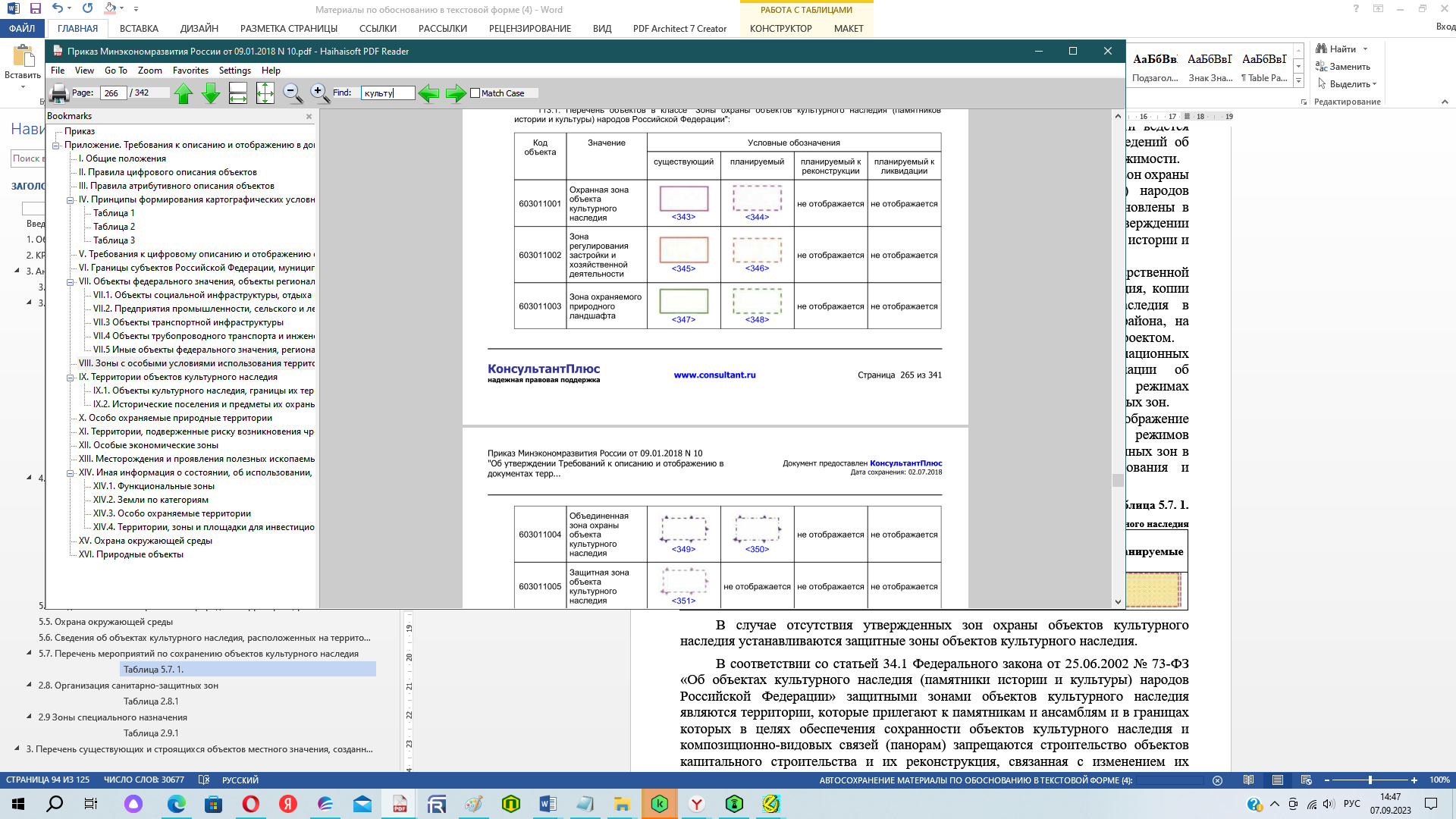 В случае отсутствия утвержденных зон охраны объектов культурного наследия устанавливаются защитные зоны объектов культурного наследия.В соответствии со статьей 34.1 Федерального закона от 25.06.2002 № 73-ФЗ «Об объектах культурного наследия (памятники истории и культуры) народов Российской Федерации» защитными зонами объектов культурного наследия являются территории, которые прилегают к памятникам и ансамблям и в границах которых в целях обеспечения сохранности объектов культурного наследия и композиционно-видовых связей (панорам) запрещаются строительство объектов капитального строительства и их реконструкция, связанная с изменением их параметров (высоты, количества этажей, площади), за исключением строительства и реконструкции линейных объектов.Границы защитной зоны объекта культурного наследия устанавливаются:1) для памятника, расположенного в границах населенного пункта, на расстоянии 100 метров от внешних границ территории памятника; для памятника, расположенного вне границ населенного пункта, на расстоянии 200 метров от внешних границ территории памятника;2) для ансамбля, расположенного в границах населенного пункта, на расстоянии 150 метров от внешних границ территории ансамбля; для ансамбля, расположенного вне границ населенного пункта, на расстоянии 250 метров от внешних границ территории ансамбля.В случае отсутствия утвержденных границ территории объекта культурного наследия, расположенного в границах населенного пункта, границы защитной зоны такого объекта устанавливаются на расстоянии 200 метров от линии внешней стены памятника либо от линии общего контура ансамбля, образуемого соединением внешних точек наиболее удаленных элементов ансамбля, включая парковую территорию. В случае отсутствия утвержденных границ территории объекта культурного наследия, расположенного вне границ населенного пункта, границы защитной зоны такого объекта устанавливаются на расстоянии 300 метров от линии внешней стены памятника либо от линии общего контура ансамбля, образуемого соединением внешних точек наиболее удаленных элементов ансамбля, включая парковую территорию.Защитные зоны не устанавливаются для объектов археологического наследия, некрополей, захоронений, расположенных в границах некрополей, произведений монументального искусства, а также памятников и ансамблей, расположенных в границах достопримечательного места.  В соответствии со статьей 30 Федерального закона № 73-ФЗ земельные участки, подлежащие воздействию земляных, строительных, мелиоративных, хозяйственных работ в случае, если орган охраны объектов культурного наследия не имеет данных об отсутствии на указанных землях объектов, обладающих признаками объекта культурного наследия, являются объектами историко-культурной экспертизы.Согласно пункту 3 статьи 31 вышеуказанного закона историко-культурная экспертиза путем археологической разведки проводится на земельных участках до начала землеустроительных, земляных, строительных, мелиоративных, хозяйственных и иных работ, осуществление которых может оказывать прямое или косвенное воздействие на объект культурного наследия.Согласно Постановления администрации Владимирской области от 24.08.2018 № 622 «Об утверждении зон охраны объекта культурного наследия регионального значения «Ансамбль», кон. XVII-XIX в. (Владимирская область, Вязниковский район, пос. Никологоры, ул. Советская), особых режимов использования земель и требований к градостроительным регламентам в границах территории данных зон) утверждены следующие режимы использования земель и градостроительные регламенты зон охраны объекта культурного наследия регионального значения «Ансамбль».I . Охранная зона объекта культурного наследия ОЗОсобый режим использования земель и земельных участковв границах территории охранной зоны1. Разрешается:1.1. Проведение работ по сохранению объектов культурного наследия.1.2. Демонтаж объектов капитального строительства и временных построек.1.3. Ремонт и реконструкция объектов капитального строительства без увеличения их объемно-пространственных параметров.1.4. Применение специальных мер, направленных на сохранение и восстановление (регенерацию) историко-градостроительной среды объекта культурного наследия - восстановление, воссоздание, восполнение частично или полностью утраченных элементов и характеристик историко-градостроительной среды на период конца XIX – начала ХХ веков, подтверждённое данными историко-культурных и археологических исследований1.5. Размещение объектов монументального искусства (памятники, стелы, мемориальные знаки) при отсутствии негативного влияния на визуальное восприятие объекта культурного наследия.1.6. Озеленение и благоустройство территории, включая размещение малых архитектурных форм – декоративных оград, подпорных стенок, скамеек, урн, фонарей, устройство пешеходных дорожек.1.7. Ремонт и реконструкция дорожной сети сохранением сложившихся параметров проезжей части.1.8. Прокладка, ремонт и реконструкция подземных инженерных коммуникаций с последующей рекультивацией нарушенного поверхностного слоя, в том числе восстановление дорожных покрытий.1.9. Санитарные рубки, кронирование древесных и кустарниковых насаждений.1.10. Проведение работ по инженерной защите территории при наличии инженерно-геологического заключения об отсутствии негативного воздействия на гидрогеологические и экологические условия сохранности объекта культурного наследия.1.11. Использование территории бывшей Конной(Базарной) площади (участок улицы Советской в границах линий застройки между домами № 14 и №28) для проведения ярмарок, театрализованных, увеселительных и иных массовых мероприятий событийного характера.1.12. Размещение на центральной площади мобильных конструкций, предназначенных для праздничных мероприятий, устанавливаемых на время проведения данных мероприятий.1.13. Установка временных строительных ограждающих конструкций.1.14. Размещение информационных табличек и отдельно стоящих средств наружной информации об объектах культурного наследия, городской навигации.1.15. Проведение археологических работ при наличии открытого листа.2. Запрещается:2.1. Строительство объектов капитального строительства, за исключением применения специальных мер, направленных на сохранение и восстановление (регенерацию) историко-градостроительной среды объекта культурного наследия.2.2. Увеличение объемно-пространственных параметров объектов капитального строительства при капитальном ремонте и реконструкции.2.2. Размещение временных построек и объектов (автостоянок, киосков, павильонов, навесов).2.3. Использование строительных технологий, создающих динамические нагрузки и негативное воздействие на объект культурного наследия.2.4. Строительство новых дорог и надземных коммуникаций.2.5. Размещение рекламы.2.6. Размещение наземных устройств и сооружений систем инженерно-технического обеспечения: модульных электро-трансформаторных и газораспределительных подстанций, базовых станций сотовой связи, телевизионных и радиоантенн.2.7. Использование пиротехнических средств и фейерверков.II .Особые режимы использования земель и земельных участковв границах территории зоны регулирования застройки и хозяйственной деятельности объекта культурного наследия (ЗРЗ)Особые режимы использования земель и земельных участковдля участков ЗРЗ-1, ЗРЗ-2, ЗРЗ-3, ЗРЗ-4:3. Разрешается:3.1. Строительство, капитальный ремонт, реконструкция объектов капитального строительства в соответствии с требованиями градостроительного регламента.3.2. Разборка объектов капитального строительства и временных хозяйственных построек за исключением исторически ценных градоформирующих объектов (дома № 7, 8, 9, 10, 14, 16, 18, 22, 24, 26,31 по    ул. Советской).3.3. Строительство при индивидуальных жилых домах гаражей и  традиционных хозяйственных построек (сараи, бани, навесы, беседки).3.4. Проведение археологических работ  при наличии открытого листа.3.5. Благоустройство и озеленение территории общего пользования, проведение работ по инженерной подготовке территории.3.6. Реконструкция и ремонт дорожной сети, прокладка дорог с твердым покрытием.3.7. Ремонт, реконструкция и прокладка подземных инженерных коммуникаций с последующим восстановлением нарушенного поверхностного слоя земли.3.8. Размещение остановок общественного автотранспорта.3.9. Устройство площадок для временного хранения легкового автотранспорта в соответствии с расчетной потребностью и при условии отсутствия негативного влияния на визуальное восприятие объекта культурного наследия.4. Запрещается:4.1. Изменение исторически сложившейся планировочной структуры улиц.4.2. Размещение рекламных конструкций.4.3. Размещение телевизионных и радиоантенн, базовых станций сотовой связи, нарушающих визуальное восприятие объектов культурного наследия в их историко-градостроительной среде.4.4. Размещение складов, площадок для хранения веществ, материалов, оборудования, мест захоронения отходов.4.5. Прокладка инженерных коммуникаций наземным и надземным способом.4.6. Использование строительных технологий, создающих динамические нагрузки и оказывающих негативное воздействие на объект культурного наследия.4.7. Применение для наружной отделки зданий и сооружений строительных материалов, нехарактерных для исторической застройки, в том числе – черепицы, имитирующих черепицу материалов, сайдинга, пластика, силикатного кирпича без штукатурки, профилированного металла.4.8. Размещение кондиционеров, антенн спутниковой связи и технических устройств на главных фасадах зданий, сооружений, формирующих территории общего пользования.4.9. Применение нетрадиционных композиционно-силуэтных форм (криволинейных и остроугольных объемов, мансард, ломаных, плоских кровель и прочее).4.10. Использование для ограждения участков профилированного металла, железобетонных конструкций.Особые режимы использования земель и земельных участковдля участков ЗРЗ-5, ЗРЗ-65. Разрешается:5.1. Капитальный ремонт, реконструкция объектов капитального строительства производственного и складского назначения без увеличения их объемно-пространственных параметров.5.2. Модернизация, техническое переоснащение систем инженерного обеспечения и технологического оборудования зданий и сооружений.5.3. Строительство, ремонт, реконструкция зданий и сооружений непроизводственного назначения.5.4. Прокладка, реконструкция, ремонт подземных инженерных коммуникаций.5.5. Устройство новых проездов, площадок с твердым покрытием; ремонт существующих дорог, проездов, площадок.5.6. Размещение открытых парковок временного хранения автотранспорта.5.7. Благоустройство и озеленение территории.5.8. Устройство сплошных ограждений земельных участков для объектов производственного назначения.5.9. Адаптация объектов капитального строительства и временных сооружений, направленная на снижение их негативного влияния на ценное историческое окружение (уменьшение объема, изменение структуры фасадов, цветового решения, кулисные посадки деревьев).6.   Запрещается:6.1. Увеличение объемно-планировочных параметров существующих объектов капитального строительства при их реконструкции.6.2. Размещение рекламы, информационных конструкций на уличных фасадах, крышах зданий и сооружений, ограждениях, формирующих фронт улиц.6.3. Размещение кондиционеров, антенн, вентиляторов и прочих технических устройств и элементов систем инженерного оборудования зданий и сооружений на фасадах, формирующих фронт улиц.6.4. Размещение базовых станций сотовой связи, вышек, телевизионных и радиоантенн.6.5. Размещение экологически вредного производства.6.6. Использование в наружной отделке зданий и сооружений ярких цветовых решений и строительных материалов, нехарактерных для исторической застройки, в том числе черепицы, имитирующих черепицу материалов, сайдинга, пластика, силикатного кирпича без штукатурки, профилированного металла, вентилируемых фасадов, сэндвич-панелей, железобетонных изделий.6.7. Применение нетрадиционных композиционно-силуэтных форм (криволинейных и остроугольных объемов, мансард, ломаных, плоских кровель и прочее).6.8. Использование для ограждения участков профилированного металла, железобетонных конструкций.Особые режимы использования земель и земельных участковдля участков ЗРЗ-7, ЗРЗ-87. Разрешается:7.1. Ремонт, реконструкция проезжей части дорог с сохранением высотных и линейных параметров существующего дорожного полотна.7.2. Размещение ограждений проезжей части, установка знаков дорожного движения.7.3. Работы по укреплению грунтов оснований и дорожных откосов.7.4. Устройство водоотводящих сооружений (лотки, дренажные канавы и т.п.).7.5. Прокладка, реконструкция, ремонт подземных инженерных коммуникаций.8. Запрещается:8.1. Строительство объектов капитального строительства, размещение временных зданий и сооружений.8.2. Размещение рекламно-информационных конструкций.III .Особый режим использования земель и земельных участковв границах территории зоны охраняемого природного ландшафта (ЗОЛ)9. Для всех участков зоны охраняемого природного ландшафта ЗОЛ-1, ЗОЛ-2, ЗОЛ-3 устанавливается общий режим использования земель.10. Разрешается:10.1. Сохранение и восстановление историко-культурного ландшафта.10.2. Расчистка русла реки и очистка береговых территорий от мусорных накоплений.10.3. Проведение специальных биотехнических и иных мероприятий, направленных на восстановление естественного природного ландшафта.10.4. Проведение научных исследований, связанных с проблематикой сохранения экосистем.10.5. Проведение археологических работ при наличии открытого листа.10.6. Берегоукрепительные работы, благоустройство и озеленение противоэрозионного характера.11. Запрещается:11.1. Строительство капитальных и временных зданий и сооружений.11.2. Изменение характеристик природного ландшафта, в том числе отметок природного рельефа, характера озеленения и соотношения открытых и закрытых пространств.11.3. Захоронение промышленных, бытовых и сельскохозяйственных отходов.11.4. Разведение костров, весенние палы.Требования к градостроительным регламентамв границах территорий зон охраны объекта культурного наследиярегионального значения «Ансамбль», кон. XVII-XIXв.(Владимирская область, Вязниковский район, пос. Никологоры, ул. Советская)I. Специальные требования к градостроительным регламентам в границах территории охранной зоны(ОЗ) объекта культурного наследия1. Разрешается:1.1. Размещение информационных табличек и вывесок на фасадах зданий не выше первого этажа, площадь информационного поля не более 0,5 м2.1.2. Размещение отдельно стоящих информационных конструкций высотой не более 1,5 м, площадь информационного поля не более 0,8 м2.1.3. Размещение средств городской навигации высотой не более 2,5 м.1.4. Установка ограждений земельных участков –прозрачных, высотой не более 1,5м.2. Запрещается:2.1. Использование для ограждений участков бетонных конструкций, профилированного металла.2.2. Использование в отделке малых архитектурных форм и элементов благоустройства, а также для наружной отделки объектов капитального строительства при их ремонте и реконструкции пластика, сайдинга, применение материалов с яркой, блестящей поверхностью.II. Специальные требования к градостроительным регламентамв границах территории зоны регулирования застройки (ЗРЗ)объекта культурного наследияСпециальные требованияк градостроительным регламентам зоны регулирования застройкиобъекта культурного наследия для участков ЗРЗ-1,ЗРЗ-2:3. Сохранение исторически ценных градоформирующих объектов (дома №№ 7, 8, 9, 10, 14, 16, 18, 22, 24, 26, 31 по ул.Советской), ограничение их капитального ремонта и реконструкции, а именно:а)текущий и капитальный ремонт (без изменения фасадов);б)ремонт фасадов – при сохранении общего исторического облика фасадов и ценных деталей и элементов декора фасадов, с воссозданием утраченных элементов;в)реконструкция с сохранением исторических:-высотных параметров;-объемно-пространственной структуры зданий;-общего исторического облика фасадов;-формы и размеров архитектурных деталей;-формы крыши и традиционных кровельных материалов;-подлинных ценных элементов фасадного декора;- системы отделки, цветового решения и системы покраски;г) при необходимости – увеличение площади застройки объектов за счет пристроев с дворовой стороны при сохранении высотных параметров объектов.4. Протяженность фасадов объектов капитального строительства по линии застройки не более 12,0м. Протяженность фасадов по линии застройки, может быть увеличена в случае применения дробного решения объемно-пространственной композиции здания; масштаба согласно сложившегося в данной исторической среде для рядовых, акцентных и доминирующих зданий; характеру членения фасадов, вертикальному и горизонтальному (близким к историческому); пластическим и цветовым решениям (могут быть новые формы, новые материалы, но близкие по колористике и пластике в данной среде.5. Максимальная высотная отметка объектов капитального строительства при их реконструкции и/или строительстве от существующего уровня земли до конька двухскатной или вальмовой крыши – 10,0 м, при уклоне крыши от 20 R до 45 R .6. Максимальная высота хозяйственных построек от существующего уровня земли до конька двухскатной крыши – 4,0м.7. Использование для наружной отделки зданий и сооружений при ремонте, реконструкции и строительстве традиционных строительных материалов: лицевая кладка из керамического кирпича, штукатурка, открытые срубы, обшивка доской, крашеная кровельная сталь.8. Устройство ограждений земельных участков высотой не более 1,5м.Специальные требованияк градостроительным регламентам зоны регулирования застройкиобъекта культурного наследия для участков для участковЗРЗ-3, ЗРЗ-4:9. Протяженность фасадов объектов капитального строительства по линии застройки не более 15,0м.10. Максимальная высотная отметка объектов капитального строительства при их реконструкции и/или строительстве от существующего уровня земли до конька двухскатной или вальмовой крыши – 11,5 м, при уклоне крыши от 20 R до 45 R .11. Максимальная высота хозяйственных построек от существующего уровня земли до конька двухскатной крыши – 6,0м.12. Использование для наружной отделки зданий и сооружений при ремонте, реконструкции и строительстве традиционных строительных материалов: лицевая кладка из керамического кирпича, штукатурка, открытые срубы, обшивка доской, крашеная кровельная сталь.13. Устройство ограждений земельных участков высотой не более 1,8м.Специальные требованияк градостроительным регламентам зоны регулирования застройкиобъекта культурного наследия для участков для участков ЗРЗ-5, ЗРЗ-614. Допускается сохранение существующего основного вида использования участков и объектов капитального строительства.15. Допускается изменение основного вида разрешенного использования объектов и земельных участков на любой из следующих видов:- общественное использование объектов капитального строительства (здравоохранение, общественное управление, коммунальное, бытовое и социальное обслуживание, культурное развитие, образование, просвещение);- предпринимательство (объекты торговли, общественного питания, банковской и страховой деятельности, гостиничное обслуживание, выставочная деятельность);- историко-культурная деятельность.16. Высота объектов капитального строительства непроизводственного назначения от существующего уровня земли до конька скатной крыши не более 11,0 метров.17. Использование для наружной отделки зданий и сооружений при ремонте, реконструкции и строительстве традиционных строительных материалов: керамический кирпич, штукатурка, крашеная кровельная сталь.18. Максимальный процент застройки земельных участков 40%.19. Высота глухих ограждений не более 2,0 м.Мероприятия по сохранению объектов историко-культурного наследия: Применение мер по обеспечению сохранности объекта культурного наследия при проектировании и проведении землеустроительных, земляных, строительных, мелиоративных, хозяйственных и иных работ (далее – хозяйственных работ):разработка разделов об обеспечении сохранности объектов культурного наследия в проектах проведения хозяйственных работ;включение в состав указанных разделов мероприятий по обеспечению физической сохранности объектов культурного наследия – ремонтно-реставрационных, научно-исследовательских, изыскательских, проектных и производственных работ, работ по консервации, приспособлению объектов культурного наследия для современного использования, научно-методического руководства, технического и авторского надзора, в исключительных случаях – спасательных археологических полевых работ (археологических раскопок);согласование проектирования и проведения работ с органами охраны объектов культурного наследия.2. Выполнение требований использования объектов культурного наследия, земельных участков, в пределах которых располагаются объекты археологического наследия:обеспечение целостности и сохранности объектов культурного наследия;предотвращение ухудшения физического состояния объектов культурного наследия, изменения особенностей, составляющих предмет охраны в ходе эксплуатации;применение мер по обеспечению сохранности объектов культурного наследия при проектировании и проведении хозяйственных работ;обеспечение режима содержания земель историко-культурного назначения;обеспечение доступа к объектам культурного наследия;иных требований, установленных законодательством.3. Уведомление собственников и пользователей земельных участков, в границах которых находятся объекты археологического наследия, о расположении археологических объектов на принадлежащих им земельных участках, о требованиях к использованию данных земельных участков.4. В случае обнаружения объекта, обладающего признаками объекта культурного наследия, в ходе хозяйственных работ, исполнитель работ должен приостановить работы и проинформировать администрацию Владимирской области об обнаруженном объекте.Работы, проведение которых может нарушить целостность и сохранность объекта культурного наследия, должны быть немедленно приостановлены заказчиком и исполнителем работ после получения письменного предписания Государственной инспекции по охране объектов культурного наследия Владимирской области либо федерального органа охраны объектов культурного наследия.Приостановленные работы могут быть возобновлены по письменному разрешению соответствующего органа охраны объектов культурного наследия, по предписанию которого работы были приостановлены, в случае устранения угрозы нарушения целостности и сохранности объекта культурного наследия5. При разработке и корректировке генеральных планов поселений указываются границы территорий объектов культурного наследия, зон охраны, режим использования земель и градостроительные регламенты в их границах.5.8. Организация санитарно-защитных зонСанитарно-защитная зона (СЗЗ) – это особая функциональная зона, отделяющая предприятие от селитебной зоны либо иных зон функционального использования территории с нормативно закреплёнными повышенными требованиями к качеству окружающей среды.СЗЗ устанавливается в целях снижения уровня загрязнения атмосферного воздуха, уровней шума и других факторов негативного воздействия до предельно-допустимых значений на границе с селитебными территориями за счёт обеспечения санитарного разрыва и озеленения территории. Установление границ СЗЗ производится по совокупности всех видов техногенных воздействий объекта на окружающую среду и здоровье населения.В СЗЗ действует режим ограниченной хозяйственной деятельности. В соответствии с разделом V СанПиН 2.2.1/2.1.1.1200-03 в СЗЗ не допускается размещать: жилую застройку, зоны отдыха, территории садоводческих товариществ и коттеджной застройки, коллективных или индивидуальных дачных и садово-огородных участков, объекты пищевых отраслей, оптовые склады продовольственного сырья и пищевых продуктов и др.Нормативный размер СЗЗ устанавливается в соответствии с новой редакцией 
СанПиН 2.2.1/2.1.1.1200-03 «Санитарно-защитные зоны и санитарная классификация предприятий, сооружений и иных объектов».Одним из актуальных вопросов санитарного надзора является контроль 
за организацией и благоустройством санитарно-защитных зон предприятий, зданий 
и сооружений, являющихся источниками негативного воздействия на среду обитания и здоровье человека. Установление границ санитарно-защитной зоны производится по совокупности всех видов техногенных воздействий объекта на окружающую среду и здоровье человека в соответствии с СанПиН 2.2.1/2.1.1.1200-03.В графических материалах проекта Генерального плана отображены санитарно- защитные зоны от существующих предприятий, организаций и отдельных объектов муниципального образования в соответствии с санитарной классификацией предприятий на основе новой редакции санитарно-эпидемиологических правил и нормативов СанПиН 2.2.1\2.1.1.1200-03 «Санитарно-защитные зоны и санитарная классификация предприятий, сооружений и иных объектов».Таблица 5.8.1В настоящее время часть жилой застройки находится в пределах ориентировочного размера санитарно-защитных зон промышленных предприятий поселения.5.9 Зоны специального назначенияПо состоянию на 2023 год в поселении используются для захоронения шеть кладбища. Месторасположение кладбищ и их техническое состояние представлено в таблице.Таблица 5.9.1Перечень кладбищ на территории МО НикологорыЗемельные участки с кадастровыми номерами 33:08:100308:30, 33:08:160107:5, 33:08:160107:12, 33:08:170127:26, 33:08:190109:24, на которых расположены кладбища, планируется отнести к категории земель особо охраняемых категорий.Скотомогильники на территории поселения отсутствуют.5. Перечень существующих и строящихся объектов местного значения, созданных (создаваемых) для исполнения полномочий муниципального образованияСогласно пункту 3 части 8 Градостроительного кодекса Российской Федерации в материалах по обоснованию Генерального плана в виде карт должно быть отображено местоположение существующих и строящихся объектов местного значения.Перечень существующих объектов местного значения на период подготовки Генерального плана остался без изменений, учтенных в Генеральном плане МО, утвержденного ранее.При отображении на картах объектов местного значения применялись условные обозначения, установленные в приложении «Требования к описанию и отображению в документах территориального планирования объектов федерального значения, объектов регионального значения, объектов местного значения» Приказа Министерства регионального развития Российской Федерации от 07 декабря 2016 года № 793. Перечень видов объектов местного значения МО для включения в Генеральный план вытекает из состава полномочий органов местного самоуправления, которые в соответствии с Федеральным законом от 6 октября 2003 года № 131-ФЗ «Об общих принципах организации местного самоуправления в Российской Федерации» могут находиться в собственности МО, в том числе в части создания и учёта объектов местного значения в различных областях (видах деятельности). Согласно пункту 20 статьи 1 Градостроительного кодекса Российской Федерации под объектами местного значения понимаются объекты капитального строительства, иные объекты, территории, которые необходимы для осуществления органами местного самоуправления полномочий по вопросам местного значения и в пределах переданных государственных полномочий в соответствии с федеральными законами, законом субъекта Российской Федерации, уставами муниципальных образований и оказывают существенное влияние на социально-экономическое развитие МО. Как правило, к объектам местного значения МО, оказывающим существенное влияние на социально-экономическое развитие МО, относятся такие объекты, если они оказывают или будут оказывать влияние на социально-экономическое развитие МО в целом либо одновременно на два и более населенных пунктов, находящихся в границах МО. Виды объектов местного значения МО, указанные в пункте 1 части 5 статьи 23 Градостроительного кодекса, в областях, подлежащих отображению в Генеральном плане: 1) объекты электро-, тепло-, газо-, водоснабжения и водоотведения населения; 2) автомобильные дороги местного значения; 3) объекты физической культуры и массового спорта, образования, здравоохранения; 4) объекты в иных областях деятельности, необходимые для осуществления полномочий в связи с решением вопросов местного значения поселения. Таблица 5.1.Перечень общеобразовательных школТаблица 5.2.Перечень детских дошкольных учрежденийТаблица 5.3.Перечень учреждений здравоохраненияТаблица 5.4.Перечень учреждений культуры Перечень объектов физкультуры и спортаИз объектов физкультуры и спорта на территории городского поселения функционируют два муниципальных учреждения управления физической культуры и спорта администрации Вязниковского района: детский оздоровительно-образовательный спортивный центр ЮниС-92 и школа единоборств с общей площадью спортивных залов 647,0 кв. м.Таблица 5.5.Культурно-бытовое обслуживание муниципального образования поселок Никологоры6. Общий перечень планируемых объектов местного значения для включения в Генеральный планНа территории муниципального образования поселок Никологоры отсутствуют планируемые объекты местного значения.7. Сведения о планах и программах комплексного социально-экономического развития муниципального образования, для реализации которых осуществляется создание объектов местного значенияНа основании части 5 статьи 9 Градостроительного кодекса Российской Федерации подготовка документов территориального планирования, к которым относится Генеральный план, осуществляется на основании планов и программ комплексного социально-экономического развития муниципальных образований (при их наличии) с учетом программ, принятых в установленном порядке и реализуемых за счет средств бюджета. Согласно пункту 1 части 7 статьи 23 Градостроительного кодекса Российской Федерации в материалах по обоснованию Генерального плана в текстовой форме должны содержаться сведения о планах и программах комплексного социально-экономического развития муниципального образования (при их наличии), для реализации которых осуществляется создание объектов местного значения МО. Данное требование обусловлено необходимостью, с одной стороны, учета планируемых к размещению объектов местного значения МО в планах и программах комплексного социально-экономического развития муниципального образования и их отображению в Генеральном плане, в случае «до утверждения документа территориального планирования» (часть 6 статья 26 Градостроительного кодекса Российской Федерации), с другой стороны - приведения в соответствие принятых программ и Генерального плана – в ситуации «после утверждения документа территориального планирования» (часть 7 статья 26 Градостроительного кодекса Российской Федерации). Наличие планируемых к размещению объектов местного значения МО в принятых планах и программах комплексного социально-экономического развития муниципального образования (при их наличии), для реализации которых осуществляется создание объектов местного значения МО, требует: 1) обоснование выбранного варианта размещения на основе анализа использования территорий МО, возможных направлений развития этих территорий и прогнозируемых ограничений их использования; 2) оценку возможного влияния планируемых для размещения объектов местного значения МО на комплексное развитие этих территорий. В общем подходе, в каждом муниципальном образовании могут разрабатываться и утверждаться следующие документы стратегического планирования, подлежащих учету в Генеральном плане:1) программа социально-экономического развития на среднесрочную перспективу; 2) муниципальные целевые программы на среднесрочную перспективу (по каждой сфере деятельности); 3) схемы развития и размещения отдельных видов деятельности; 4) программы комплексного развития систем коммунальной инфраструктуры; 5) инвестиционные программы организации коммунального комплекса; 6) межмуниципальные программы развития социальной и инженерной инфраструктуры. 8. Обоснование мероприятий по развитию функционально-планировочной структурыСогласно пункту 5 статьи 1 Градостроительного кодекса Российской Федерации функциональные зоны — это зоны, для которых документами территориального планирования определены границы и функциональное назначение. Утверждение в документах территориального планирования границ функциональных зон не влечет за собой изменение правового режима земель, находящихся в границах указанных зон.Параметры функциональных зон включены в Положение, а границы и описание функциональных зон с указанием планируемых для размещения в них объектов федерального значения, объектов регионального значения, объектов местного значения отображены на листе 3 Тома 1 Положения «Карте функциональных зон».Целями зонирования являются:– обеспечение градостроительными средствами благоприятных условий проживания населения,– ограничение вредного воздействия хозяйственной и иной деятельности на окружающую природную среду,– рациональное использование ресурсов в интересах настоящего и будущего поколений,– формирование содержательной основы для градостроительного зонирования.Функциональное зонирование территории муниципального образования является одним из основных инструментов регулирования градостроительной деятельности. Зонирование устанавливает рамочные условия использования территории, обязательные для всех участников градостроительной деятельности, в части функциональной принадлежности, плотности и характера застройки, ландшафтной организации территории.В жилых зонах допускается размещение отдельно стоящих, встроенных или пристроенных объектов социального и коммунально-бытового назначения, объектов здравоохранения, объектов дошкольного, начального общего и среднего (полного) общего образования, культовых зданий, стоянок автомобильного транспорта, гаражей, объектов, связанных с проживанием граждан и не оказывающих негативного воздействия на окружающую среду. В состав жилых зон могут включаться также территории, предназначенные для ведения садоводства и дачного хозяйства.В состав общественно-деловых зон могут включаться:1) зоны делового, общественного и коммерческого назначения;2) зоны размещения объектов социального и коммунально-бытового назначения;3) зоны обслуживания объектов, необходимых для осуществления производственной и предпринимательской деятельности;4) общественно-деловые зоны иных видов.Общественно-деловые зоны предназначены для размещения объектов здравоохранения, культуры, торговли, общественного питания, социального и коммунально-бытового назначения, предпринимательской деятельности, научно-исследовательских учреждений, культовых зданий, стоянок автомобильного транспорта, объектов делового, финансового назначения, иных объектов, связанных с обеспечением жизнедеятельности граждан.В перечень объектов капитального строительства, разрешенных для размещения в общественно-деловых зонах, могут включаться жилые дома, гостиницы, гаражи.В состав производственных зон, зон инженерной и транспортной инфраструктур могут включаться:1) коммунальные зоны - зоны размещения коммунальных и складских объектов, объектов жилищно-коммунального хозяйства, объектов транспорта, объектов оптовой торговли;2) производственные зоны - зоны размещения производственных объектов с различными нормативами воздействия на окружающую среду;3) иные виды производственной, инженерной и транспортной инфраструктур.Производственные зоны, зоны инженерной и транспортной инфраструктур предназначены для размещения промышленных, коммунальных и складских объектов, объектов инженерной и транспортной инфраструктур, в том числе сооружений и коммуникаций железнодорожного, автомобильного, речного, воздушного и трубопроводного транспорта, связи, а также для установления санитарно-защитных зон таких объектов в соответствии с требованиями технических регламентов.В состав зон сельскохозяйственного использования могут включаться:1) зоны сельскохозяйственных угодий - пашни, сенокосы, пастбища, залежи, земли, занятые многолетними насаждениями (садами, виноградниками и другими);2) зоны, занятые объектами сельскохозяйственного назначения и предназначенные для ведения сельского хозяйства, дачного хозяйства, садоводства, личного подсобного хозяйства, развития объектов сельскохозяйственного назначения. В состав функциональных зон, устанавливаемых в границах населенных пунктов, могут включаться зоны сельскохозяйственного использования (в том числе зоны сельскохозяйственных угодий), а также зоны, занятые объектами сельскохозяйственного назначения и предназначенные для ведения сельского хозяйства, дачного хозяйства, садоводства, развития объектов сельскохозяйственного назначения. В состав зон рекреационного назначения могут включаться зоны в границах территорий, занятых внутрихозяйственными лесами, скверами, парками, городскими садами, прудами, озерами, водохранилищами, пляжами, а также в границах иных территорий, используемых и предназначенных для отдыха, туризма, занятий физической культурой и спортом.В состав зон специального назначения могут включаться зоны, занятые кладбищами, крематориями, скотомогильниками, объектами размещения отходов потребления и иными объектами, размещение которых может быть обеспечено только путем выделения указанных зон и недопустимо в других территориальных зонах.9. Перечень основных факторов риска возникновения чрезвычайных ситуаций природного и техногенного характера9.1. Мероприятия по предупреждению природных чрезвычайных ситуацийПредупреждение природных чрезвычайных ситуаций - совокупность мероприятий, направленных на снижение риска возникновения природных чрезвычайных ситуаций: снижение вероятности возникновения природных чрезвычайных ситуаций путем проведения комплекса организационных, инженерно-технических, природоохранных, санитарно-гигиенических, санитарно- эпидемиологических и специальных мероприятий, направленных на организацию наблюдения и контроля за состоянием окружающей природной среды, прогнозирование и подготовку к чрезвычайным ситуациям.Мероприятия по защите от опасных метеорологических явлений и процессовСнижение риска возникновения природных чрезвычайных ситуаций, являющихся следствием опасных метеорологических явлений и процессов, напрямую зависит:от прогнозирования природных чрезвычайных ситуаций - заблаговременного определения вероятности возникновения последствий природных ЧС на основе анализа и прогнозирования источников природных ЧС и их воздействия на население, территорию и окружающую природную среду;от подготовки к природным чрезвычайным ситуациям – комплекса заблаговременно проводимых мероприятий по защите населения, окружающей среды и материальных ценностей от воздействия поражающих факторов источников природных чрезвычайных ситуаций, а также подготовки органов управления, сил и средств РСЧС к ликвидации их последствий.Мероприятия по защите от оползневых и карстовых проявлений.Из отрицательных физико-геологических явлений на территории поселения имеют место карст и оползнеобразование. На территории проектируемого городского поселения карст развит в известняках казанского яруса перми. Карст преимущественно старый, затухший. Места, подверженные воздействию опасных экзогенных геологических процессов (оползни, карсты), показаны на «Карте использования территории поселения. Карте ограничений. Карте комплексного анализа развития территорий».Основным мероприятием по предотвращению воздействия опасных экзогенных геологических процессов является исключение подверженных оползнеобразованию территорий из дальнейшего освоения.Мероприятия по обеспечению пожарной безопасности. В соответствии с действующим законодательством организацию работ по проведению противопожарных мероприятий и обеспечению борьбы с лесными и торфяными пожарами в соответствии с законодательством осуществляют:по предупреждению пожаров:- в лесах, расположенных на землях лесного фонда, не переданных в аренду, а также в лесах, расположенных на землях особо охраняемых природных территорий регионального значения в границах земель лесного фонда на территории Владимирской области, - ГАУ ВО "Владимирский лесхоз";- в лесах, расположенных на землях обороны и безопасности, - ФГУ "Управление эксплуатации и расквартирования Министерства обороны Российской Федерации";- в лесах, расположенных на землях лесного фонда, предоставленных в постоянное (бессрочное) пользование или аренду, - лицами, использующими леса на основании проекта освоения лесов;- на землях запаса, а также в лесах, расположенных на землях, находящихся 
в собственности муниципальных образований, - органы местного самоуправления.по тушению пожаров:- в лесах, расположенных на землях лесного фонда, а также в лесах, расположенных 
на землях особо охраняемых природных территорий регионального значения в границах земель лесного фонда на территории Владимирской области, - ГАУ ВО "Владимирский лесхоз";- в лесах, расположенных на землях обороны и безопасности, - ФГУ "Управление эксплуатации и расквартирования Министерства обороны Российской Федерации";- в лесах, расположенных на землях, находящихся в собственности муниципальных образований в границах населенных пунктов, - ГУ МЧС России по Владимирской области;- на землях запаса - ГУ МЧС России по Владимирской области на основании соглашения между Министерством Российской Федерации по делам гражданской обороны, чрезвычайным ситуациям и ликвидации последствий стихийных бедствий и администрацией Владимирской области от 09.03.2011 № 26.Департамент лесного хозяйства Владимирской области:- организует ведение воздушной разведки пожарной обстановки на землях лесного фонда;- осуществляет в установленном порядке федеральный государственный пожарный надзор в лесах;- организует сбор и обмен информацией о пожарной обстановке на землях лесного фонда Владимирской области через региональный диспетчерский пункт от пунктов диспетчерского управления лесничеств;- совместно с управлением внутренних дел по Владимирской области, Главным управлением МЧС России по Владимирской области во взаимодействии с пользователями участков лесного фонда организует в районах области оперативные группы по выявлению и пресечению нарушений Правил пожарной безопасности в лесах, утвержденных постановлением Правительства Российской Федерации от 30.06.2007 № 417, и привлекает виновных лиц к установленной законом ответственности.Более детально мероприятия по обеспечению пожарной безопасности территории МО пос. Никологоры разработаны и приведены в разделе 5.15. и мероприятия по противопожарному обустройству лесов - в разделе 5.14. данного проекта.9.2. Мероприятия в области защиты населения и территорий от чрезвычайных ситуаций техногенного характераВсе рассматриваемые в данном разделе варианты ЧС возможны, но имеют очень низкую степень вероятности (по ГОСТ Р 22.0.02).Перевозка особо опасных грузов автотранспортом строго регламентируется 
в соответствии с положением Постановления Правительства РФ от 23 апреля 1994 года № 372 «О мерах по обеспечению безопасности при перевозке опасных грузов автомобильным транспортом».Предупреждение и локализация воздействия опасных факторов пожара (взрыва) 
на производственный персонал и население при аварийных ситуациях на объектах железнодорожного транспорта обеспечиваются согласно ГОСТ 12.1.004-91. Пожарная безопасность. Общие требования.Предотвращение аварийных ситуаций, приводящих к пожарам (взрывам) при перевозке опасных грузов, обеспечивается при условии выполнения действующих ПТЭ (Правил технической эксплуатации) железных дорог РФ, Правил перевозок опасных грузов, Инструкции по движению поездов и маневровой работе, Правил пожарной безопасности на железнодорожном транспорте, Инструкции по составлению техническо-распорядительных актов станций и других нормативных документов, регламентирующих технологические процессы работы железнодорожного транспорта.Локализация воздействия опасных факторов пожара (взрыва) на застройку и население достигается выполнением действующих строительных норм и правил, регламентирующих размещение потенциально опасных объектов, объектов автомобильного транспорта, объектов железнодорожного транспорта по отношению к застройке и селитебной территории (ФЗ РФ от 09.02.2007 № 16 «О транспортной безопасности», СТН Ц-01-95 «Строительно-технические нормы МПС РФ», ФЗ РФ от 22.07.2008 № 123 «Технический регламент  о требованиях пожарной безопасности», СНиП 2.07.01.-89* «Градостроительство. Планировка и застройка городских и сельских поселений»), а также "Правил безопасности и порядка ликвидации аварийных ситуаций с опасными грузами при перевозке их по железным дорогам" и пр.Для действующих потенциально опасных объектов, объектов железнодорожного 
и автомобильного транспорта, расположенных вблизи от селитебной территории, совместно с соответствующими территориальными органами управления по делам гражданской обороны и чрезвычайных ситуаций должны быть разработаны организационно-технические мероприятия, обеспечивающие своевременное оповещение и эвакуацию населения за пределы опасной зоны в случае возникновения аварии.Для защиты жизни и здоровья населения в чрезвычайных ситуациях следует применять следующие основные мероприятия гражданской обороны, являющиеся составной частью РСЧС:укрытие людей в приспосабливаемых под нужды защиты населения помещениях производственных, общественных и жилых зданий, а также в специальных защитных сооружениях;эвакуацию населения из зон чрезвычайных ситуаций;использование средств индивидуальной защиты органов дыхания и кожных покровов;проведение мероприятий медицинской защиты;проведение аварийно-спасательных и других неотложных работ в зонах чрезвычайных ситуаций.В соответствии с пунктами 7.1, 8, 9, 23, 24, 26 статьи 14 Федерального закона от 06.10.2003 № 131-ФЗ «Об общих принципах организации местного самоуправления в Российской Федерации» к вопросам местного значения поселения по обеспечению безопасности населения относятся:7.1) участие в профилактике терроризма и экстремизма, а также в минимизации и (или) ликвидации последствий проявлений терроризма и экстремизма в границах поселения;8) участие в предупреждении и ликвидации последствий чрезвычайных ситуаций 
в границах поселения;9) обеспечение первичных мер пожарной безопасности в границах населенных пунктов поселения;23) организация и осуществление мероприятий по гражданской обороне, защите населения и территории поселения от чрезвычайных ситуаций природного и техногенного характера;24) создание, содержание и организация деятельности аварийно-спасательных служб 
и (или) аварийно-спасательных формирований на территории поселения;26) осуществление мероприятий по обеспечению безопасности людей на водных объектах, охране их жизни и здоровья.В области защиты населения и территорий от чрезвычайных ситуаций органы местного самоуправления самостоятельно:а) осуществляют подготовку и содержание в готовности необходимых сил и средств для защиты населения, и территорий от чрезвычайных ситуаций, обучение населения способам защиты и действиям в этих ситуациях;б) принимают решения о проведении эвакуационных мероприятий в чрезвычайных ситуациях и организуют их проведение;в) осуществляют в установленном порядке сбор и обмен информацией в области защиты населения и территорий от чрезвычайных ситуаций, обеспечивают своевременное оповещение и информирование населения, в том числе с использованием специализированных технических средств оповещения и информирования населения в местах массового пребывания людей, 
об угрозе возникновения или о возникновении чрезвычайных ситуаций; (в ред. Федерального закона от 04.12 2006 № 206-ФЗ);г) осуществляют финансирование мероприятий в области защиты населения 
и территорий от чрезвычайных ситуаций;д) создают резервы финансовых и материальных ресурсов для ликвидации чрезвычайных ситуаций;е) организуют и проводят аварийно-спасательные и другие неотложные работы, а также поддерживают общественный порядок при их проведении; при недостаточности собственных сил и средств обращаются за помощью к органам исполнительной власти субъектов Российской Федерации;ж) содействуют устойчивому функционированию организаций в чрезвычайных ситуациях;з) создают при органах местного самоуправления постоянно действующие органы управления, специально уполномоченные на решение задач в области защиты населения и территорий от чрезвычайных ситуаций.Органы местного самоуправления содействуют федеральному органу исполнительной власти, уполномоченному на решение задач в области защиты населения и территорий от чрезвычайных ситуаций, в предоставлении участков для установки и (или) в установке специализированных технических средств оповещения и информирования населения в местах массового пребывания людей, а также в предоставлении имеющихся технических устройств для распространения продукции средств массовой информации, выделения эфирного времени в целях своевременного оповещения и информирования населения о чрезвычайных ситуациях и подготовки населения в области защиты от чрезвычайных ситуаций. (п. 2.1 введен Федеральным законом от 04.12 2006 № 206-ФЗ).В соответствии с Федеральными законами от 12.02.1998 № 28-ФЗ "О гражданской обороне", от 21.12.1994 № 68-ФЗ "О защите населения и территорий от чрезвычайных ситуаций природного и техногенного характера", от 22.08.1995 № 151-ФЗ "Об аварийно-спасательных службах и статусе спасателей", от 21.12.1994 № 69-ФЗ "О пожарной безопасности", от 06.10.2003 № 131-ФЗ "Об общих принципах организации местного самоуправления в Российской Федерации" издано постановление Губернатора Владимирской области от 14 октября 2010 года № 1110 "О поддержании сил и органов управления гражданской обороны в готовности к действиям в военное время", согласно которому утверждено положение "О поддержании сил и органов управления гражданской обороны в готовности к действиям в военное время" (приложение № 1) и утвержден реестр организаций, создающих нештатные аварийно-спасательные формирования (приложение № 2).9.3. Мероприятия по обеспечению пожарной безопасности территории МО пос. НикологорыМероприятия по обеспечению пожарной безопасности включают в себя:1) реализацию полномочий органов местного самоуправления по решению вопросов организационно-правового, финансового, материально-технического обеспечения пожарной безопасности муниципального образования;2) обеспечение надлежащего состояния источников противопожарного водоснабжения, содержание в исправном состоянии средств обеспечения пожарной безопасности жилых и общественных зданий, находящихся в муниципальной собственности;3) разработку и организацию выполнения муниципальных целевых программ 
по вопросам обеспечения пожарной безопасности;4) разработку плана привлечения сил и средств для тушения пожаров и проведения аварийно-спасательных работ на территории муниципального образования и контроль за его выполнением;5) установление особого противопожарного режима на территории муниципального образования, а также дополнительных требований пожарной безопасности на время его действия;6) обеспечение беспрепятственного проезда пожарной техники к месту пожара;7) обеспечение связи и оповещения населения о пожаре;8) организацию обучения населения мерам пожарной безопасности и пропаганду 
в области пожарной безопасности, содействие распространению пожарно-технических знаний;9) социальное и экономическое стимулирование участия граждан и организаций 
в добровольной пожарной охране, в том числе участия в борьбе с пожарами.В целях защиты жизни, здоровья, имущества граждан и юридических лиц, государственного и муниципального имущества от пожаров принят Федеральный закон от 22.07.2008 № 123-ФЗ «Технический регламент о требованиях пожарной безопасности», определяющий основные положения технического регулирования в области пожарной безопасности и устанавливающий общие требования пожарной безопасности к объектам защиты (продукции), в том числе к зданиям, сооружениям и строениям, промышленным объектам, пожарно-технической продукции и продукции общего назначения.Защита людей и имущества от воздействия опасных факторов пожара и (или) ограничение последствий их воздействия обеспечиваются одним или несколькими 
из следующих способов:1) применение объемно-планировочных решений и средств, обеспечивающих ограничение распространения пожара за пределы очага;2) устройство эвакуационных путей, удовлетворяющих требованиям безопасной эвакуации людей при пожаре;3) устройство систем обнаружения пожара (установок и систем пожарной сигнализации), оповещения и управления эвакуацией людей при пожаре;4) применение систем коллективной защиты (в том числе противодымной) и средств индивидуальной защиты людей от воздействия опасных факторов пожара;5) применение основных строительных конструкций с пределами огнестойкости 
и классами пожарной опасности, соответствующими требуемым степени огнестойкости 
и классу конструктивной пожарной опасности зданий, сооружений и строений, а также с ограничением пожарной опасности поверхностных слоев (отделок, облицовок и средств огнезащиты) строительных конструкций на путях эвакуации;6) применение огнезащитных составов (в том числе антипиренов и огнезащитных красок) и строительных материалов (облицовок) для повышения пределов огнестойкости строительных конструкций;7) устройство аварийного слива пожароопасных жидкостей и аварийного стравливания горючих газов из аппаратуры;8) устройство на технологическом оборудовании систем противовзрывной защиты;9) применение первичных средств пожаротушения;10) применение автоматических установок пожаротушения;11) организация деятельности подразделений пожарной охраны.Здания, сооружения и строения, а также территории организаций и населенных пунктов должны иметь источники противопожарного водоснабжения для тушения пожаров.В качестве источников противопожарного водоснабжения могут использоваться естественные и искусственные водоемы (выявлены и предложены генпланом в каждом населенном пункте городского поселения), а также внутренний и наружный водопроводы (в том числе питьевые, хозяйственно-питьевые, хозяйственные и противопожарные).Опасные производственные объекты, на которых производятся, используются, перерабатываются, образуются, хранятся, транспортируются, уничтожаются пожаровзрывоопасные вещества и материалы и для которых обязательна разработка декларации о промышленной безопасности (далее - пожаровзрывоопасные объекты), должны размещаться за границами поселений. При этом расстояние от границ земельного участка производственного объекта до зданий классов функциональной опасности Ф1 - Ф4, земельных участков детских дошкольных образовательных учреждений, общеобразовательных учреждений, учреждений здравоохранения и отдыха должно составлять не менее 50 метров.В пределах зон жилых застроек, общественно-деловых зон и зон рекреационного назначения поселений и городских округов допускается размещать производственные объекты, на территориях которых нет зданий, сооружений и строений категорий А, Б и В по взрывопожарной и пожарной опасности. Для обеспечения пожаротушения на территории общего пользования в районах усадебной застройки необходимо предусмотреть противопожарные водоемы или резервуары вместимостью не менее 25 кубических метров при числе участков до 300 и не менее 60 кубических метров при числе участков более 300 (каждый с площадками для установки пожарной техники, с возможностью забора воды насосами и организацией подъезда не менее 2 пожарных автомобилей).В качестве источников противопожарного водоснабжения могут использоваться естественные и искусственные водоемы, а также внутренний и наружный водопроводы (в том числе питьевые, хозяйственно-питьевые, хозяйственные и противопожарные).Противопожарное водоснабжениеНа территориях поселений и городских округов должны быть источники наружного или внутреннего противопожарного водоснабжения.К источникам наружного противопожарного водоснабжения относятся:- наружные водопроводные сети с пожарными гидрантами;- водные объекты, используемые для целей пожаротушения в соответствии с законодательством Российской Федерации.Поселения и городские округа должны быть оборудованы противопожарным водопроводом. При этом противопожарный водопровод допускается объединять с хозяйственно-питьевым или производственным водопроводом.Установку пожарных гидрантов следует предусматривать вдоль автомобильных дорог на расстоянии не более 2,5 метров от края проезжей части, но не менее 5 метров от стен зданий, пожарные гидранты допускается располагать на проезжей части. При этом установка пожарных гидрантов на ответвлении от линии водопровода не допускается.Расстановка пожарных гидрантов на водопроводной сети должна обеспечивать пожаротушение любого обслуживаемого данной сетью здания, сооружения, строения или их части не менее чем от 2 гидрантов при расходе воды на наружное пожаротушение 15 и более литров в секунду, при расходе воды менее 15 литров в секунду — 1 гидрант.Для обеспечения пожаротушения на территории общего пользования садоводческого, огороднического и дачного некоммерческого объединения граждан должны предусматриваться противопожарные водоемы или резервуары вместимостью не менее 25 кубических метров при числе участков до 300, и не менее 60 кубических метров, при числе участков более 300. Каждый противопожарный водоем должен иметь площадку для установки пожарной техники, с возможностью забора воды насосами и организацией подъезда не менее 2 пожарных автомобилей).Расчет потребности в воде для противопожарных нужд рассчитывается в соответствии с требованиями СНиП 2.04.02.-84 «Водоснабжение. Наружные сети и сооружения» для каждого населенного пункта или поселения.Требования к противопожарным расстояниям между зданиямиПротивопожарные расстояния между жилыми, общественными и административными зданиями, зданиями, сооружениями и строениями промышленных организаций в зависимости от степени огнестойкости и класса их конструктивной пожарной опасности следует принимать в соответствии с таблицей 11 приложения к 123-ФЗ «Технический регламент о требованиях пожарной безопасности». Противопожарные расстояния между зданиями, сооружениями и строениями определяются как расстояния между наружными стенами или другими конструкциями зданий, сооружений и строений.Противопожарные расстояния между стенами зданий, сооружений и строений без оконных проемов допускается уменьшать на 20 процентов при условии устройства кровли из негорючих материалов, за исключением зданий IV и V степеней огнестойкости и зданий классов конструктивной пожарной опасности С2 и С3.Допускается уменьшать противопожарные расстояния между зданиями, сооружениями и строениями I и II степеней огнестойкости класса конструктивной пожарной опасности С0 на 50 процентов при оборудовании более 40 процентов помещений каждого из зданий, сооружений и строений автоматическими установками пожаротушения.Для двухэтажных зданий, сооружений и строений каркасной и щитовой конструкции V степени огнестойкости, а также зданий, сооружений и строений с кровлей из горючих материалов противопожарные расстояния следует увеличивать на 20 процентов.Противопожарные расстояния между зданиями, сооружениями и строениями I и II степеней огнестойкости допускается уменьшать до 3,5 метра при условии, что стена более высокого здания, сооружения и строения, расположенная напротив другого здания, сооружения и строения, является противопожарной 1-го типа.Противопожарные расстояния от одно-, двухквартирных жилых домов и хозяйственных построек (сараев, гаражей, бань) на приусадебном земельном участке до жилых домов и хозяйственных построек на соседних приусадебных земельных участках следует принимать в соответствии с таблицей 11 приложения к «Техническому регламенту о требованиях пожарной безопасности». Допускается уменьшать до 6 метров противопожарные расстояния между указанными типами зданий при условии, что стены зданий, обращенные друг к другу, не имеют оконных проемов, выполнены из негорючих материалов или подвергнуты огнезащите, а кровля и карнизы выполнены из негорючих материалов.Минимальные противопожарные расстояния от жилых, общественных и административных зданий (классов функциональной пожарной опасности Ф1, Ф2, Ф3, Ф4) I и II степеней огнестойкости до производственных и складских зданий, сооружений и строений (класса функциональной пожарной опасности Ф5) должны составлять не менее 9 метров (до зданий класса функциональной пожарной опасности Ф5 и классов конструктивной пожарной опасности С2, С3 — 15 метров), III степени огнестойкости — 12 метров, IV и V степеней огнестойкости – 15 метров. Расстояния от жилых, общественных и административных зданий (классов функциональной пожарной опасности Ф1, Ф2, Ф3, Ф4) IV и V степеней огнестойкости до производственных и складских зданий, сооружений и строений (класса функциональной пожарной опасности Ф5) должны составлять 18 метров. Для указанных зданий III степени огнестойкости расстояния между ними должны составлять не менее 12 метров.Размещение временных построек, ларьков, киосков, навесов и других подобных строений должно осуществляться в соответствии с требованиями, установленными в таблице 11 приложения к «Техническому регламенту о требованиях пожарной безопасности». Противопожарные расстояния между глухими торцевыми стенами, имеющими предел огнестойкости не менее REI 150, зданий, сооружений и строений I — III степеней огнестойкости, за исключением зданий детских дошкольных образовательных учреждений, лечебных учреждений стационарного типа (классов функциональной пожарной опасности Ф1.1, Ф4.1), и многоярусными гаражами-стоянками с пассивным передвижением автомобилей не нормируются.Площадки для хранения тары должны иметь ограждения и располагаться на расстоянии не менее 15 метров от зданий, сооружений и строений.Противопожарные расстояния от границ застройки городских поселений до лесных массивов должны быть не менее 50 метров, а от границ застройки городских и сельских поселений с одно-, двухэтажной индивидуальной застройкой до лесных массивов — не менее 15 метров.Требования противопожарной безопасности по размещению подразделений пожарной охраны в границах сельского поселенияДислокация подразделений пожарной охраны на территориях поселений и городских округов определяется исходя из условия, что время прибытия первого подразделения к месту вызова в городских поселениях и городских округах не должно превышать 10 минут, а в сельских поселениях — 20 минут.Подразделения пожарной охраны населенных пунктов должны размещаться в зданиях пожарных депо.Порядок и методика определения мест дислокации подразделений пожарной охраны на территориях поселений и городских округов устанавливаются в соответствии с СП 11131.30.2009 «Места дислокации подразделения пожарной охраны. Порядок и методика определения».Требования пожарной безопасности в лесахТребования пожарной безопасности в лесах определены Правилами пожарной безопасности в лесах, утвержденными Постановлением Правительства РФ № 417 от 30 июня 2007 года.В период со дня схода снежного покрова до установления устойчивой дождливой осенней погоды или образования снежного покрова в лесах запрещается:а) разводить костры в хвойных молодняках, на гарях, на участках поврежденного леса, торфяниках, в местах рубок (на лесосеках), не очищенных от порубочных остатков и заготовленной древесины, в местах с подсохшей травой, а также под кронами деревьев. В других местах разведение костров допускается на площадках, окаймленных минерализованной (то есть очищенной до минерального слоя почвы) полосой шириной не менее 0,5 метра. После завершения сжигания порубочных остатков или использования с иной целью костер должен быть тщательно засыпан землей или залит водой до полного прекращения тления;б) бросать горящие спички, окурки и горячую золу из курительных трубок, стекло (стеклянные бутылки, банки и др.);в) употреблять при охоте пыжи из горючих или тлеющих материалов;г) оставлять промасленные или пропитанные бензином, керосином или иными горючими веществами материалы (бумагу, ткань, паклю, вату и др.) в не предусмотренных специально для этого местах;д) заправлять горючим топливные баки двигателей внутреннего сгорания при работе двигателя, использовать машины с неисправной системой питания двигателя, а также курить или пользоваться открытым огнем вблизи машин, заправляемых горючим.Запрещается засорение леса бытовыми, строительными, промышленными и иными отходами и мусором.Сжигание мусора, вывозимого из населенных пунктов, может производиться вблизи леса только на специально отведенных местах при условии, что:а) места для сжигания мусора (котлованы или площадки) располагаются на расстоянии не менее:- 100 метров от хвойного леса или отдельно растущих хвойных деревьев и молодняка;- 50 метров от лиственного леса или отдельно растущих лиственных деревьев;б) территория вокруг мест для сжигания мусора (котлованов или площадок) должна быть очищена в радиусе 25-30 метров от сухостойных деревьев, валежника, порубочных остатков, других горючих материалов и окаймлена двумя минерализованными полосами, шириной не менее 1,4 метра каждая, а вблизи хвойного леса на сухих почвах — двумя минерализованными полосами, шириной не менее 2,6 метра каждая, с расстоянием между ними 5 метров.В период пожароопасного сезона сжигание мусора разрешается производить только при отсутствии пожарной опасности в лесу по условиям погоды и под контролем ответственных лиц.Запрещается выжигание травы на земельных участках, непосредственно примыкающих к лесам, защитным и озеленительным лесным насаждениям, без постоянного наблюдения.Юридические лица и граждане, осуществляющие использование лесов, обязаны:а) хранить горюче-смазочные материалы в закрытой таре, производить в период пожароопасного сезона очистку мест их хранения от растительного покрова, древесного мусора, других горючих материалов и окаймление минерализованной полосой шириной не менее 1,4 метра;б) при корчевке пней с помощью взрывчатых веществ уведомлять о месте и времени проведения этих работ органы государственной власти или органы местного самоуправления, указанные в пункте 4 настоящих Правил, не менее чем за 10 дней до их начала; прекращать корчевку пней с помощью этих веществ при высокой пожарной опасности в лесу;в) соблюдать нормы наличия средств пожаротушения в местах использования лесов, утвержденные Министерством природных ресурсов Российской Федерации, содержать средства пожаротушения в период пожароопасного сезона в готовности, обеспечивающей возможность их немедленного использования;г) тушить лесные пожары, возникшие по их вине;д) немедленно принимать меры к ликвидации лесных пожаров, возникших в местах использования лесов, а также оповещать о пожаре органы государственной власти или органы местного самоуправления, указанные в пункте 4 настоящих Правил;е) направлять работников (для юридических лиц), пожарную технику, транспортные и другие средства на тушение лесных пожаров в порядке, установленном законодательством Российской Федерации.При проведении в лесах переработки древесины и других лесных ресурсов (углежжение, смолокурение, дегтекурение и др.) требуется:а) размещать объекты переработки древесины и других лесных ресурсов на расстоянии не менее 50 метров от лесных насаждений;б) обеспечивать в период пожароопасного сезона в нерабочее время охрану объектов переработки древесины и других лесных ресурсов;в) содержать территории в радиусе 50 метров от объектов переработки древесины и других лесных ресурсов очищенными от мусора и других горючих материалов; проложить по границам указанных территорий минерализованную полосу шириной не менее 1,4 метра, а в хвойных лесных насаждениях на сухих почвах — две минерализованные полосы такой же ширины на расстоянии 5 — 10 метров одна от другой.При заготовке живицы требуется:а) размещать промежуточные склады для хранения живицы на очищенных от древесного мусора и других горючих материалов площадках. Вокруг площадок проложить минерализованную полосу шириной не менее 1,4 метра;б) размещать основные склады для хранения живицы на открытых, очищенных от древесного мусора и других горючих материалов территориях на расстоянии не менее 50 метров от лесных насаждений; проложить по границам этих территорий минерализованную полосу шириной не менее 1,4 метра и содержать ее в период пожароопасного сезона в очищенном состоянии.При осуществлении рекреационной деятельности в лесах в период пожароопасного сезона устройство мест отдыха, туристских стоянок и проведение других массовых мероприятий разрешается только по согласованию с органами государственной власти или органами местного самоуправления, указанными в пункте 4 настоящих Правил, при условии оборудования на используемых лесных участках мест для разведения костров и сбора мусора.Полосы отвода автомобильных дорог, проходящих через лесные массивы, должны содержаться очищенными от валежной и сухостойной древесины, сучьев, древесных и иных отходов, других горючих материалов.Вдоль лесных дорог, не имеющих полос отвода, полосы шириной 10 метров с каждой стороны дороги должны содержаться очищенными от валежной и сухостойной древесины, сучьев, древесных и иных отходов, других горючих материалов.Полосы отвода железных дорог в местах прилегания их к лесным массивам должны быть очищены от сухостоя, валежника, порубочных остатков и других горючих материалов, а границы полос отвода должны быть отделены от опушки леса противопожарной опашкой шириной от 3 до 5 метров или минерализованной полосой шириной не менее 3 метров.Владельцы инфраструктуры железнодорожного транспорта общего пользования, владельцы железнодорожных путей необщего пользования, перевозчики, а также юридические лица, использующие земельные участки на полосах отвода железных дорог в пределах земель железнодорожного транспорта, обязаны:а) не допускать эксплуатации тепловозов, не оборудованных искрогасительными и (или) искроулавливающими устройствами, на участках железнодорожных путей общего и необщего пользования, проходящих через лесные массивы;б) организовывать в период пожароопасного сезона при высокой и чрезвычайной пожарной опасности в лесу патрулирование на проходящих через лесные массивы участках железнодорожных путей общего и необщего пользования в целях своевременного обнаружения и ликвидации очагов огня;в) в случае возникновения пожаров в полосе отвода железной дороги или вблизи нее немедленно организовать их тушение и сообщить об этом органам государственной власти или органам местного самоуправления, указанным в пункте 4 настоящих Правил.На участках железнодорожных путей общего и необщего пользования, проходящих через лесные массивы, не разрешается в период пожароопасного сезона выбрасывать горячие шлак, уголь и золу, горящие окурки и спички из окон и дверей железнодорожного подвижного состава.Просеки, на которых находятся линии электропередачи и линии связи, в период пожароопасного сезона должны быть свободны от горючих материалов.Полосы отвода и охранные зоны вдоль трубопроводов, проходящих через лесные массивы, в период пожароопасного сезона должны быть свободны от горючих материалов. Через каждые 5-7 километров трубопроводов устраиваются переезды для пожарной техники и прокладываются минерализованные полосы шириной 2 — 2,5 метра вокруг домов линейных обходчиков, а также вокруг колодцев на трубопроводах.При строительстве, реконструкции и эксплуатации линий электропередачи, линий связи и трубопроводов обеспечиваются рубка лесных насаждений, складирование и уборка заготовленной древесины, порубочных остатков и других горючих материалов.Граждане при пребывании в лесах обязаны:- при обнаружении лесных пожаров немедленно уведомлять о них органы государственной власти или органы местного самоуправления,- принимать при обнаружении лесного пожара меры по его тушению своими силами до прибытия сил пожаротушения;- оказывать содействие органам государственной власти и органам местного самоуправления при тушении лесных пожаров.Пребывание граждан в лесах может быть ограничено в целях обеспечения пожарной безопасности в лесах в соответствии с законодательством Российской Федерации.10. Перечень земельных участков, которые включаются в границы населенных пунктов, входящих в состав муниципального образования ИЛИ, исключаются из их границДанный раздел материалов по обоснованию Генерального плана в текстовой форме обусловлен реализаций положений законодательства о градостроительной деятельности, в части установления или изменения границ населенных пунктов, входящих в состав МО. Согласно части 5 статьи 18 Градостроительного кодекса Российской Федерации установление или изменение границ населенных пунктов, входящих в состав МО, осуществляется в границах таких МО. Данный раздел содержит перечень земельных участков (далее – ЗУ), которые включаются в границы населенных пунктов, входящих в состав поселения, городского округа, или исключаются из их границ, с указанием категорий земель, к которым планируется отнести эти земельные участки, и целей их планируемого использования (пункт 7 части 7 статьи 23 Градостроительного кодекса Российской Федерации). Внесение в Генеральный план изменений, предусматривающих изменение границ населенных пунктов в целях жилищного строительства или определения зон рекреационного назначения, осуществляется без проведения публичных слушаний (часть 18 статьи 24 Градостроительного кодекса Российской Федерации). Порядок установления или изменения границ населенных пунктов установлен в статье 84 Земельного кодекса. Согласно части 1 статьи 8 Федерального закона от 21 декабря 2004 года № 172-ФЗ «О переводе земель или земельных участков из одной категории в другую» установление или изменение границ населенных пунктов, а также включение земельных участков в границы населенных пунктов либо исключение земельных участков из границ населенных пунктов является переводом земель населенных пунктов или земельных участков в составе таких земель в другую категорию либо переводом земель или земельных участков в составе таких земель из других категорий в земли населенных пунктов. Данная статья имеет правовые последствия в части обязательного соблюдения требований, при выполнении процедуры включения земельных участков в границы населенных пунктов либо исключения земельных участков из границ населенных пунктов, установленных ниже приведенными документами для следующих категорий земель: - для земель сельскохозяйственных угодий или земельных участков в составе таких земель из земель сельскохозяйственного назначения - Приказ Минсельхоза РФ от 17.05.2010 № 168 «Об описании содержания ходатайства о переводе находящихся в собственности Российской Федерации земель сельскохозяйственных угодий или земельных участков в составе таких земель из земель сельскохозяйственного назначения в другую категорию и составе прилагаемых к нему документов»; - для земель лесного фонда - Постановление Правительства РФ от 28.01.2006 № 48 (ред. от 29.12.2008) «О составе и порядке подготовки документации о переводе земель лесного фонда в земли иных (других) категорий»; - для земель водного фонда - Приказ Минприроды РФ от 10.11.2011 № 882 «Об утверждении содержания ходатайства о переводе земель водного фонда в земли другой категории и составе прилагаемых к нему документов» (Зарегистрировано в Минюсте РФ от 13.02.2012 № 23194). Таблица 10.1.Сведения о земельных участках, предлагаемых для включения в перспективные границы населенных пунктов муниципального образования поселок НикологорыТаблица 10.2.Сведения о земельных участках, исключаемых из границ населенных пунктов по муниципальному образованию поселок Никологоры11. Сведения об утвержденных предметах охраны и границах территорий исторических поселений федерального значения и исторических поселений регионального значенияСведения об утвержденных предметах охраны и границах территорий исторических поселений федерального значения и исторических поселений регионального значения отсутствуют.приложениеСОВЕТ НАРОДНЫХ ДЕПУТАТОВМУНИЦИПАЛЬНОГО ОБРАЗОВАНИЯ ПОСЕЛОК НИКОЛОГОРЫВЯЗНИКОВСКОГО РАЙОНА ВЛАДИМИРСКОЙ ОБЛАСТИРЕШЕНИЕ30.07.2021     	                                                                                                № 304         В соответствии с пунктом 4 статьи 94 Земельного кодекса Российской Федерации, Федеральным законом от 06.10.2003 № 131-ФЗ «Об общих принципах организации местного самоуправления в Российской Федерации», Федеральным законом от 14.03.1995 № 33-ФЗ «Об особо охраняемых природных территориях», в целях сохранения и улучшения земель, имеющих особое природоохранное, историко-культурное, эстетическое, рекреационное и иное ценное значение, Совет народных депутатов муниципального образования поселок Никологоры решил: 1. Утвердить Порядок отнесения земель к землям особо охраняемых территорий местного значения, их использования и охраны, расположенных на территории муниципального образования поселок Никологоры Вязниковского района Владимирской области, согласно  приложению №1.	2. Утвердить Положение о комиссии по отнесению земель к землям особо охраняемых территорий местного значения, их использования и охраны, расположенных на территории муниципального образования поселок Никологоры Вязниковского района Владимирской области, согласно приложению №2.3. Решение вступает в силу со дня его официального опубликования.         Глава муниципального образования,   Председатель Совета народных депутатов                                 Ю.В. СудаковПорядок отнесения земель к землям особо охраняемых территорий местного значения, их использования и охраны, расположенных на территории муниципального образования поселок Никологоры Вязниковского района Владимирской области1. Общие положения1.1. Настоящий порядок отнесения земель к землям особо охраняемых территорий местного значения, их использования и охраны, расположенных на территории муниципального образования поселок Никологоры Вязниковского района Владимирской области (далее - Порядок), разработан в целях обеспечения сохранности земель особо охраняемых территорий в соответствии с Земельным кодексом Российской Федерации, Федеральным законом от 06.10.2003 № 131-ФЗ «Об общих принципах организации местного самоуправления в Российской Федерации», Федеральным законом от 14.03.1995 № 33-ФЗ «Об особо охраняемых природных территориях», Уставом муниципального образования поселок Никологоры Вязниковского района Владимирской области.Настоящий Порядок регулирует отношения в области отнесения земель, расположенных на территории муниципального образования поселок Никологоры, к землям особо охраняемых территорий местного значения, создания особо охраняемых территорий местного значения, использования и охраны земель данной категории.2. Порядок отнесения земель к землям особо охраняемых территорийК землям особо охраняемых территорий местного значения (далее -земли особо охраняемых территорий) относятся:- земли особо охраняемых природных территорий;- земли природоохранного назначения;- земли рекреационного назначения;- земли историко-культурного назначения;- особо ценные земли.2.2.	Инициатива отнесения земель к землям особо охраняемых территорий и создания на них особо охраняемой территории (далее - инициатива) может исходить от:-	граждан, а также юридических лиц, в том числе общественных и
религиозных объединений;- органов местного самоуправления и их должностных лиц, а также
органов государственной власти и их должностных лиц.2.3.	Инициатива оформляется субъектами, указанными в подпункте 2.2 Порядка в виде письменного обращения в администрацию муниципального образования   поселок Никологоры (далее  –  администрация),   которое направляется на имя председателя Комиссии по отнесению земель к землям особо охраняемых территорий местного значения (далее - Комиссия).2.4. По результатам рассмотренного предложения Комиссия принимает одно из решений:- об отнесении земель (земельного участка) к землям особо охраняемых территорий и создании на них особо охраняемой территории, которое является основанием для перевода из иных категорий в категорию земель особо охраняемых территорий;- об отказе к отнесению земель (земельного участка) к землям особо охраняемых территорий и создании на них особо охраняемой территории.Одно из решений направляется в администрацию для принятия нормативного акта.В случае отказа к отнесению земель (земельного участка) к землям особо охраняемых территорий и создании на них особо охраняемой территории администрация направляет мотивированное обоснование отказа инициатору обращения.2.5.	Основаниями для отказа к отнесению земель (земельного участка) к
землям особо охраняемых территорий и создании на них особо охраняемой
территории являются случаи, когда:- отнесение земель (земельного участка) к землям особо охраняемых
территорий и создание на них особо охраняемой территории противоречит
действующему законодательству, в том числе документам территориального
планирования, экологическим, градостроительным условиям использования
земель и земельных участков, на которых планируется создание особо
охраняемой территории;- представлены недостоверные или неполные сведения в обращении.2.6. В случае создания в муниципальном образовании поселок Никологоры особо охраняемой природной территории решение Комиссии об отнесении земель (земельного участка) к землям особо охраняемых территорий и создания на них особо охраняемой природной территории, в течение 10 рабочих дней со дня принятия направляется в Федеральное государственное бюджетное учреждение «Федеральная кадастровая палата Федеральной службы государственной регистрации, кадастра и картографии» по Владимирской области.2.7.	Правовой режим особо охраняемой природной территории устанавливается Положением об особо охраняемой территории, которое утверждается решением Совета народных депутатов муниципального образования поселок Никологоры и содержит следующие сведения:- наименование особо охраняемой территории, ее назначение, цели и задачи ее образования;- характеристики местоположения особо охраняемой территории
(расположение относительно естественных и искусственных объектов, рельеф
территории);- площадь особо охраняемой территории;- кадастровые номера земельных участков, входящих в состав особо
охраняемой территории;- ограничения хозяйственной деятельности в соответствии с назначением
особо охраняемой территории;- режим особой охраны с учетом требований действующего законодательства;- допустимые виды использования земельных участков на особо охраняемой территории в соответствии с действующим законодательством;- порядок управления, финансирования и функционирования особо
охраняемой территории.2.8. Постановление администрации об отнесении земель (земельного участка) к землям особо охраняемых территорий и создания на них особо охраняемой территории подлежит официальному опубликованию в порядке, предусмотренном Уставом муниципального образования поселок Никологоры.3. Порядок использования и охраны земель особо охраняемых территорий3.1.	В границах созданной особо охраняемой территории могут
предоставляться земельные участки в соответствии с ее назначением
гражданам и юридическим лицам в аренду, постоянное (бессрочное)
пользование, безвозмездное срочное пользование в соответствии с
действующим земельным законодательством.Предоставление земельных участков в границах особо охраняемых природных территорий гражданам и юридическим лицам в собственность не допускается.3.2.	Распоряжение земельными участками, государственная собственность на которые не разграничена, осуществляется в соответствии с действующим законодательством.3.3. Охрана земель особо охраняемых территорий осуществляется в соответствии с требованиями действующего законодательства и включает:- соблюдение правового режима использования особо охраняемой территории;- наблюдение за состоянием земель особо охраняемых территорий
(мониторинг);- контроль за использованием земель особо охраняемых территорий, осуществляется отделом административно – технического контроля управления общественной безопасности и административного контроля администрации муниципального образования Вязниковский район; - поддержание земель особо охраняемых территорий в состоянии,
соответствующем их назначению;-  осуществление природоохранных мероприятий;- принятие и реализацию муниципальных программ использования и охраны земель особо охраняемых территорий;-  санитарную охрану земель особо охраняемых территорий от загрязнения захламления отходами производства и потребления.        Положение о комиссии по отнесению земель к землям особо охраняемых территорий местного значения, расположенныхна территории муниципального образования поселок Никологоры Вязниковского района Владимирской области1. Общие положения1.1. Настоящее Положение определяет компетенцию и порядок деятельности комиссии по отнесению земель к землям особо охраняемых территорий местного значения, расположенных на территории муниципального образования поселок Никологоры Вязниковского района Владимирской области (далее - Комиссия).1.2. Состав Комиссии утверждается постановлением главы администрации муниципального образования поселок Никологоры.1.3. Комиссия в своей деятельности руководствуется Конституцией Российской Федерации, законами и иными нормативными правовыми актами Российской Федерации и Владимирской области, муниципальными правовыми актами, настоящим Положением.2. Порядок деятельности комиссии2.1. Комиссия осуществляет свою деятельность путем проведения заседаний. Заседания Комиссии проводятся по мере поступления предложений. Заседания Комиссии могут проводиться по инициативе председателя Комиссии или по инициативе члена (членов) Комиссии, выраженной в форме мотивированного письменного обращения к председателю Комиссии.2.2. Полномочия председателя и членов Комиссии:2.2.1. Председатель Комиссии:- осуществляет общее руководство работой Комиссии;- назначает дату заседания Комиссии;- осуществляет контроль за исполнением принятых Комиссией решений;- подписывает протоколы заседаний Комиссии, разъяснения, а также иные документы, подготовленные в связи с осуществлением деятельности Комиссии.В случае отсутствия председателя Комиссии его полномочия исполняет заместитель председателя Комиссии.2.2.2. Секретарь Комиссии:- организовывает подготовку заседаний Комиссии;- подготавливает материалы к заседаниям Комиссии;- получает материалы, необходимые для подготовки заседания Комиссии, которые представляются в Комиссию заинтересованными лицами, членами Комиссии;- обеспечивает информирование членов Комиссии о дате, месте и времени проведения заседаний Комиссии;- в день заседания оформляет и подписывает протоколы заседаний;- выполняет иные поручения председателя Комиссии или его заместителя.В случае отсутствия секретаря Комиссии его полномочия исполняет член Комиссии, назначенный председателем Комиссии либо его заместителем.2.2.3. Члены Комиссии:- участвуют в заседаниях Комиссии;- вносят председателю Комиссии предложения по повестке дня заседаний Комиссии и порядку обсуждения вопросов на заседаниях Комиссии;- участвуют в подготовке материалов к заседаниям Комиссии, а также проектов решений заседаний Комиссии;- при невозможности присутствовать на заседании Комиссии заблаговременно извещают об этом секретаря Комиссии.Заседания Комиссии проводятся по мере поступления предложений от субъектов, указанных в подпункте 2.2. Порядка.2.2.5. Заседание Комиссии правомочно, если на нем присутствуют не менее двух третей членов Комиссии от общего числа членов Комиссии. Решение Комиссии принимается простым большинством голосов от числа членов Комиссии, участвующих в заседании. В случае равенства голосов при принятии решения голос председательствующего на заседании Комиссии является решающим.2.2.6. Заключение Комиссии оформляется протоколом, который подписывается всеми присутствовавшими на заседании Комиссии.3. Порядок направления в комиссию предложений3.1. Поступившие в администрацию муниципального образования поселок Никологоры предложения по отнесению земель к землям особо охраняемых территорий местного значения на территории муниципального образования поселок Никологоры от граждан, а также юридических лиц, в том числе общественных и религиозных объединений, либо органов местного самоуправления и их должностных лиц, а также органов государственной власти и их должностных лиц, регистрируются в отделе делопроизводства администрации и направляются на рассмотрение в Комиссию не позднее 3-х дней с даты регистрации в отделе делопроизводства.3.2. Предложение по определению особо охраняемой территории местного значения должно содержать:вид земель особо охраняемых территорий;обоснование отнесения земельного участка к определенному виду земель особо охраняемых территорий;- обзорный план земельного участка и рекомендации по ограничению использования земельного участка.3.3. Комиссия осуществляет проверку данного предложения на соответствие законодательству Российской Федерации и законодательству Владимирской области об особо охраняемых территориях, требованиям, установленным настоящим Положением, производит расчет средств местного бюджета, необходимых для определения особо охраняемой территории местного значения не более чем в трехмесячный срок со дня поступления предложения.3.4. По результатам рассмотрения предложения Комиссия направляет заключение в администрацию муниципального образования поселок Никологоры для принятия решения.3.5. За исполнение своих функций и полномочий Комиссия несет ответственность в соответствии с действующим законодательством Российской Федерации.Заказчик:Администрация Вязниковского района Муниципальныйконтракт:№13 Исполнитель:ООО «ГАРАНТИЯ»Шифр:ГП-2023-07№ п/пНаименование населенного пунктаЧисленность постоянного населения*чел.Численность временного населения**чел.Площадь населенного пункта,га1п. Никологоры6521734,02д. Абросимово34112,223д. Алешинская1695,334д. Бурково4774,305д. Васильки2042,196д. Воронино25524,847д. Галкино4644221,398д. Гридинская29184,099д. Гуляиха-26,8410д. Ерофеево217158,3411д. Желнино4564,6512д. Иваньково3314,7513д. Копцево666,6814д. Кошкино-32,9615д. Маловская23024170,4316д. Матюкино2330,3517д. Михалишки10550,8718д. Окатово1919,0419п. Приозёрный-43,7720д. Проскуряково-58,5521д. Синяткино6224,8022д. Степково2534,1123д. Суволока256,7724д. Сысоево92-25д. Харино57-26д. Шатнево49577,0227д. Ям4319,58Итого8900302177,87№ п/пНаименование населенного пунктаДинамика численности населения, чел.Динамика численности населения, чел.Динамика численности населения, чел.Динамика численности населения, чел.Динамика численности населения, чел.Динамика численности населения, чел.Динамика численности населения, чел.Динамика численности населения, чел.Динамика численности населения, чел.Динамика численности населения, чел.Динамика численности населения, чел.Динамика численности населения, чел.Динамика численности населения, чел.№ п/пНаименование населенного пункта20112012201320142015201620172018201920202021202220231234567891011121314151п. Никологоры70026962692268826842680267626721668166416601656165212д. Абросимово333333333333333434343434343д. Алешинская181818181717171717171616164д. Бурково525251515050504949484847475д. Васильки161617171718181819191920206д. Воронино2652642632632622612602592582582572562557д. Галкино4894874854834814794774744724704684664648д. Гридинская313131313030303030302929299д. Гуляиха-------------10д. Ерофеево22422322322222222122122021921921821821711д. Желнино3637383839404141424344444512д. Иваньково3434343434343433333333333313д. Копцево7372727171707069686867676614д. Кошкино-------------15д. Маловская24524424324124023923823623523423323123016д. Матюкино2525252524242424242423232317д. Михалишки10510510510510510510510510510510510510518д. Окатово1414151516161717171818191919п. Приозёрный-------------20д. Проскуряково-------------21д. Синяткино6666656565646464636363626222д. Степково2727272726262626262625252523д. Суволока222222222222224д. Сысоево1011001009998979796959494939225д. Харино4748495050515253545555565726д. Шатнево51951751551351150950750550350149949749527д. Ям45454545444444444444434343Итого:94699421937493269279923191849138909090438995894889000-14 лет15-29 лет30-44 лет45-59 лет60-74 лет75-89 лет90+ лет1157955144612091098362320-14 лет15-29 лет30-44 лет45-59 лет60-74 лет75-89 лет90+ лет5924867165614349940-14 лет15-29 лет30-44 лет45-59 лет60-74 лет75-89 лет90+ лет56146772864566226026№ п/пКатегория земельПлощадь,га1Земли населенных пунктов1607,722Земли сельскохозяйственного назначения12945,193земли промышленности, энергетики, транспорта, связи, радиовещания, телевидения, информатики, земли для обеспечения космической деятельности, земли обороны, безопасности и земли иного специального назначения;43,914Земли особо охраняемых территорий и объектов65Земли лесного фонда9633,236Земли водного фонда154,63Итого территория МО24390,68№ п/пНаименованиеАдрес юридическийВид деятельности по ОКВЭД1ЗАО «Промцентр»пос. Никологоры, ул. Пушкинская, д. 37ткацкое производство2ООО «Конди»пос. Никологоры, пер. Текстильный, д. 4акондитерский цех   3ООО «Бурсатекс-Н»пос. Никологоры, ул. Советская, д. 22Текстильное и швейное производство4ОАО «Никологорская швейная фабрика»пос. Никологоры, ул. Советская, д. 22Текстильное и швейное производство5ООО «ЖЭК «Никологоры»пос. Никологоры,ул. Текстильная, д.41Управление многоквартирными домами, содержание и ремонт общего имущества6Никологорское потребительское обществопос. Никологоры, ул. Советская, д.27Заготовки, сбыт7ООО Компания «Транслес»пос. Никологоры, ул. Подгорье, д.20Распиловка и строгание древесины8Вязниковское лесопромышленное предприятие Никологорский производственный участокпос. Никологоры,ул. Рассветлесозаготовка9 ООО ТПФ «Авангард»пос. Приозерный, ул. Советскаядеревообработка10ИП Кобяковпос. Никологоры, ул. ПушкинскаяРаспиловка и строгание древесины11ИП Крынин пос. Никологоры, ул. Рассвет, д. 21аРаспиловка и строгание древесины12ИП Минеевапос. Никологоры, ул. Советская, д. 35Изготовление кожгалантереи13Никологорский филиал ПАО СК «Росгосстрах»пос. Никологоры,ул. Советская, д. 6страхование14ООО «Эра»деревня Галкиногрибоварня15ММ ОМВД России Вязниковский ПП пос. Никологоры № 15пос. Никологоры, ул. Советская, д. 17полиция16ООО «Технотекс»пос. Приозерный, ул. Советская, д. 74Оптовая торговля17ООО «Радуга»пос. Приозерный, ул. Советская, д. 74Швейное производство18ООО «Фонтан»пос. Никологоры, ул.1 Пролетарская, д. 62Розничная торговля 19ООО «Александрит»пос. Никологоры, ул. 3-ого Интернационала, д.50Розничная торговля20Никологорское почтовое отделениепос. Никологоры, ул. Советская, д.8Услуги связи21Владимирское отделение сберегательного банка России № 8611/0337пос. Никологоры, ул. Советская, д. 9Кредитование, финансирование22Пожарно-спасательная часть № 34пос. Никологоры, ул. Советскаяпожаротушение23ГАПОУ ВО «Никологорский аграрно-промышленный колледж»пос. Никологоры, ул. 3-я Пролетарская, д. 9Образовательные услуги24Эксплуатационный участок газового хозяйствапос. Никологоры, ул. Текстильная, д. 32газоснабжение25Администрация муниципального образования поселок Никологорыпос. Никологоры, ул. Советская, д. 4Муниципальные услуги для населения26ЗАО «Фармация», аптека № 41пос. Никологоры, ул. Советская, д. 11аптека27Электрическая подстанцияпос. Никологоры, ул. 2-ая Садовая, д. 45электроснабжение28Торговый дом «Айсберг»пос. Никологоры, ул. Советская, д. 13Розничная торговля29Универсам «Магнит»пос. Никологоры, ул. Базарная, д. 16аРозничная торговля30Универсам «Магнит»пос. Никологоры, ул. Советская, д. 6Розничная торговляА также иные организации и индивидуальные предприниматели.А также иные организации и индивидуальные предприниматели.А также иные организации и индивидуальные предприниматели.А также иные организации и индивидуальные предприниматели.№ п/пПоказателиКоличество домов, ед.Площадь, тыс. м2Количество проживающих, чел.1Жилищный фонд, в т.ч.:16575,43620многоквартирный15775,13595одноквартирный80,3252Благоустроенные многоквартирные6051,224243Неблагоустроенные многоквартирные10524,211964Муниципальный жилищный фонд-12,3816№ п/пНаименование населенного пунктаПлощадь территории застройки, гаКоличество участков, шт.1поселки Никологоры и Приозерный1013742деревня Абросимово3,9143деревня Алешинская7,7274деревня Бурково10,0365деревня Васильки23,5836деревня Воронино12,7207деревня Галкино5,38208деревня Гридинская--9деревня Ерофеево3,61310деревня Желнино39,514011деревня Иваньково5,31912деревня Копцево--13деревня Маловская2,91014деревня Матюкино5,82115деревня Михалишки11,74216деревня Окатово2,81017деревня Проскуряково13,95018деревня Синяткино4,71719деревня Степково5,51920деревня Суволока4,21521деревня Сысоево--22деревня Харино17,36223деревня Шатнево18,626924деревня Ям14,050 И т о г о:314,01136№ п/пНаименование населенного пунктаКол-во многоквартирных жилых домов1поселки Никологоры и Приозерный2742деревня Воронино153деревня Галкино314деревня Ерофеево375деревня Желнино16деревня Копцево27деревня Маловская168деревня Харино39деревня Шатнево42 И т о г о: И т о г о:421№п/пИдентификационный номерНаименование автомобильной дорогиКатегория а. д.Км+Протяженность всего (в т. ч. в границах МО г. п. Никологоры), км123456117 ОП МЗ 17 Н-20Ст. Сеньково – Никологоры – Степанцево - СимонцевоIV0+000-45+36045,360 217 ОП МЗ 17 Н-22Никологоры – Бурково - ОктябрьскаяIV0+000-12+67412,674 317 ОП МЗ 17 Н-160Никологоры – Харино - ШатневоIV0+000-10+33010,330 417 ОП МЗ 17 Н-764Подъезд к деревне ШатневоIV0+000-2+4122,412517 ОП МЗ 17 Н-162Воронино - СерковоV0+000-5+3335,333 617 ОП МЗ 17 Н-163Сысоево - МаловскаяIV0+000-1+8631,863717 ОП МЗ 17 Н-167Никологоры -ЕрофеевоV0+000-2+9572,957 817 ОП МЗ 17 Н-168Шатнево -ОкатовоIV0+000-2+1212,121917 ОП МЗ 17 Н-171Подъезд к деревне СиняткиноV0+000-0+6480,648107 ОП МЗ 17 Н-172«Ст. Сеньково – Никологоры» - ЛукновоIV0+000 - 2+8372,837 1117 ОП МЗ 17 Н-174Подъезд к деревне ГалкиноIV0+000-0+5690,5691217 ОП МЗ 17 Н-178Матюкино - АбросимовоV0+000-1+1671,167№ п/пНаименование автомобильной дорогиНаименование препятствияПикет.полож. (км)Полная длина сооружения (м)Габарит моста и ширина тротуаров (м)Продольная схема1Ст. Сеньково – Никологоры – Степанцево - Симонцевор. Тетрух22,86218,68,00+2х0,751х18,0№ п.пИдентификационный номер автомобильной дорогиНаименование автомобильной дорогиМестоположение автомобильной дорогиКатегория автомобильной дорогиПротяженность, км№ п.пИдентификационный номер автомобильной дорогиНаименование автомобильной дорогиМестоположение автомобильной дорогиКатегория автомобильной дорогиПротяженность, км№ п.пИдентификационный номер автомобильной дорогиНаименование автомобильной дорогиМестоположение автомобильной дорогиКатегория автомобильной дорогиПротяженность, км1.23456117 210 595 ОП МП-001 ул. Кооперативнаяпос. Никологоры, от ул. 40 лет Октября до д.13 ул. КооперативнаяV0,280117 210 595 ОП МП-001 ул. Кооперативнаяпос. Никологоры, от ул. 40 лет Октября до д.13 ул. КооперативнаяV0,280217 210 595 ОП МП-002 ул. 2-ая Нагорнаяпос. Никологоры, от ул. 1 Пролетарская до а/д. Никологоры-Харино- ШатневоV0,460317 210 595 ОП МП-003 ул. Победапос. Никологоры, от ул. Песочная до проезда от ул. 21 Января - ул. 2-ая Садовая V0,600417 210 595 ОП МП-004 ул. 3-я Пролетарская пос. Никологоры, от ул. Базарная до ул. Юбилейная с проездом к а/д. Никологоры-Харино-Шатнево у д.20 ул. 3 Пролетарская и проездом от ул. 1 Садовая до д. 24 ул. 3 ПролетарскаяV1,040517 210 595 ОП МП-005 ул. Советская пос. Никологоры, от а/д. Никологоры-Харино-Шатнево до ул. 2-ая Пролетарская V0,220617 210 595 ОП МП-006 ул. 40 лет Октябряпос. Никологоры, от ул. Кооперативная до ул. РассветIV0,800717 210 595 ОП МП-007 ул. Ленинскаяпос. Никологоры, от а/д ст. Сеньково-Никологоры-Степанцево-Симонцево до ул. Ленинская п ПриозерныйV0,260817 210 595 ОП МП-008 ул. Комсомольскаяпос. Никологоры, от ул. 40 лет Октября до границы с пос. ПриозерныйV0,260917 210 595 ОП МП-009 ул. Пушкинскаяпос. Никологоры, в право-лево от а/д. ст. Сеньково-Никологоры-Степанцево-СимонцевоIV1,3801017 210 595 ОП МП-010 ул. 4-й Красный Октябрьпос. Никологоры, в лево от а/д. ст. Сеньково-Никологоры-Степанцево-Симонцево до пересечения улиц 40 лет Октября и КооперативнаяIV0,4801117 210 595 ОП МП-011 ул. 1-я Садоваяпос. Никологоры, от ул. Текстильная до а/д. Никологоры-Бурково- д. ОктябрьскаяIV0,1801217 210 595 ОП МП-012 ул. Школьнаяпос. Никологоры, от переулка Пушкинского до д. 28 ул. ШкольнаяV0,6201317 210 595 ОП МП-013 ул. Подгорьепос. Никологоры, от а/д. ст. Сеньково-Никологоры-Степанцево-Симонцево до ул. Школьная, от ул. Черная гора до д. 9-а ул. ПодгорьеV0,4201417 210 595 ОП МП-014 ул. Базарнаяпос. Никологоры, от ул. 1-ая Пролетарская до ул. 1-ая Садовая V0,5001517 210 595 ОП МП-015переулок Красноармейскийпос. Никологоры, от ул. 1 Пролетарская до ул. СоветскаяV0,3201617 210 595 ОП МП-016переулок Текстильныйпос. Никологоры, от ул. Текстильная до д. 11 пер. ТекстильныйV0,2501717 210 595 ОП МП-017переулок Ленинский пос. Никологоры, от ул. Советская до ул. ПриозернаяV0,2001817 210 595 ОП МП-018переулок Судейский пос. Никологоры, от ул. Советская до ул. 2-ой Красный ОктябрьV0,5401917 210 595 ОП МП-019ул. Е. Игошинапос. Никологоры, от д. 33 ул. Игошина до пересечения с ул. Юбилейная у д 8-бIV0,7802017 210 595 ОП МП-020ул. Рассветпос. Никологоры, от ул. Западная до д. 25 ул. РассветV0,3402117 210 595 ОП МП-021ул. Первомайскаяпос. Никологоры, от д. 1 ул. Первомайская до пересечения с ул. 3 Интернационала у дома 78IV1,3202217 210 595 ОП МП-022ул. 2-й Красный Октябрьпос. Никологоры, от ул. Подгорье до д. 46 ул. 2-ой Красный ОктябрьV0,8402317 210 595 ОП МП-023ул. Песочнаяпос. Никологоры, от ул. Победы до ул. 21 ЯнваряV0,3802417 210 595 ОП МП-024ул. Механическаяпос. Никологоры, от а/д. Никологоры-Харино-Шатнево до д. 1 ул. МеханическаяIV1,3402517 210 595 ОП МП-025ул. 21 Январяпос. Никологоры, от ул. Песочная до проезда ул. 21 Января-ул. 2-я СадоваяV0,5202617 210 595 ОП МП-026ул. Урожайнаяпос. Никологоры, от ул. 2-я Садовая до проезда ул. 21 Января- ул. 2-я СадоваяV0,6002717 210 595 ОП МП-027ул. 3-ого Интернационалапос. Никологоры, от ул. Подгорье до д. 114 ул. 3-ого ИнтернационалаV0,9602817 210 595 ОП МП-028ул. Приозернаяпос. Никологоры, от ул. Ленинский переулок до подъезда к плотине Зеленино V0,2602917 210 595 ОП МП-029ул. 3-я Садоваяпос. Никологоры, от проезд ул. 1 Садовая - ул. 1 Южная до промзоны V0,3003017 210 595 ОП МП-030проезд ул. 1 Садовая - ул. 1 Южнаяпос. Никологоры, от а/д. Никологоры-Бурково- д. Октябрьска до ул. 1-я ЮжнаяV0,4003117 210 595 ОП МП-031ул. Западнаяпос. Никологоры, от ул. 40 лет Октября до д. 23 ул. ЗападнаяV0,3003217 210 595 ОП МП-032ул. Дружбапос. Никологоры, от ул. 40 лет Октября до границы зоны застройки ул. ДружбыV0,3203317 210 595 ОП МП-033ул. Калининапос. Никологоры, от ул. 40 лет Октября до границы зоны застройки ул. КалининаV0,2403417 210 595 ОП МП-034ул. 1-й Красный Октябрьпос. Никологоры, от ул. 2-ой Красный Октябрь до границы зоны застройки ул. 1-ый Красный ОктябрьV0,3803517 210 595 ОП МП-035ул. 3-й Красный Октябрьпос. Никологоры, от ул. Подгорье до границы зоны застройки ул. 3-ий Красный ОктябрьV0,8003617 210 595 ОП МП-036ул. Молодежнаяпос. Никологоры, от ул. 4-й Красный Октябрь до проезда к ул. СолнечнаяV0,2003717 210 595 ОП МП-037ул. Л. Чайкинойпос. Никологоры, от ул. 4-ый Красный Октябрь до границы зоны застройки ул. Л. ЧайкинойV0,2003817 210 595 ОП МП-038ул. Зои Космодемьянскойпос. Никологоры, от ул. 4-ый Красный Октябрь до границы зоны застройки ул. Зои КосмодемьянскойV0,1803917 210 595 ОП МП-039ул. Матросовапос. Никологоры, от ул. 4-ый Красный Октябрь до ул. СолнечнаяV0,1804017 210 595 ОП МП-040ул. Больничнаяпос. Никологоры, от ул. 4-ый Красный Октябрь до ул. СолнечнаяV0,2004117 210 595 ОП МП-041ул. Трудоваяпос. Никологоры, от ул. 40 лет Октября до границы зоны застройки улицы ТрудоваяV0,2704217 210 595 ОП МП-042ул. Севернаяот ул. Солнечная до границы зоны застройки ул. СевернаяV0,4004317 210 595 ОП МП-043ул. Солнечнаяпос. Никологоры, от ул. Лизы Чайкиной до ул. ПодгорьеV0,3604417 210 595 ОП МП-044ул. Черная Горапос. Никологоры, в право- лево от ул. Подгорье в границах зоны застройки ул. Черная ГораV0,3404517 210 595 ОП МП-045ул. 2-я Садоваяпроезд от ул. 1-я Садовая - ул. я Южная до границы зоны застройки ул. я СадоваяV0,6004617 210 595 ОП МП-046ул. Рабочая пос. Никологоры, от проезда ул. я Садовая-ул. Южная до границы зоны застройки ул. РабочаяV0,2804717 210 595 ОП МП-047ул. 1-я Южнаяпос. Никологоры, от ул. 1-я Садовая до границы зоны застройки ул. 1-я ЮжнаяV0,3804817 210 595 ОП МП-048ул. 2-я Южнаяпос. Никологоры, от ул. 1-я Садовая до границы зоны застройки ул. 2-я ЮжнаяV0,3004917 210 595 ОП МП-049ул. Юбилейнаяпос. Никологоры, от ул. 1-я Пролетарская до границы зоны застройки ул. ЮбилейнаяV1,4005017 210 595 ОП МП-050 ул. Маяковскогопос. Никологоры, от д. 4б ул. Юбилейная до границы зоны застройки ул. МаяковскогоV0,3605117 210 595 ОП МП-051ул. Газовиковпос. Никологоры, от ул. 2-я Пролетарская до ул. 2-я ПролетарскаяV0,3005217 210 595 ОП МП-052ул. 70 лет Октябряпос. Никологоры, от ул. 1-я Садовая до границы застройки ул. 70 лет ОктябряV0,3005317 210 595 ОП МП-053ул. Красноармейскаяпос. Никологоры, от ул. 1-я Пролетарская до ул. Красноармейский переулокV0,2305417 210 595 ОП МП-054ул. 50 лет Октябряпос. Никологоры, от а/д. Никологоры-Харино- Шатнево до границы зоны застройки ул. 50 лет ОктябряV0,1405517 210 595 ОП МП-055ул. Красная Заряпос. Никологоры, от ул. 40 лет Октября до границы зоны застройки ул. Красная ЗаряV0,3205617 210 595 ОП МП-056ул. Заводскаяпос. Никологоры, от ул. 40 лет Октября до границы зоны застройки ул. ЗаводскаяV0,3005717 210 595 ОП МП-057ул. Ключеваяпос. Никологоры, от ул. 1-я Пролетарская до границы зоны застройки ул. КлючеваяV0,2205817 210 595 ОП МП-058ул. 1-я Пролетарская пос. Никологоры, от пересечения с а/д. Никологоры-Харино-Шатнево у д. 51 по ул. 1-я Пролетарская до пересечения с ул. МеханическаяV0,8005917 210 595 ОП МП-059ул. 2-я Пролетарская пос. Никологоры, от ул. 1-я Пролетарская до а/д. Никологоры-Харино- ШатневоIV0,5506017 210 595 ОП МП-060проезд по деревне Воронинодеревня Воронино, от а/д. ст. Сеньково-Никологоры- Степанцево-Симонцево до границы зоны застройки ул. д. ВорониноV0,9606117 210 595 ОП МП-061проезд по деревне СиняткиноДеревня Синяткино, от ул. Гагарина до границы застройки V0,3606217 210 595 ОП МП-062ул. ГагаринаДеревня Синяткино, от а/д. подъезд к деревне Синяткино V0,3806317 210 595 ОП МП-063проезд по деревне СтепковоДеревня Степково, от а/д. подъезд к деревне Ерофеево до границы застройки деревни Степково V0,3306417 210 595 ОП МП-064проезд Профсоюзная- Ерофеево Деревня Ерофеево, от а/д. подъезд к деревне Ерофеево V0,3006517 210 595 ОП МП-065проезд по деревне ЕрофеевоДеревня Ерофеево, от проезда от ул. Профсоюзной до деревни Ерофеево V0,7806617 210 595 ОП МП-066ул. ПрядильнаяДеревня Ерофеево, от а/д. подъезд к деревне Ерофеево до границы застройки ул. Прядильная V0,4806717 210 595 ОП МП-067ул. ЛеснаяДеревня Ерофеево, от ул. Прядильная до границы застройки ул. ЛеснаяV0,1606817 210 595 ОП МП-068ул. ЗаречнаяДеревня Ерофеево, от а/д. подъезд к деревне Ерофеево до границы застройки ул. ЗаречнаяV0,2806917 210 595 ОП МП-069ул. ПрофсоюзнаяДеревня Ерофеево, от а/д. подъезд к деревне Ерофеево до границы застройки ул. ПрофсоюзнаяV0,2607017 210 595 ОП МП-070проезд Ленинская - Пушкинскаяпос. Приозерный, от границы с ул. Ленинская пос. Никологоры до д. 116 ул. Пушкинская пос. ПриозерныйV0,2007117 210 595 ОП МП-071ул. Чкаловапос. Приозерный, от проезда а/д. ст. Сеньково-Никологоры-Степанцево-Симонцево- ул. 3-й Красный Октябрь до границы с пос. НикологорыIV0,4007217 210 595 ОП МП-072ул. Ленинскаяпос. Приозерный, от проезда а/д. ст. Сеньково-Никологоры-Степанцево-Симонцево - ул. 3-ий Красный Октябрь до границы с пос. НикологорыV0,4007317 210 595 ОП МП-073ул. 3-ий Красный Октябрьпос. Приозерный, от границы с пос. Никологоры до границы застройки ул. 3-ий красный Октябрь пос. ПриозерныйV0,6007417 210 595 ОП МП-074ул. Кооперативнаяпос. Приозерный, от ул. 3-ий Красный Октябрь до границы застройки ул. КооперативнаяV0,3507517 210 595 ОП МП-075проезд от д. 120-а ул. Пушкинская до ул. Механизаторовпос. Приозерный, от проезда а/д. ст. Сеньково-Никологоры-Степанцево-Симонцево-ул. 3-ий Красный Октябрь до границы застройки ул. МеханизаторовV0,4207617 210 595 ОП МП-076ул. 1-ый Красный Октябрьпос. Приозерный, от границы с пос. Никологоры до границы застройки ул. 1-ый Красный Октябрь пос. ПриозерныйV0,2207717 210 595 ОП МП-077проезд от д. 76 ул. Советская до д. 65 ул. 3-ий Красный Октябрьпос. Приозерный, от а/д. ст. Сеньково-Никологоры-Степанцево-Симонцево до ул. 3-ий Красный ОктябрьIV0,7007817 210 595 ОП МП-078проезд №1пос. Приозерный, от проезда "а/д. ст. Сеньково-Никологоры-Степанцево-Симонцево"- ул. 3-ий Красный Октябрь до границы застройки ул. КирзаводскаяV0,4507917 210 595 ОП МП-079проезд №2пос. Приозерный, от а/д. ст. Сеньково-Никологоры-Степанцево-Симонцево до ул. ЧкаловаV0,1308017 210 595 ОП МП-080ул. Пушкинскаяпос. Приозерный, от проезда "а/д. ст. Сеньково-Никологоры-Степанцево-Симонцево"- ул. 3-ий Красный Октябрь до границы с пос. НикологорыV0,2008117 210 595 ОП МП-081ул. РабочаяДеревня Маловская, от а/д. подъезд к деревне Маловская до границы застройки ул. РабочаяV0,3658217 210 595 ОП МП-082ул. ФабричнаяДеревня Маловская, от ул. Заречная до границы застройки ул. ФабричнаяV0,0648317 210 595 ОП МП-083ул. ЗаречнаяДеревня Маловская, вправо-лево от ул. Рабочая до границы застройки ул. ЗаречнаяV0,8008417 210 595 ОП МП-084ул. ПесочнаяДеревня Маловская, от ул. Рабочая до границы застройки ул. ПесочнаяV0,3008517 210 595 ОП МП-085ул. ЦентральнаяДеревня Маловская, от ул. Рабочая до границы застройки ул. ЦентральнаяV0,7208617 210 595 ОП МП-086ул. ТекстильнаяДеревня Маловская, от ул. Песочная до границы застройки ул. ТекстильнаяV0,1608717 210 595 ОП МП-087ул. ЛеснаяДеревня Маловская, от ул. Текстильная до границы застройки ул. ЛеснаяV0,3008817 210 595 ОП МП-088проезд по деревне АлешинскаяВ границах застройки деревни АлешинскаяV0,6008917 210 595 ОП МП-089Ям - АлешинскаяДеревня Ям, от автодороги "Никологоры-Бурково - деревня Октябрьская" до границы застройки деревни АлешинскаяIV0,8209017 210 595 ОП МП-090проезд по деревне БурковоДеревня Бурково, вправо- лево от автодороги "Никологоры -Бурково - деревня Октябрьская" V0,7109117 210 595 ОП МП-091проезд по деревне ГридинскаяДеревня Гридинская, в границах застройкиV0,8709217 210 595 ОП МП-092Копцево - ГридинскаяДеревня Копцево, от а/д. ст. Сеньково-Никологоры-Степанцево-Симонцево до д. ГридинскаяV1,5509317 210 595 ОП МП-093проезд до ул. МолодежнаяДеревня Галкино, от а/д. ст. Сеньково-Никологоры-Степанцево-Симонцево до ул. МолодежнаяIV0,5009417 210 595 ОП МП-094проезд №3Деревня Галкино, от а/д. ст. Сеньково-Никологоры-Степанцево-Симонцево до промзоныV0,8109517 210 595 ОП МП-095проезд №4Деревня Галкино, от ул. Советская до промзоны V0,7809617 210 595 ОП МП-097ул. НоваяДеревня Галкино, от ул. Заречная до границы застройки ул. НоваяV0,1809717 210 595 ОП МП-098ул. ЮбилейнаяДеревня Галкино, от ул. Заречная до границы застройки ул. ЮбилейнаяV0,1809817 210 595 ОП МП-99ул. СоветскаяДеревня Галкино, от подъезда к деревне Галкино до границы застройки ул. СоветскаяV0,8809917 210 595 ОП МП-100ул. МираДеревня Галкино, от а/д Сеньково-Никологоры - Степанцево-Симонцево до ул. СоветскаяV0,62010017 210 595 ОП МП-101переулок ШкольныйДеревня Галкино, от ул. Мира до границы застройки ул. Школьный переулокV0,23010117 210 595 ОП МП-102ул. ПобедыДеревня Галкино, от ул. Мира до ул. НоваяV0,32010217 210 595 ОП МП-103ул. ЗаречнаяДеревня Галкино, от ул. Победы до границы застройки ул. ЗаречнаяV0,45010317 210 595 ОП МП-104ул. МолодежнаяДеревня Галкино, от а/д. Сеньково-Никологоры - Степанцево-Симонцево до границы застройки ул. МолодежнаяV0,76010417 210 595 ОП МП-105проезд Победы - ЮбилейнаяДеревня Галкино, от д. 3 ул. Победы до д. 1 ул. ЮбилейнаяV0,30010517 210 595 ОП МП-106проезд по деревне АбросимовоДеревня Абросимово, в границах застройки д. АбросимовоV0,84010617 210 595 ОП МП-107проезд по деревне ПроскуряковоДеревня Проскуряково, в черте зоны застройкиV0,50010717 210 595 ОП МП-108Харино - ПроскуряковоДеревня Харино, от а/д. Никологоры -Харино -Шатнево до д. ПроскуряковоV1,50010817 210 595 ОП МП-109проезд по деревне ВасилькиДеревня Васильки, в границах зоны застройкиV0,50010917 210 595 ОП МП-110Шатнево -  Васильки Деревня Шатнево, от а/д Никологоры - Харино-Шатнево до деревни ВасилькиV2,50011017 210 595 ОП МП-111проезд по деревне ХариноДеревня Харино, от а/д Никологоры - Харино-Шатнево по деревне ХариноV1,00011117 210 595 ОП МП-112ул. НагорнаяДеревня Шатнево, от а/д Никологоры - Харино-Шатнево до ул. 1-ая ПридорожнаяIV1,00011217 210 595 ОП МП-113ул. ЗаречнаяДеревня Шатнево, от ул. Первомайская до ул. Цветочная V1,30011317 210 595 ОП МП-114ул. 2-ая ПридорожнаяДеревня Шатнево, от ул. 1-ая Придорожная до подъезда к ул. 3-я ПридорожнаяV0,80011417 210 595 ОП МП-115Вязниковский район, деревня Шатнево, ул. Шатневскаяот ул. Северная до д. 1 ул. ШатневскаяIV1,00011517 210 595 ОП МП-116ул. ЦветочнаяДеревня Шатнево, от ул. Октябрьская до ул. ЗаречнаяV0,60011617 210 595 ОП МП-117ул. ОктябрьскаяДеревня Шатнево, от ул. Нагорная до ул. ПервомайскаяV0,50011717 210 595 ОП МП-118ул. ПервомайскаяДеревня Шатнево, от ул. Нагорная до ул. ОктябрьскаяV0,30011817 210 595 ОП МП-119ул. СевернаяДеревня Шатнево, от д.1 ул. Северная до промзоныV1,40011917 210 595 ОП МП-120ул. 3-я ПридорожнаяДеревня Шатнево, ул. 3-я ПридорожнаяV0,80012017 210 595 ОП МП-121ул. 1-я ПридорожнаяДеревня Шатнево, от а/д Никологоры-Харино Шатнево до ул. ШатневскаяV0,40012117 210 595 ОП МП-123проезд по деревне ИваньковоДеревня Иваньково, в границах зоны застройкиV0,60012217 210 595 ОП МП-122проезд по деревне ГуляихаДеревня Гуляиха, в границах зоны застройкиV2,20012317 210 595 ОП МП-124проезд по деревне ОкатовоДеревня Окатово, в границах зоны застройкиV0,600     итого      итого      итого      итого 67,669  итого  итого  итого  итогоIV11,250итого итого итого итого V56,419№п/ пРасположение источника водоснабженияАдрес (ориентиры) скважиныВид источника водоснабжения№ скважиныГод ввода в эксплуатациюКадастровый номер земельного участка12345671п. Никологоры, пер. Пушкинский56˚09′ 16″ 41˚59′ 20″Артезианская скважина (1 шт.)№ 67081975*-2п. Никологоры, ул. Пушкинская56˚09′ 18″ 41˚59′ 24″Артезианская скважина (1 шт.)№ 67061987*33:08:170119:213п. Никологоры, ул. Пролетарская56˚07′ 08″ 42˚00′ 00″Артезианская скважина (1 шт.)№ 2122/2 081960*33:08:170130:14д. Галкино, ул. Советская56˚08′ 00″ 41˚49′ 25″Артезианская скважина (1 шт.)№1 1358/1196733:08:100307:185д. Галкино, ул. Молодёжная56˚06′ 50″ 41˚50′ 15″Артезианская скважина (1 шт.)№2 3077/3 121967*33:08:100307:196д. Воронино56˚09′ 45″ 41˚59′ 22″Артезианская скважина (1 шт.)2257/2 241985-7д. Шатнево56˚05′ 40″ 41˚56′ 30″Артезианская скважина (1 шт.)1689/1 71196933:08:190101:88д. ЕрофеевоАртезианская скважина (1 шт.)-1972-9д. Окатово56˚04′ 25″ 41˚56′ 32″Артезианская скважина (1 шт.)91/18195533:08:190101:210д. Эдон56˚05′ 58″ 41˚45′ 40″Артезианская скважина (1 шт.)№ 3855/3921978-11д. Эдон56˚06′ 15″ 41˚45′ 40″Артезианская скважина (1 шт.)№ 3856/3931987-№ п/пНаселенный пунктУчастки водопроводной сетиПротяженность, мГод вводав эксплуатациюМатериал1234561п. Никологорыул. Советская – ул. Школьная74001999Чугун1п. Никологорып. Никологоры – д. Эдон179561997Сталь1п. Никологорыул. Механическая – ул. Юбилейная, ул. Игошина49401995Сталь1п. Никологорыул. Больничная201993ПНД1п. Никологорыул. Подгорье3601982Сталь1п. Никологорыул. 3-я Пролетарская491, 91971Сталь1п. Никологорыул. Северная201990ПНД1п. Никологорыул. Солнечная201991ПНД1п. Никологорыул. 70 лет Октября9501987Сталь1п. Никологорыул. 4 Красный Октябрь2302007ПНД1п. Никологорыпер. Пушкинский1501961Сталь2п. Приозерный641980Сталь3д. Ерофеево11401995ПНД3д. Ерофеево9971978Сталь4д. Галкиноул. Советская1271980Асбест4д. Галкиноул. Мира1481979Сталь4д. Галкино8521987ПНД5д. Окатово5571979Сталь6д. Шатневоул. Шатневская7301979Асбест6д. Шатневоул. Северная7801979Асбест6д. Шатневоул. Первомайская10701979Сталь6д. Шатневоул. 3-я Придорожная9041980Чугун7д. Воронино9381985Сталь8д. Гридинская20601985Асбест9д. Копцево8501988Асбест10д. Матюкино2682008ПНДИтого43531Средн. 1986№ п/пНаименование населенного пунктаСхема водоотведенияОбъем и фактическая мощность очистных сооружений/Объем емкостей централизованных выгребов1поселок НикологорыНепосредственно на очистные сооружения1900 м3/сут2поселок ПриозерныйНепосредственно на очистные сооружения-3деревня ВорониноЧастные выгреба-4д. ЕрофеевоЦентрализованные выгреба с вывозом на очистные сооружения5деревня СиняткиноЧастные выгреба-6деревня СтепковоЧастные выгреба-7деревня ШатневоЧастные выгреба-8деревня ЖелниноЧастные выгреба-9деревня ОкатовоЧастные выгреба-10деревня ХариноЧастные выгреба-11деревня ВасилькиЧастные выгреба-12деревня ИваньковоЧастные выгреба-13деревня СуволокаЧастные выгреба-14деревня АбросимовоЧастные выгреба-15деревня ГалкиноЦентрализованные выгреба с вывозом на очистные сооружения50 м316деревня АлешинскаяЧастные выгреба-17деревня БурковоЧастные выгреба-18деревня ГридинскаяЧастные выгреба-19деревня КопцевоЧастные выгреба-20деревня МаловскаяЧастные выгреба-21деревня МатюкиноЧастные выгреба-22деревня СысоевоЧастные выгреба-23деревня ЯмЧастные выгреба-24деревня ГуляихаЧастные выгреба-25деревня КошкиноЧастные выгреба-26деревня МихалишкиЧастные выгреба-27деревня ПроскуряковоЧастные выгреба-Жилищно-коммунальныйсекторРасход газа, м3/чРасход газа, м3/чЖилищно-коммунальныйсектор1 очередь 2020 г.Расчетный срок* 2030 г.Деревня Абросимово15,315,3Деревня Алешинская15,915,9Деревня Бурково30,630,6Деревня Васильки20,220,2Деревня Галкино489,4489,4Деревня Гридинская28,928,9Деревня Желнино39,739,7Деревня Иваньково28,928,9Деревня Копцево72,972,9Деревня Матюкино23,123,1Деревня Окатово19,119,1Деревня Синяткино43,543,5Деревня Степково14,214,2Деревня Харино31,231,2Деревня Шатнево709,8709,8Деревня Ям40,540,5Итого по городскому поселению1623,21623,2Система теплоснабженияДлина трубопроводов теплосети (двухтрубн.исполн.), мМатериальная характеристика трубопроводов теплосети, м·мПодключён-ная нагрузка расчётная, Гкал/чПодключённая нагрузка договорная, Гкал/чКотельная Газовая6194,5700,135,7283,95Котельная Больничная1016,0112,340,7840,784Котельная ДК 00 0,4300,430Котельная п. Приозёрный1707,0122,361,1531,153Котельная д. Галкино 0 00,0260,026Котельная д. Шатнево 0 00,0550,055Котельная п. НикологорыДворец спорта локальная000,0200,020Котельная д. Маловскаялокальная000,0360,036Котельная пищекомбината для производственных нужд001 тонн пара/ч1 тонн пара/чКотельная пос. Никологоры, ул. Пушкинская, д. 37 для производственных нужд00Котельная детской школы искусства по адресу: пос. Никологоры, пер. Судейский, д. 1804,560,0170,017Котельная придомовая по адресу: пос. Никологоры, пер. Красноармейский,           д. 1000,1130,113Котельная придомовая по адресу: пос. Никологоры, пер. Красноармейский,           д. 2000,1590,159Котельная придомовая по адресу: пос. Никологоры, пер. Красноармейский,           д. 7000,1570,157Итого:8997,5939,398,6786,9Вид полезного ископаемогоЕд. измер. запасовМесторождениеМестоположение месторождения (участка)Степень освоенияСтепень освоенияБалансовые и разведанные запасыВид полезного ископаемогоЕд. измер. запасовМесторождениеМестоположение месторождения (участка)Лицензия (номер,дата регистрации, срок окончания действия)Разрабатываетсяорганизацией (предприятием)Балансовые и разведанные запасыКирпичныеглинытыс. м3ПоселокНикологорыУ западной окраины поселка Никологоры и в 1 км к СВ от деревни СысоевоВЛМ 80057 ТЭ, от 29.02.2008 г.ООО "ПромтехПроект"107МестоположениеПлощадь в граница промышленной глубины, га (оставшаяся)Вид сырья Т-топливо, У-удобрение, П-подстилка, И-изоляцияНазвание месторожденияОстаток запасов, тыс. тОт р. ц. г. Вязники на ЮЗ в 29,0 км, от ж/д. ст.Волосатая на СВ в 11,0 км, при с. Ежово на З81Т, УТетрух V и Бор, № 298208От р. ц. г. Вязники на ЮЗ в 30,0 км, от ж/д. ст.Селиваново на СВ в 14,0 км, от с. Мякушино на ЮЗ в 0,5 км36-Поповское (вкл. т.м. Кочи), № 300138Наименование водного объектаДлина водотока, кмРеки, ручьиРеки, ручьиТетрух49Мотра48Селезень12Пенуха7Узенка5Вондух13Нула11Лариониха4Чернушка10Селенская3,5*Дериха2*№п/пЛесничество, участковое лесничество, урочище в границах поселенияНомера кварталов, или их частей в границах поселенияВсего лесов в границах поселения, гаВ том числеВ том числе№п/пЛесничество, участковое лесничество, урочище в границах поселенияНомера кварталов, или их частей в границах поселенияВсего лесов в границах поселения, гаЗащитных, гаЭксплуатационных, гаГКУ ВО «Вязниковское лесничество», в том числе:972119607761Участковые лесничества:Участковые лесничества:Участковые лесничества:Участковые лесничества:Участковые лесничества:Участковые лесничества:1Нагорное69-72350350-2Никологорское12, 16, 20, 21, 22,25-36, 38, 40-45,47-61, 63, 83-914258126729913Степанцевское5095-954Паустовское:Урочище Никологорское1-1917911891602Урочище Шатнево1-3432271543073Целевое назначение лесовУчастковое лесничествоУрочищеНомера кварталов или их частей12341. Защитные леса, в том числе:1. Защитные леса, в том числе:1. Защитные леса, в том числе:1. Защитные леса, в том числе:1.1 Леса, расположенные в водоохранных зонах:1.1 Леса, расположенные в водоохранных зонах:1.1 Леса, расположенные в водоохранных зонах:1.1 Леса, расположенные в водоохранных зонах:ПаустовскоеНикологорскоечасти кварталов: 4,7,9-13,18,19ПаустовскоеШатнево части кварталов: 1,3,5,6,9,13, 16,18,20,23,24,26,27,29,30-32,341.2 Леса, выполняющие функции защиты природных и иных объектов:1.2 Леса, выполняющие функции защиты природных и иных объектов:1.2 Леса, выполняющие функции защиты природных и иных объектов:1.2 Леса, выполняющие функции защиты природных и иных объектов:1.2.1 Защитные полосылесов, расположенные вдоль железнодорожных путей общего пользования, федеральных дорог общего пользования, автомобильных дорог общего пользования всобственности субъектов РФПаустовскоеНикологорскоечасти кварталов: 1, 2, 61.2.2 Зеленые зоныНагорное69-721.2.2 Зеленые зоныНикологорское12, 16, 47-50, 55-581.2.3 Лесопарковые зоныНикологорское20, 21, 222. Эксплуатационные леса2. Эксплуатационные леса2. Эксплуатационные леса2. Эксплуатационные лесаНикологорское25-36, 38, 40-45, 51-54, 59-61, 63,83-91Степанцевское50Паустовское:Никологорское3-5, 8, 14-16, 17 части кварталов: 1, 2, 4, 6, 7, 9-13, 18-19Шатнево2, 4, 7, 8,1 0-12, 14, 15,17, 19, 21,22, 25, 28, 33, части кварталов:1, 3, 5, 6, 9, 13, 16, 18, 20, 23, 24,26, 27, 29, 30-32, 34№Целевое назначение лесовОграничения использования лесов1231Защитные леса(Пункт 4 статьи 17) В защитных лесах сплошные рубки осуществляются только в случае, если выборочные рубки не обеспечивают замену лесных насаждений, утрачивающих свои средообразующие, водоохранные, санитарно-гигиенические, оздоровительные и иные полезные функции, на лесные насаждения, обеспечивающие сохранение целевого назначения защитных лесови выполняемых ими полезных функций. Выборочные рубки лесных насаждений проводятсяв порядке, установленном уполномоченным федеральным органом исполнительной власти.1.1Леса, расположенные в водоохранных зонахВ лесах, расположенных в водоохранных зонах запрещается использование токсичных препаратов для охраны и защиты лесов, в том числе в научных целях, создание лесоперерабатывающей инфраструктуры, использование лесов в целях создания лесных плантаций, проведение реконструкции малоценных лесных насаждений путем сплошной вырубки.При уходе за лесами данной категории защитных лесов осуществляются рубки ухода очень слабой,слабой и умеренной интенсивности, обеспечивающие формирование сложных, преимущественно разновозрастных лесных насаждений высокой полноты из наиболее долговечных древесных пород (дуба, сосны, ели,лиственницы), эффективно выполняющих водоохранные функции.1.2Леса, выполняющие функции защитыприродных и иных объектовВ лесах, выполняющих функции защиты природных и иных объектов, запрещаетсяпроведение сплошных рубок за исключением случаев, предусмотренных пунктом 4 статьи 17 Лесного кодекса и случаев установления правового режимазон с особыми условиями использования территории, на которых расположены соответствующие леса.1.2.1Защитные полосы лесов,расположенные вдоль железнодорожных путей общего пользования, федеральных дорог общего пользования, автомобильных дорог общего пользования, находящихсяв собственности субъектов РФЗапрещается:создание лесоперерабатывающей инфраструктуры;создание лесных плантаций и их эксплуатация;выращивание лесных плодовых, ягодных, декоративных растений, лекарственных растений.1.2.2Лесопарковые зоныЗапрещаетсяиспользование токсичных химических препаратов для охраны и защиты лесов, в том числе в научных целях;осуществление видов деятельности в сфере охотничьего хозяйства;ведение сельского хозяйства;разработка месторождений полезных ископаемых;размещение объектов капитального строительства, за исключением лесных троп,гидротехнических сооружений.В целях охраны лесопарковых зон допускается возведение ограждений на их территориях.1.2.3Зеленые зоныЗапрещается:использование токсичных химических препаратов для охраны и защиты лесов, в том числе в научных целях;ведение охотничьего хозяйства;ведение сельского хозяйства, за исключением сенокошения и пчеловодства, а также возведение изгородей в целях сенокошения и пчеловодства;разработка месторождений полезных ископаемых, за исключением лесных участков, в отношениикоторых лицензии на пользование недрами получены до дня введения Лесного Кодекса РФ, на срок, не превышающий срока действия таких лицензий;размещение объектов капитального строительства, за исключением гидротехнических сооружений, линийсвязи, линий электропередачи, подземных трубопроводов.Изменение границ лесопарковых зон, зеленых зон, которое может привести к уменьшению их площади, не допускается.2Эксплуатационные лесаРазрешены все виды использования№ п/пНаименование охотничьиххозяйствЮридические лица, получившие долгосрочные лицензииПлощадь,тыс. гаДата окончания действия охотхозяйственного соглашения, долгосрочной лицензии1Охотничье угодье «Никологорское» (некоммерческое партнерство «Никологорское охотничье-рыболовное хозяйство»)Некоммерческое партнерство «Никологорское охотничье-рыболовное хозяйство» (охотохозяйственное соглашение от 28.12.2012 № 17/2012)Сведений нет28.12.2037№ п\пНаименование показателей, ингредиентов и др.Величинадопустимого уровняРезультаты исследований по населенным пунктам поселенияРезультаты исследований по населенным пунктам поселенияРезультаты исследований по населенным пунктам поселенияРезультаты исследований по населенным пунктам поселенияРезультаты исследований по населенным пунктам поселенияРезультаты исследований по населенным пунктам поселенияРезультаты исследований по населенным пунктам поселения№ п\пНаименование показателей, ингредиентов и др.Величинадопустимого уровняШатневоОкатовоГалкиноВорониноЕрофеевоЭдон (скв.№1)Эдон (скв.№2)1Запах в баллах, не более211111112Привкус в баллах, не более211111113Цветность, град, не более2055555554Мутность по стандартной шкале, мг\л2,64,64 + 0,930,290000,2905Водородный показатель, рН6-97,67,78,16,67,07,98,06Окисляемость, мг/л5,01,441,60,41,521,441,121,127Аммиак (по азоту), мг/л1,951,68менее 0,05менее 0,05менее 0,05менее 0,05менее 0,05менее 0,58Нитриты, мг/л3,3менее 0,03менее 0,03менее 0,03менее 0,03менее 0,03менее 0,03менее 0,0039Нитраты, мг/л454,311,48,614,318,318,118,110Общая жесткость, мг-эв/л718,2+2,710,9+1,66,75,04,45,24,911Общая минерализациясухой остаток, мг/л10001173,2+117,3687,6449,0254,0169,0326,8338,812Хлориды, мг/л35027,326722,936,320,222,821,813Сульфаты, мг/л500624,0+62,4295,296,0112,8127,255,248,014Железо, мг/л0,30,48+0,12менее 0,05менее 0,050,10,150,10,1215Медь, мг/л1менее 0,02менее 0,02менее 0,02менее 0,02менее 0,02менее 0,02менее 0,0216Молибден, мг/л0,07-------17Полифосфаты, мг/л3,50,030,060,06менее 0,10,07500,0218Цианиды, мг/л0,07-------19Марганец, мг/л0,1-------20Фенольныйиндекс, мг/л0,001-------21Гидрокарбонаты,мг/л-317,2258,4341,6122,079,3274,6262,622Кальций, моль/м3-284,6150,398,262,140,152,150,123Магний, моль/м35048,641,321,923,029,231,629,224Активированнаякремнекислота, мг/л10,0-------25Хром (Cr 6+), мг/л0,05-------26Никель, мг/л0,1-------27АПАВ, мг/л0,5-------28К+Na-18,411,534,59,24,625,323,0Микробиологические показателиМикробиологические показателиМикробиологические показателиМикробиологические показателиМикробиологические показателиМикробиологические показателиМикробиологические показателиМикробиологические показателиМикробиологические показателиМикробиологические показатели29Общее микробноечисло в 1 млне более50нет ростанетростанетростанетростанетростанетростанетроста30Общиеколиформные бактерии в 100 млотсутствуютнеобнаруженонеобнаруженонеобнаруженонеобнаруженонеобнаруженонеобнаруженонеобнаружено31Термотолерантныеколиформные бактерии в 100млотсутствуютнеобнаруженонеобнаруженонеобнаруженонеобнаруженонеобнаруженонеобнаруженонеобнаруженодо 10 км50 мот 10 до 50 км100 мот 50 км и более200 мНаименование водного объектаШирина водоохранной зоны, мТетрух100Мотра100Селезень100Пенуха50Узенка50Вондух100Нула100Лариониха50Чернушка50Селенская50Дериха50N п/пСтатус объекта размещения отходовНаименование объекта обработки отходовНаименование эксплуатирующей организацииАдрес объекта обработки отходовРеквизиты лицензии на оказание услугПроизводственная мощность (тыс. тонн в год)Наименование используемой технологии1ДействующийМусороперегрузочная станция с элементами сортировкиООО "МПС"г. Владимир, ул. Добросельская, д. 230-аЛ020-00113-33/00104880 от 14.07.202140Обработка (сортировка ручная)2ДействующийЦентр по переработке и утилизации твердых бытовых отходовАО "Полигон"Петушинский р-н, юго-восточная часть кадастрового квартала 33:13:080239, в 2,4 км от д. БабаниноЛ020-00113-33/00100063 от 08.04.201670Обработка (сортировка ручная)3ДействующийМСК "Камешково-2"ООО "Эко Холдинг"Камешковский р-н, земельный участок расположен в северной части кадастрового квартала (33:06:122501:394)Л020-00113-33/00642347 от 01.03.202340Обработка (сортировка ручная)4ДействующийМСК "Муром"ООО "Экологис"г. Муром, Промышленный проезд, д. 1Л020-00113-33/00631758 от 14.12.202240Обработка (сортировка ручная)№ п/пНаименование организацииИННАдрес объектаРеквизиты лицензии на оказание услугВид отходов, принимаемых на обезвреживание1ООО «Инжиниринг»3328459898г. Владимир, ул. Б. Нижегородская, д. 112а(33)-2380-СТОБ от 08.12.2016 (вид оказываемых услуг – обезвреживание отходов I класса опасности)Лампы ртутные, ртутно-кварцевые, люминисцетные, отходы термометров ртутных, отходы вентилей ртутныхN п/пНаименование эксплуатирующей организацииИННАдрес объектаВид отходов, принимаемых на переработкуУтилизировано отходов в 2020 году (тонн)Проектная мощность объекта (тонн)Наименование получаемой продукции1ООО "Николь Пак Империал"5258044065г. Муром, ул. Московская, д. 90Отходы упаковочных материалов из бумаги и картона несортированные незагрязненные4423444500Гильзовый картон2АО "МСЗ"3307001803г. Муром, Стахановская улица, 22-аЛом и отходы, содержащие незагрязненные черные металлы в виде изделий, кусков, несортированные7474,47474,4-3ООО "Апекс СА"306017014г. Кольчугино, пос. Белая Речка, ул. Мелиораторов, д. 9-вУтилизация отработанных покрышек. Переработка лома и отходов цветных металлов--Крошка резиновая, крошка смешанных изоляционных материалов4ООО "Русджам Стеклотара Холдинг"4715026815г. Гороховец, ул. Гагарина, 84Лом стекла и изделий из стекла59,368Ежемесячно до 1,0-5ООО "Меленкилес"3319009839г. Меленки, ул. Дзержинского, 54-аОтходы деревообработкиоколо 7000-Изготовление топливных брикетов6ООО "ТехноПласт"3312010056Вязниковский р-н, д. Серково, ул. Старое Серково, д. 26-аВторичная ПЭТ-бутылка7578,02-Нетканое иглопробивное полотно7ООО "Объединенная Производственная компания"1655325210Гусь-Хрустальный район, п. Красный Октябрь, ул. Кооперативная, 1Лом стекла и изделий из стекла14532,0715000-8ООО "Красное Эхо"3314006390г. Гусь-Хрустальный, ул. Интернациональная, 114Стеклобой незагрязненный3390850638-9ООО "Великодворский стеклотарный завод"5042135707Гусь-Хрустальный район, п. Великодворский, ул. Ленина, 1Стеклобой20865100-10ООО "Промпласт"3327841021Суздальский район, с. Суромна, ул. Производственная, д. 10, каб. 2.Отходы ПВХ---11ООО "Бригантина Плюс"3301030452Александровский район, Следневское с.п., Двориковское шоссеОтходы полиэтилена, пленки полиэтиленовой1000050000-12ООО "Экогород плюс"3309005225Собинский район, г. Лакинск, ул. Школьная, д. 14----13ООО "Эконорма"3327104162Собинский район, д. Васильевка----14ООО "Сатурн"3309011317Собинский район, г. Лакинск, ул. Мира, д. 90-аПрием лома черных и цветных металлов---15ФКУ "ИК N 2" УФСИН России3321003150Петушинский р-н, г. Покров, ул. Франца Штольверта, 6Лом и отходы изделий акрилонитрилбутаден-стирола (АБС)-528Гранулированный АБС16ФКУ "ИК N 7" УФСИН России3317001263Ковровский р-н, п. Пакино, ул. Центральная, 1-аПолипропилен высокого давления (ППВД)-240Гранулированный ППВД, стружка ППВД17ООО "ПКП Вторма"3327117958г. Владимир, ул. Производственная, д. 26Отходы пленки полиэтилена и изделий из нее незагрязненные, лом и отходы изделий из полиэтилена незагрязненные-3500Гранулированный ПНД18АО "РБ-групп"7719537140г. Гусь-Хрустальный, ул. Химзаводская, д. 4Тара из полиэтилентерефталата (ПЭТФ)-29000Синтетические волокна (новолон/экосол)Дробленая бутылка (флекс)-19ИП Вдовин А.А.332701054710г. Владимир, ул. Мостостроевская, д. 3Отходы пленки полиэтилена и изделий из нее незагрязненные, лом и отходы изделий из полиэтилена незагрязненные-48Гранулированный ПНД20ООО "Опытный стекольный завод"3304005609г. Гусь-Хрустальный, ул. Интернациональная, дом 114Стеклянный бой8278,6--21ООО "Дорстекло"3304008818г. Гусь-Хрустальный, ул. Курловская, дом 14-дБой стекла (код ФККО 34190101205),лом изделий из стекла (код ФККО 45110100205)3171731800-Бой керамики (код ФККО 34310002205)819,7820-22АО "Судогодское РТП"3324003247г. Судогда, ул. Гагарина, д. 5Пиломатериал лиственных пород (собственный)340 куб. м--23ООО "Фолие"3324009136г. Судогда, ул. Труда, д. 3-бГранулы п/эт2,2 тонн--24ООО "Этиол"3302005219г. Владимир, ул. Большая Московская, д. 77 (филиал, г. Судогда, ул. Гагарина, д. 5)Полиэтилен ВД вторичный7,58,3-Полиэтилен НД вторичный16,018,025ООО "Амисод"3324125735Судогодский район, г. Судогда ул. Коммунистическая, д. 1, помещение 1Отходы полиэтилена, продукции из полиэтилентерефталата, отходы тары, упаковки и упаковочных материалов из полимеров и пластмасс---26ООО "Экопром"3301036609Александровский район, МО Каринское сельское поселение, примерно 300 м на север от д. МариноОтходы древесины---27ООО "Экореон"9704111497Петушинский район, м/о Пекшинское. Номер участка 33:13:080108:586Органические отходы-70000-28ООО "Утиль Экспресс"3329100244г. Владимир ул. Мостостроевская, 3Отходы шин и покрышек---29ООО "Экспо Гласс"3328484848Гусь-Хрустальный район, г. Курлово, ул. Володарского, д. 1, помещение 27Отходы стекла и изделий из стекла незагрязненные-21900Сырье вторичное стеклаНаименование юридического лицаАдрес объектаВиды принимаемых медицинских отходовИП Вдовин А.А.Владимирская область, г. Владимир, ул. Мостостроевская, д. 31. Класс А2. Класс Б3. Класс В4. Класс Д1 очередь (2033 г.)1 очередь (2033 г.)Расчетный срок (2043 г.)Расчетный срок (2043 г.)Численность населения(чел.)Проектное кол-воотходов(куб. м)Численность населения(чел.)Проектное кол-воотходов(куб. м)719813920719813424№ п/пНаименование памятника,дата сооруженияМестонахождение памятникаКатегория историко- культурного значенияМинимальный размер охранной зоны, мОснования отнесения объектов недвижимости к объектам культурного  наследия1. «Преображенская церковь», 1807 г.п. Никологоры, ул. 1-я Садовая, д. 18Регионального значения200Решение исполкома Владимирского областного совета депутатов трудящихся от 18.03.74 №356 «О принятии на охрану памятников культуры Владимирской области»2.«Ограда с воротами Преображенской церкви», XIX в. п. Никологоры, ул. 1-я Садовая, д. 18Регионального значения200Закон Владимирской области «Об объявлении объектов недвижимости памятниками истории и культуры регионального значения» от 8 октября 1998 года №44-ОЗ2.«Ограда с воротами Преображенской церкви», XIX в. п. Никологоры, ул. 1-я Садовая, д. 18Выявленный объект200Приказ инспекции по охране объектов культурного наследия администрации Владимирской области от 01.07.2008 №01-92 «Об утверждении списка выявленных объектов культурного наследия Владимирской области»3.«Колокольня», XIX в.п. Никологоры, ул. 1-я Садовая, д. 18Регионального значения200Решение исполкома Владимирского областного совета депутатов трудящихся от 18.03.74 №356 «О принятии на охрану памятников культуры Владимирской области»4.«Сторожка», XIX в.п. Никологоры, ул. 1-я Садовая, д. 18Регионального значения200Закон Владимирской области «Об объявлении объектов недвижимости памятниками истории и культуры регионального значения» от 8 октября 1998 года №44-ОЗ5.«Ансамбль», конец XVII–XIX в.:«Никольская церковь», 1714 г.;п. Никологоры, ул. Советская, д. 2а, 2в, 2г, 2д Регионального значения230Решение Законодательного Собрания Владимирской области от 13.01.95 №5 «О постановке на государственную охрану и снятии с охраны памятников истории и культуры Владимирской области»6.«Христорождественская церковь», 1790 г.;п. Никологоры, ул. Советская, д. 2а, 2в, 2г, 2д Регионального значения230Решение Законодательного Собрания Владимирской области от 13.01.95 №5 «О постановке на государственную охрану и снятии с охраны памятников истории и культуры Владимирской области»7.«Сторожка Никольской церкви», XIX в.;п. Никологоры, ул. Советская, д. 2а, 2в, 2г, 2д Регионального значения230Приказ инспекции по охране объектов культурного наследия администрации Владимирской области от 01.07.2008 №01-92 «Об утверждении списка выявленных объектов культурного наследия Владимирской области»8.«Колокольня», конец ХVII в. – начало XVIII в.п. Никологоры, ул. Советская, д. 2а, 2в, 2г, 2д Регионального значения230Решение Законодательного Собрания Владимирской области от 13.01.95 №5 «О постановке на государственную охрану и снятии с охраны памятников истории и культуры Владимирской области»9.«Здание гимназии», конец XIX в.п. Никологоры,ул. Советская, д. 1Регионального значенияРешение Законодательного Собрания Владимирской области от 13.01.1995 №5 «О постановке на государственную охрану и снятии с охраны памятников истории и культуры Владимирской области»10.«Дом Городова», кон. XIX и.п. Никологоры,ул. Советская, д. 4Регионального значения20Решение Законодательного Собрания Владимирской области от 13.01.1995 №5 «О постановке на государственную охрану и снятии с охраны памятников истории и культуры Владимирской области»11.«Дом жилой», сер. XIX в.п. Никологоры, ул. Советская, д. 11Регионального значения20Решение Законодательного Собрания Владимирской области от 13.01.1995 №5 «О постановке на государственную охрану и снятии с охраны памятников истории и культуры Владимирской области»12.«Дом жилой», XIX в.п. Никологоры, ул. Советская, д. 17Регионального значения20Решение Законодательного Собрания Владимирской области от 13.01.95 №5 «О постановке на государственную охрану и снятии с охраны памятников истории и культуры Владимирской области»13.«Дом Городова», кон. XIX в.п. Никологоры, ул. Советская, д. 27Регионального значения20Решение Законодательного Собрания Владимирской области от 13.01.95 №5 «О постановке на государственную охрану и снятии с охраны памятников истории и культуры Владимирской области»14.«Здание коптильни», сер. XIX в.п. Никологоры, ул. Советская, д. 4б.Регионального значения15Решение Законодательного Собрания Владимирской области от 13.01.95 №5 «О постановке на государственную охрану и снятии с охраны памятников истории и культуры Владимирской области»Наименование предприятияНаименование выпускаемой продукции или вид деятельностиРазмер СЗЗ или санитарного разрыва, мОснование: СанПиН 2.2.1/2.1.1.1200-03. Новая редакцияПримечаниеГБОУ «Никологорскийагропромышленный комплекс»Учебное заведение спроизводственными корпусами (материальные склады, мехмастерские, помещения хранения грузовых автомобилей и с/х техники)Устанавливается проектом СЗЗр.4.п.4.7Вязниковскоелесопромышленное предприятие «Никологорский» производственный участокЛесопильное производство100р.7.1.5 кл. IVПО ― НикологорскийпищекомбинатПроизводство по переработке и консервированию фруктов и овощей50р.7.1.8 кл. VЗАО «ПРОМЦЕНТР»Производство хлопчатобумажных тканей без отбеливания и крашения50р.7.1.6 кл. VООО «Никологорская мебельная мануфактура»Производство деталей деревянных изделий и сборка мебели без покраски100р.7.1.5 кл. IVООО «Текстиль»Производство хлопчатобумажных тканей без отбеливания и крашения50р.7.1.6 кл. VОАО «Никологорская швейная фабрика», ООО«Швейная фабрика ― Ника»Производство швейных изделий100р.7.1.6 кл. IVДЗАО ―НикологорскаяПМК-2 ЗАО"Владимирагроводстрой"Производство общестроительных работ (стоянка и ТО грузовых автомобилей и спецтехники)100р.7.1.12 кл. IVИП МинееваПроизводство кожгалантереи100р.7.1.6 кл. IVООО «Сегмент»Лесопильное производство100р.7.1.5 кл. IVООО «Перспектива»Лесопильное производство100р.7.1.5 кл. IVИП Кобяков(пилорама)Лесопильное производство100р.7.1.5 кл. IVООО «Компания Транслес»Лесопильное производство100р.7.1.5 кл. IVКондитерский цех ИП Трофимова Производство кондитерских изделий50р.7.1.8 кл. VОчистные сооружения пос. НикологорыОчистка хозяйственно бытовых и производственных сточных вод200р.7.1.13В СЗЗ расположена жилая застройка№ п/пМесторасположениеПлощадь,м2Запас площади, м2Размер СЗЗ,м1юго-западнее д. Харино (земельный участок с кадастровым номером 33:08:190109:24(1))4900-1002юго-западнее д. Харино (земельный участок с кадастровым номером 33:08:190109:24(2))1400-1003северо-восточнее дер. Галкино (земельный участок с кадастровым номером 33:08:100308:30)20000-1004≈ в 280 м по направлению на юг от п. Никологоры(земельный участок с кадастровым номером 33:08:160107:5)20000-1005≈ в 300 м по направлению на юго-запад от п. Никологоры(земельный участок с кадастровым номером 33:08:160107:12)20000-1006п. Никологоры, ул. 1-я Садовая, д. 1819300-50№ п/пНаименование учрежденияАдресНормативная емкостьФактически обучаетсяУч-ся2 смены1МБОУ «Никологорская средняя общеобразовательная школа»пос. Никологоры, ул. 2-я Пролетарская, д. 57а840661-№ п/пНаименование учрежденияАдресНормативная емкостьФактически посещает%износа1МБДОУ Детский сад «Сказка»пос. Никологоры,ул. Солнечная, д. 611011026%2МБДОУ Детский сад «Малыш»пос. Никологоры,ул. Е. Игошина, д. 10 Б10510925%3МБДОУ Детский сад «Алый парус»пос. Приозерный,ул. Пушкинская, д. 126 758529%№ п/пНаименование учрежденийАдресКоличество медицинского персонала1Никологорское структурное подразделение Вязниковской ЦРБпос. Никологоры,пер. Пушкинский, д. 9382Шатневский ФАПд. Шатнево, ул. Нагорная, д. 5, кв. 913Галкинский ФАПд. Галкино,ул. Мира, д. 214Ерофеевский ФАПд. Ерофеево, ул. Профсоюзная, д. 815Маловский ФАПд. Маловская, ул. Заречная, д. 1а1№ п/пНаименование учрежденийАдресКоличество мест, томов1МБУК «Дом культуры»пос. Никологоры,ул. Базарная, д. 231802МБУК «Никологорская поселковая библиотека»пос. Никологоры, ул. Е. Игошина, д. 830446 экз.3МБОУ ДОД «Никологорская детская школа искусств»пос. Никологоры, Судейский пер., д. 1904Шатневский сельский клубд. Шатнево, ул. Нагорная, д. 9а1505Маловский сельский клубд. Маловская, ул. Заречная, д. 1а1206Галкинский сельский клубд. Галкино, ул. Победы, д. 31007Маловская библиотекад. Маловская, ул. Заречная, д. 1а2730 экз.8Шатневская библиотекад. Шатнево, ул. Заречная, д. 126178 экз.9Галкинская библиотекад. Галкино, ул. Мира, д. 24663№ п/пНаселенный пунктНаименование объектов обслуживания1Поселок НикологорыНикологорская СОШ, детский сад «Малыш», детский сад «Сказка», дом культуры, детская школа искусств, дворец спорта, спортивный клуб греко-римской борьбы, Никологорский аграрно-промышленный техникум, библиотека, больница, отделение связи, баня, сбербанк, 50 магазинов, кафе «Мария», «Фонтан»2Деревня Абросимовоавтолавка3Деревня Алешинская4Деревня Бурковоавтолавка5Деревня Васильки6Деревня Воронино1 магазин7Деревня ГалкиноФАП, библиотека, клуб, отделение связи, 3 магазина8Деревня Гридинская9Деревня Гуляиха10Деревня ЕрофеевоФАП, 2 магазина11Деревня Желнино12Деревня Иваньково13Деревня Копцевоавтолавка14Деревня Кошкино15Деревня МаловскаяКлуб, библиотека, ФАП16Деревня Матюкино17Деревня Михалишки18Деревня Окатово19Поселок ПриозерныйДетский сад «Алый парус», 2 магазина, кафе «Перекресток» 20Деревня Проскуряково21Деревня Синяткино22Деревня Степково23Деревня Суволока24Деревня Сысоево25Деревня Харино26Деревня ШатневоКлуб, библиотека, отделение связи, ФАП, 2 магазина27Деревня ЯмАвтолавка№ п/пМестоположение земельного участкаКадастровый номер, кадастровый кварталПлощадь, гаСуществующая категория земельПерспективная категория земельДля каких целейд. Сысоевод. Сысоевод. Сысоевод. Сысоевод. Сысоевод. Сысоевод. Сысоево1Земельный участок на северо-востоке д. Сысоево33:08:160107:762, 33:08:1601070,11Земли сельскохозяйственного назначенияЗемли населенных пунктовПо заявлению собственника земельного участка№ п/пМестоположениеземельного участкаКадастровый номер, кадастровый кварталПлощадь. гаСуществующая категория земельПерспективная категория земельПримечаниед. Шатневод. Шатневод. Шатневод. Шатневод. Шатневод. Шатневод. Шатнево1Земельный участок у северной границы д. Шатневоне меж0,72Земли населенных пунктовЗемли лесного фонда-2 Земельный участок у северной границы д. Шатневоне меж0,66Земли населенных пунктовЗемли лесного фонда-3 Земельный участок по ул. Нагорная не меж1,54Земли населенных пунктовЗемли лесного фонда-4Земельный участок у восточной границы д. Шатневоне меж1,56Земли населенных пунктовЗемли лесного фонда-Об утверждении Порядка отнесения земель к землям особо охраняемых территорий местного значения, их использования и охраны, расположенных на территории муниципального образования поселок Никологоры Вязниковского района Владимирской областиПриложение 1к решению Совета народных депутатов муниципального образования поселок Никологоры от 30.07.2021 №304Приложение 2к решению Совета народных депутатов муниципального образования поселок Никологоры от 30.07.2021 № 304Приложение 2к решению Совета народных депутатов муниципального образования поселок Никологоры от 30.07.2021 № 304